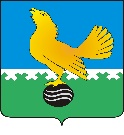 Ханты-Мансийский автономный округ-Юграмуниципальное образованиегородской округ город Пыть-ЯхДУМА ГОРОДА ПЫТЬ-ЯХАпятого созываРЕШЕНИЕот                                                                                                     проект №                            О внесении изменений в решение Думы города Пыть-Яха от 16.12.2016 № 40«О бюджете города Пыть-Яха на 2017 год и на плановый период 2018 и 2019 годов»В соответствии с Бюджетным кодексом Российской Федерации, Положением о бюджетном процессе в муниципальном образовании городской округ город Пыть-Ях, утвержденным решением Думы города Пыть-Яха от 21.03.2014 № 258, Дума городаРЕШИЛА:1.	Внести в решение Думы города Пыть-Яха от 16.12.2016 № 40 
«О бюджете города Пыть-Яха на 2017 год и на плановый период 2018 и 2019 годов» следующие изменения:1.1. В пункте 1:1.1.1. В абзаце втором слова «2 640 778,1 тыс. рублей» заменить словами «2 605 645,4 тыс. рублей»;1.1.2. В абзаце третьем слова «2 673 551,5 тыс. рублей» заменить словами «2 771 613,0 тыс. рублей»;1.1.3. В абзаце четвертом слова «32 773,4 тыс. рублей» заменить словами «165 967,6 тыс. рублей»;1.1.4. В абзаце пятом слова «190 329,0 тыс. рублей, в том числе предельный объем обязательств по муниципальным гарантиям в сумме 157 555,6 тыс. рублей» заменить словами «237 658,6 тыс. рублей, в том числе предельный объем обязательств по муниципальным гарантиям в сумме 157 555,6 тыс. рублей»;1.1.5. В абзаце седьмом слова «5 162,6 тыс. рублей» заменить словами «8 662,6 тыс. рублей».1.2. В пункте 13 слова «на 2017 год в сумме 59 210,5 тыс. рублей, на 2018 в сумме 60 408,8 тыс. рублей, на 2019 год в сумме 61 607,1 тыс. рублей» заменить словами «на 2017 год в сумме 58 702,5 тыс. рублей, на 2018 в сумме 59 900,8 тыс. рублей, на 2019 год в сумме 61 099,1 тыс. рублей».1.3. В пункте 15 слова «93 002,2 тыс. рублей» заменить словами «90 363,6 тыс. рублей».1.4. Дополнить Приложением № 5.1 «Изменение распределения бюджетных ассигнований по разделам и подразделам, целевым статьям (муниципальным программам и непрограммным направлениям деятельности), группам и подгруппам видов расходов классификации расходов бюджета города Пыть-Яха на 2017 год, предусмотренного Приложением № 5 «Распределение бюджетных ассигнований по разделам и подразделам, целевым статьям (муниципальным программам и непрограммным направлениям деятельности), группам и подгруппам видов расходов классификации расходов бюджета города Пыть-Яха на 2017 год» решения Думы города Пыть-Яха от 16.12.2016 № 40», следующего содержания:«Приложение № 5.1.к решению Думы города Пыть-Яхаот 16.12.2016 № 40Изменение распределения бюджетных ассигнований по разделам и подразделам, целевым статьям (муниципальным программам и непрограммным направлениям деятельности), группам и подгруппам видов расходов классификации расходов бюджета города Пыть-Яха на 2017 год, предусмотренного Приложением № 5 «Распределение бюджетных ассигнований по разделам и подразделам, целевым статьям (муниципальным программам и непрограммным направлениям деятельности), группам и подгруппам видов расходов классификации расходов бюджета города Пыть-Яха на 2017 год» решения Думы города Пыть-Яха от 16.12.2016 № 40(тыс. рублей)1.5. Дополнить Приложением № 6.1. «Изменение распределения бюджетных ассигнований по разделам и подразделам, целевым статьям (муниципальным программам и непрограммным направлениям деятельности), группам и подгруппам видов расходов классификации расходов бюджета города Пыть-Яха на плановый период 2018 и 2019 годов, предусмотренного Приложением № 6 «Распределение бюджетных ассигнований по разделам и подразделам, целевым статьям (муниципальным программам и непрограммным направлениям деятельности), группам и подгруппам видов расходов классификации расходов бюджета города Пыть-Яха на плановый период 2018 и 2019 годов» решения Думы города Пыть-Яха от 16.12.2016 № 40», следующего содержания:«Приложение № 6.1.к решению Думы города Пыть-Яхаот 16.12.2016 № 40Изменение распределения бюджетных ассигнований по разделам и подразделам, целевым статьям (муниципальным программам и непрограммным направлениям деятельности), группам и подгруппам видов расходов классификации расходов бюджета города Пыть-Яха на плановый период 2018 и 2019 годов, предусмотренного Приложением № 6 «Распределение бюджетных ассигнований по разделам и подразделам, целевым статьям (муниципальным программам и непрограммным направлениям деятельности), группам и подгруппам видов расходов классификации расходов бюджета города Пыть-Яха на плановый период 2018 и 2019 годов» решения Думы города Пыть-Яха от 16.12.2016 № 40(тыс. рублей)1.6. Дополнить Приложением № 7.1. «Изменение распределения бюджетных ассигнований по целевым статьям (муниципальным программам и непрограммным направлениям деятельности), группам и подгруппам видов расходов классификации расходов бюджета города Пыть-Яха на 2017 год, предусмотренного Приложением № 7 «Распределение бюджетных ассигнований по целевым статьям (муниципальным программам и непрограммным направлениям деятельности), группам и подгруппам видов расходов классификации расходов бюджета города Пыть-Яха на 2017 год» решения Думы города Пыть-Яха от 16.12.2016 № 40», следующего содержания:«Приложение № 7.1.к решению Думы города Пыть-Яхаот 16.12.2016 № 40Изменение распределения бюджетных ассигнований по целевым статьям (муниципальным программам и непрограммным направлениям деятельности), группам и подгруппам видов расходов классификации расходов бюджета города Пыть-Яха на 2017 год, предусмотренного Приложением № 7 «Распределение бюджетных ассигнований по целевым статьям (муниципальным программам и непрограммным направлениям деятельности), группам и подгруппам видов расходов классификации расходов бюджета города Пыть-Яха на 2017 год» решения Думы города Пыть-Яха от 16.12.2016 № 40(тыс. рублей)1.7. Дополнить Приложением № 8.1. «Изменение распределения бюджетных ассигнований по целевым статьям (муниципальным программам и непрограммным направлениям деятельности), группам и подгруппам видов расходов классификации расходов бюджета города Пыть-Яха на  плановый период 2018 и 2019 год, предусмотренного Приложением № 8 «Распределение бюджетных ассигнований по целевым статьям (муниципальным программам и непрограммным направлениям деятельности), группам и подгруппам видов расходов классификации расходов бюджета города Пыть-Яха на  плановый период 2018 и 2019 год» решения Думы города Пыть-Яха от 16.12.2016 № 40», следующего содержания:«Приложение № 8.1.к решению Думы города Пыть-Яхаот 16.12.2016 № 40Изменение распределения бюджетных ассигнований по целевым статьям (муниципальным программам и непрограммным направлениям деятельности), группам и подгруппам видов расходов классификации расходов бюджета города Пыть-Яха на  плановый период 2018 и 2019 год, предусмотренного Приложением № 8 «Распределение бюджетных ассигнований по целевым статьям (муниципальным программам и непрограммным направлениям деятельности), группам и подгруппам видов расходов классификации расходов бюджета города Пыть-Яха на  плановый период 2018 и 2019 год» решения Думы города Пыть-Яха от 16.12.2016 № 40(тыс. рублей)1.8. Дополнить Приложением № 9.1. «Изменение распределения бюджетных ассигнований по разделам, подразделам классификации расходов бюджета города Пыть-Яха на 2017 год, предусмотренного Приложением № 9 «Распределение бюджетных ассигнований по разделам, подразделам классификации расходов бюджета города Пыть-Яха на 2017 год» решения Думы города Пыть-Яха от 16.12.2016 № 40», следующего содержания:«Приложение № 9.1.к решению Думы города Пыть-Яхаот 16.12.2016 № 40Изменение распределения бюджетных ассигнований по разделам, подразделам классификации расходов бюджета города Пыть-Яха на 2017 год, предусмотренного Приложением № 9 «Распределение бюджетных ассигнований по разделам, подразделам классификации расходов бюджета города Пыть-Яха на 2017 год» решения Думы города Пыть-Яха от 16.12.2016 № 40(тыс. рублей)1.9. Дополнить Приложением № 11.1. «Изменение распределения бюджетных ассигнований по разделам, подразделам, целевым статьям (муниципальным программам и непрограммным направлениям деятельности), группам и подгруппам видов расходов классификации расходов бюджета города Пыть-Яха в ведомственной структуре расходов на 2017 год, предусмотренного Приложением № 11 «Распределение бюджетных ассигнований по разделам, подразделам, целевым статьям (муниципальным программам и непрограммным направлениям деятельности), группам и подгруппам видов расходов классификации расходов бюджета города Пыть-Яха в ведомственной структуре расходов на 2017 год» решения Думы города Пыть-Яха от 16.12.2016 № 40», следующего содержания:«Приложение № 11.1.к решению Думы города Пыть-Яхаот 16.12.2016 № 40Изменение распределения бюджетных ассигнований по разделам, подразделам, целевым статьям (муниципальным программам и непрограммным направлениям деятельности), группам и подгруппам видов расходов классификации расходов бюджета города Пыть-Яха в ведомственной структуре расходов на 2017 год, предусмотренного Приложением № 11 «Распределение бюджетных ассигнований по разделам, подразделам, целевым статьям (муниципальным программам и непрограммным направлениям деятельности), группам и подгруппам видов расходов классификации расходов бюджета города Пыть-Яха в ведомственной структуре расходов на 2017 год» решения Думы города Пыть-Яха от 16.12.2016 № 40(тыс. рублей)1.10. Дополнить Приложением № 12.1. «Изменение распределения бюджетных ассигнований по разделам, подразделам, целевым статьям (муниципальным программам и непрограммным направлениям деятельности), группам и подгруппам видов расходов классификации расходов бюджета города Пыть-Яха в ведомственной структуре расходов на плановый период 2018 и 2019 годов, предусмотренного Приложением № 12 «Распределение бюджетных ассигнований по разделам, подразделам, целевым статьям (муниципальным программам и непрограммным направлениям деятельности), группам и подгруппам видов расходов классификации расходов бюджета города Пыть-Яха в ведомственной структуре расходов на плановый период 2018 и 2019 годов» решения Думы города Пыть-Яха от 16.12.2016 № 40», следующего содержания:«Приложение № 12.1.к решению Думы города Пыть-Яхаот 16.12.2016 № 40Изменение распределения бюджетных ассигнований по разделам, подразделам, целевым статьям (муниципальным программам и непрограммным направлениям деятельности), группам и подгруппам видов расходов классификации расходов бюджета города Пыть-Яха в ведомственной структуре расходов на плановый период 2018 и 2019 годов, предусмотренного Приложением № 12 «Распределение бюджетных ассигнований по разделам, подразделам, целевым статьям (муниципальным программам и непрограммным направлениям деятельности), группам и подгруппам видов расходов классификации расходов бюджета города Пыть-Яха в ведомственной структуре расходов на плановый период 2018 и 2019 годов» решения Думы города Пыть-Яха от 16.12.2016 № 40(тыс. рублей)1.11. Приложение № 14 «Программа муниципальных внутренних заимствований муниципального образования городской округ город Пыть-Ях на 2017 год» изложить в следующей редакции:«Приложение № 14к решению Думы города Пыть-Яхаот 16.12.2016 № 40Программа муниципальных внутренних заимствований муниципального образования городской округ город Пыть-Ях на 2017 год1.12. Приложение № 15 «Программа муниципальных внутренних заимствований муниципального образования городской округ город Пыть-Ях на 2018 и 2019 годы» изложить в следующей редакции:«Приложение № 15к решению Думы города Пыть-Яхаот 16.12.2016 № 40Программа муниципальных внутренних заимствований муниципального образования городской округ город Пыть-Ях на 2018 и 2019 годы1.13. Приложение № 18 «Источники внутреннего финансирования дефицита бюджета города Пыть-Яха на 2017 год» изложить в следующей редакции:«Приложение № 18к решению Думы города Пыть-Яхаот 16.12.2016 № 40Источники внутреннего финансирования дефицита бюджета города Пыть-Яха на 2017 год(тыс. руб.)1.14. Приложение № 19 «Источники внутреннего финансирования дефицита бюджета города Пыть-Яха на плановый период 2018 и 2019 годов» изложить в следующей редакции:«Приложение № 19к решению Думы города Пыть-Яхаот 16.12.2016 № 40Источники внутреннего финансирования дефицита бюджета города Пыть-Яха на плановый период 2018 и 2019 годов(тыс. руб.)1.16. Дополнить Приложением 20.1. «Изменение объема межбюджетных трансфертов, поступающих в бюджет муниципального образования городской округ город Пыть-Ях от других бюджетов бюджетной системы Российской Федерации на 2017 год», предусмотренного Приложением 20 «Объем межбюджетных трансфертов, поступающих в бюджет муниципального образования городской округ город Пыть-Ях от других бюджетов бюджетной системы Российской Федерации на 2017 год» решения Думы города Пыть-Яха от 16.12.2016 № 40 следующего содержания:«Приложение № 20.1к решению Думы города Пыть-Яхаот 16.12.2016 № 40Изменение объема межбюджетных трансфертов, поступающих в бюджет муниципального образования городской округ город Пыть-Ях от других бюджетов бюджетной системы Российской Федерации на 2017 год(тыс. рублей)2. Контроль за исполнением настоящего решения возложить на постоянную депутатскую комиссию по бюджету, налогам и экономической политике. 3. Опубликовать настоящее решение в печатном средстве массовой информации «Официальный вестник».4. Настоящее решение вступает в силу после его официального опубликования.Председатель Думы		Главагорода Пыть-Яха		города Пыть-Яха_________О.В. Шевченко				_________О.Л. Ковалевский«_____»___________2017 г. 				«_____»_____________2017 г.НаименованиеРзПрЦСРВРСумма на годНаименованиеРзПрЦСРВРСумма на год123456Общегосударственные вопросы01+12 670,1Функционирование законодательных (представительных) органов государственной власти и представительных органов муниципальных образований0103-1 112,1Непрограммные направления деятельности010340.0.00.00000-1 112,1Непрограммное направление деятельности "Обеспечение деятельности муниципальных органов местного самоуправления"010340.1.00.00000-1 112,1Расходы на обеспечение функций органов местного самоуправления городского округа010340.1.00.02040-1 112,1Расходы на выплаты персоналу в целях обеспечения выполнения функций государственными (муниципальными) органами, казенными учреждениями, органами управления государственными внебюджетными фондами010340.1.00.02040100-1 094,0Расходы на выплаты персоналу государственных (муниципальных) органов010340.1.00.02040120-1 094,0Закупка товаров, работ и услуг для обеспечения государственных (муниципальных) нужд010340.1.00.02040200-18,1Иные закупки товаров, работ и услуг для обеспечения государственных (муниципальных) нужд010340.1.00.02040240-18,1Функционирование Правительства Российской Федерации, высших исполнительных органов государственной власти субъектов Российской Федерации, местных администраций0104-680,1Муниципальная программа "Создание условий для обеспечения деятельности исполнительно-распорядительного органа местного самоуправления, развития муниципальной службы и резерва управленческих кадров в муниципальном образовании городской округ город Пыть-Ях на 2016-2020 годы"010419.0.00.00000-680,1Подпрограмма "Обеспечение деятельности администрации города Пыть-Яха"010419.1.00.00000-680,1Основное мероприятие "Обеспечение условий для осуществления возложенных на администрацию города вопросов местного значения в соответствии с Уставом муниципального образования городской округ город Пыть-Ях"010419.1.01.00000-680,1Расходы на обеспечение функций органов местного самоуправления городского округа010419.1.01.02040-680,1Закупка товаров, работ и услуг для обеспечения государственных (муниципальных) нужд010419.1.01.02040200-845,1Иные закупки товаров, работ и услуг для обеспечения государственных (муниципальных) нужд010419.1.01.02040240-845,1Иные бюджетные ассигнования010419.1.01.02040800+165,0Исполнение судебных актов010419.1.01.02040830+165,0Обеспечение деятельности финансовых, налоговых и таможенных органов и органов финансового (финансово-бюджетного) надзора0106-6,1Муниципальная программа "Создание условий для обеспечения деятельности исполнительно-распорядительного органа местного самоуправления, развития муниципальной службы и резерва управленческих кадров в муниципальном образовании городской округ город Пыть-Ях на 2016-2020 годы"010619.0.00.00000-0,1Подпрограмма "Обеспечение деятельности администрации города Пыть-Яха"010619.1.00.00000-0,1Основное мероприятие "Обеспечение условий для осуществления возложенных на администрацию города вопросов местного значения в соответствии с Уставом муниципального образования городской округ город Пыть-Ях"010619.1.01.00000-0,1Расходы на обеспечение функций органов местного самоуправления городского округа010619.1.01.02040-0,1Закупка товаров, работ и услуг для обеспечения государственных (муниципальных) нужд010619.1.01.02040200-0,1Иные закупки товаров, работ и услуг для обеспечения государственных (муниципальных) нужд010619.1.01.02040240-0,1Непрограммные направления деятельности010640.0.00.00000-6,0123456Непрограммное направление деятельности "Обеспечение деятельности муниципальных органов местного самоуправления"010640.1.00.00000-6,0Расходы на обеспечение функций органов местного самоуправления городского округа010640.1.00.02040-6,0Закупка товаров, работ и услуг для обеспечения государственных (муниципальных) нужд010640.1.00.02040200-6,0Иные закупки товаров, работ и услуг для обеспечения государственных (муниципальных) нужд010640.1.00.02040240-6,0Другие общегосударственные вопросы0113+14 468,4Муниципальная программа "Развитие образования в муниципальном образовании городской округ город Пыть-Ях на 2016-2020 годы"011301.0.00.00000-390,3Подпрограмма "Ресурсное обеспечение системы образования и молодежной политики"011301.4.00.00000-390,3Основное мероприятие "Обеспечение комплексной безопасности и повышение энергоэффективности образовательных организаций и учреждений молодежной политики"011301.4.02.00000-92,3Реализация мероприятий011301.4.02.99990-92,3Закупка товаров, работ и услуг для обеспечения государственных (муниципальных) нужд011301.4.02.99990200-92,3Иные закупки товаров, работ и услуг для обеспечения государственных (муниципальных) нужд011301.4.02.99990240-92,3Основное мероприятие "Обеспечение деятельности обслуживающих организаций"011301.4.04.00000-298,0Расходы на обеспечение деятельности (оказание услуг) муниципальных учреждений011301.4.04.00590-298,0Закупка товаров, работ и услуг для обеспечения государственных (муниципальных) нужд011301.4.04.00590200-298,0Иные закупки товаров, работ и услуг для обеспечения государственных (муниципальных) нужд011301.4.04.00590240-298,0Муниципальная программа "Доступная среда в муниципальном образовании городской округ город Пыть-Ях на 2016-2020 годы"011303.0.00.00000-40,0Основное мероприятие "Выполнение работ по повышению уровня доступности для инвалидов и других маломобильных групп населения объектов и услуг социальной инфраструктуры города"011303.0.01.00000-40,0Реализация мероприятий011303.0.01.99990-40,0Закупка товаров, работ и услуг для обеспечения государственных (муниципальных) нужд011303.0.01.99990200-40,0Иные закупки товаров, работ и услуг для обеспечения государственных (муниципальных) нужд011303.0.01.99990240-40,0Муниципальная программа "Управление муниципальными финансами в муниципальном образовании городской округ город Пыть-Ях на 2016-2020 годы"011316.0.00.00000+10 000,0Подпрограмма "Организация бюджетного процесса в городском округе"011316.1.00.00000+10 000,0Основное мероприятие "Средства, иным образом зарезервированные в бюджете города в соответствии с действующим законодательством, с целью последующего их распределения при наступлении установленных условий"011316.1.05.00000+10 000,0Реализация мероприятий011316.1.05.99990+10 000,0Иные бюджетные ассигнования011316.1.05.99990800+10 000,0Резервные средства011316.1.05.99990870+10 000,0Муниципальная программа "Управление муниципальным имуществом муниципального образования городской округ город Пыть-Ях на 2016-2020 годы"011318.0.00.00000+5 386,8Основное мероприятие "Совершенствование системы управления муниципальным имуществом"011318.0.01.00000-117,0Реализация мероприятий011318.0.01.99990-117,0Закупка товаров, работ и услуг для обеспечения государственных (муниципальных) нужд011318.0.01.99990200-117,0Иные закупки товаров, работ и услуг для обеспечения государственных (муниципальных) нужд011318.0.01.99990240-117,0Основное мероприятие "Обеспечение надлежащего уровня эксплуатации муниципального имущества"011318.0.02.00000-163,7Реализация мероприятий011318.0.02.99990-163,7Закупка товаров, работ и услуг для обеспечения государственных (муниципальных) нужд011318.0.02.99990200-230,2Иные закупки товаров, работ и услуг для обеспечения государственных (муниципальных) нужд011318.0.02.99990240-230,2Иные бюджетные ассигнования011318.0.02.99990800+66,5Уплата налогов, сборов и иных платежей011318.0.02.99990850+66,5Основное мероприятие "Обеспечение деятельности органов местного самоуправления"011318.0.06.00000+5 667,5Реализация мероприятий011318.0.06.99990+5 667,5Закупка товаров, работ и услуг для обеспечения государственных (муниципальных) нужд011318.0.06.99990200+5 667,5Иные закупки товаров, работ и услуг для обеспечения государственных (муниципальных) нужд011318.0.06.99990240+5 667,5Муниципальная программа "Создание условий для обеспечения деятельности исполнительно-распорядительного органа местного самоуправления, развития муниципальной службы и резерва управленческих кадров в муниципальном образовании городской округ город Пыть-Ях на 2016-2020 годы"011319.0.00.00000-272,1Подпрограмма "Обеспечение деятельности администрации города Пыть-Яха"011319.1.00.00000-243,0Основное мероприятие "Обеспечение условий для осуществления возложенных на администрацию города вопросов местного значения в соответствии с Уставом муниципального образования городской округ город Пыть-Ях"011319.1.01.00000-243,0Расходы на обеспечение деятельности (оказание услуг) муниципальных учреждений011319.1.01.00590-459,0Закупка товаров, работ и услуг для обеспечения государственных (муниципальных) нужд011319.1.01.00590200-459,0Иные закупки товаров, работ и услуг для обеспечения государственных (муниципальных) нужд011319.1.01.00590240-459,0Прочие мероприятия органов местного самоуправления городского округа011319.1.01.02400+216,0Расходы на выплаты персоналу казенных учреждений011319.1.01.02400110-1 875,0Расходы на выплаты персоналу государственных (муниципальных) органов011319.1.01.02400120+1 875,0Иные бюджетные ассигнования011319.1.01.02400800+216,0Уплата налогов, сборов и иных платежей011319.1.01.02400850+216,0Подпрограмма "Повышение профессионального уровня кадрового состава органов местного самоуправления, эффективности, престижа и открытости муниципальной службы"011319.2.00.00000-29,1Основное мероприятие "Повышение профессиональной компетентности муниципальных служащих и иных управленческих кадров города Пыть-Яха, обеспечение устойчивого развития кадрового потенциала и повышения эффективности деятельности органов местного самоуправления"011319.2.01.00000-29,1Реализация мероприятий011319.2.01.99990-29,1Закупка товаров, работ и услуг для обеспечения государственных (муниципальных) нужд011319.2.01.99990200-29,1Иные закупки товаров, работ и услуг для обеспечения государственных (муниципальных) нужд011319.2.01.99990240-29,1Непрограммные направления деятельности011340.0.00.00000-216,0Непрограммное направление деятельности "Обеспечение деятельности муниципальных органов местного самоуправления"011340.1.00.00000-216,0Прочие мероприятия органов местного самоуправления городского округа011340.1.00.02400-216,0Иные бюджетные ассигнования011340.1.00.02400800-216,0Уплата налогов, сборов и иных платежей011340.1.00.02400850-216,0Закупка товаров, работ и услуг для обеспечения государственных (муниципальных) нужд011340.8.00.72020200+508,0Иные закупки товаров, работ и услуг для обеспечения государственных (муниципальных) нужд011340.8.00.72020240+508,0Социальное обеспечение и иные выплаты населению011340.8.00.72020300-508,0Публичные нормативные выплаты гражданам несоциального характера011340.8.00.72020330-508,0Национальная безопасность и правоохранительная деятельность03-626,4Защита населения и территории от чрезвычайных ситуаций природного и техногенного характера, гражданская оборона0309-399,2Муниципальная программа "Защита населения и территорий от чрезвычайных ситуаций, обеспечение пожарной безопасности в муниципальном образовании городской округ город Пыть-Ях на 2016-2020 годы"030911.0.00.00000-134,4Подпрограмма "Организация и обеспечение мероприятий в сфере гражданской обороны, защиты населения и территории муниципального образования городской округ город Пыть-Ях от чрезвычайных ситуаций"030911.1.00.00000-78,0Основное мероприятие "Переподготовка и повышение квалификации работников"030911.1.01.00000-0,8Реализация мероприятий030911.1.01.99990-0,8Закупка товаров, работ и услуг для обеспечения государственных (муниципальных) нужд030911.1.01.99990200-0,8Иные закупки товаров, работ и услуг для обеспечения государственных (муниципальных) нужд030911.1.01.99990240-0,8Основное мероприятие "Проведение пропаганды и обучение населения способам защиты и действиям в чрезвычайных ситуациях"030911.1.02.00000-5,7Реализация мероприятий030911.1.02.99990-5,7Закупка товаров, работ и услуг для обеспечения государственных (муниципальных) нужд030911.1.02.99990200-5,7Иные закупки товаров, работ и услуг для обеспечения государственных (муниципальных) нужд030911.1.02.99990240-5,7Основное мероприятие "Повышение защиты населения и территории от угроз природного и техногенного характера"030911.1.04.00000-71,5Реализация мероприятий030911.1.04.99990-71,5Закупка товаров, работ и услуг для обеспечения государственных (муниципальных) нужд030911.1.04.99990200-71,5Иные закупки товаров, работ и услуг для обеспечения государственных (муниципальных) нужд030911.1.04.99990240-71,5Подпрограмма "Материально-техническое и финансовое обеспечение деятельности МКУ "ЕДДС города Пыть-Яха"030911.3.00.00000-56,4Основное мероприятие "Финансовое обеспечение осуществления МКУ "ЕДДС города Пыть-Яха" установленных видов деятельности030911.3.01.00000-56,4Расходы на обеспечение деятельности (оказание услуг) муниципальных учреждений030911.3.01.00590-56,4Закупка товаров, работ и услуг для обеспечения государственных (муниципальных) нужд030911.3.01.00590200-56,4Иные закупки товаров, работ и услуг для обеспечения государственных (муниципальных) нужд030911.3.01.00590240-56,4Муниципальная программа "Управление муниципальным имуществом муниципального образования городской округ город Пыть-Ях на 2016-2020 годы"030918.0.00.00000-264,8Основное мероприятие "Страхование муниципального имущества в целях смягчения последствий чрезвычайных ситуаций природного и техногенного характера"030918.0.03.00000-264,8Реализация мероприятий030918.0.03.99990-264,8Закупка товаров, работ и услуг для обеспечения государственных (муниципальных) нужд030918.0.03.99990200-264,8Иные закупки товаров, работ и услуг для обеспечения государственных (муниципальных) нужд030918.0.03.99990240-264,8Другие вопросы в области национальной безопасности и правоохранительной деятельности0314-227,2Муниципальная программа "О государственной политике в сфере обеспечения межнационального согласия, гражданского единства, отдельных прав и законных интересов граждан, а также в вопросах обеспечения общественного порядка и профилактики экстремизма, незаконного оборота и потребления наркотических средств и психотропных веществ в муниципальном образовании городской округ город Пыть-Ях в 2016-2020 годах"031410.0.00.00000-132,5Подпрограмма "Профилактика правонарушений в сфере общественного порядка"031410.1.00.00000-112,2Основное мероприятие "Обеспечение функционирования и развития систем видеонаблюдения в наиболее криминогенных общественных местах и на улицах города Пыть-Яха"031410.1.01.00000-62,9Мероприятия по профилактике правонарушений в сфере общественного порядка031410.1.01.20050-62,9Закупка товаров, работ и услуг для обеспечения государственных (муниципальных) нужд031410.1.01.20050200-62,9Иные закупки товаров, работ и услуг для обеспечения государственных (муниципальных) нужд031410.1.01.20050240-62,9Основное мероприятие "Обеспечение функционирования и развития систем видеонаблюдения в сфере безопасности дорожного движения, информирования населения"031410.1.05.00000-49,3Мероприятия по профилактике правонарушений в сфере безопасности дорожного движения031410.1.05.20060-49,3Закупка товаров, работ и услуг для обеспечения государственных (муниципальных) нужд031410.1.05.20060200-49,3Иные закупки товаров, работ и услуг для обеспечения государственных (муниципальных) нужд031410.1.05.20060240-49,3Подпрограмма "Профилактика незаконного оборота и потребления наркотических средств и психотропных веществ"031410.2.00.00000-12,3Основное мероприятие "Проведение информационной антинаркотической политики"031410.2.02.00000-12,3Мероприятия по противодействию злоупотреблению наркотиками и их незаконному обороту031410.2.02.20040-12,3Закупка товаров, работ и услуг для обеспечения государственных (муниципальных) нужд031410.2.02.20040200-12,3Иные закупки товаров, работ и услуг для обеспечения государственных (муниципальных) нужд031410.2.02.20040240-12,3Подпрограмма "Профилактика экстремизма"031410.3.00.00000-4,0Основное мероприятие "Развитие межэтнической интеграции, профилактика ксенофобии и экстремизма, подготовка кадров в сфере формирования установок толерантного сознания и межкультурного воспитания и другие мероприятия"031410.3.01.00000-4,0Реализация мероприятий031410.3.01.99990-4,0Закупка товаров, работ и услуг для обеспечения государственных (муниципальных) нужд031410.3.01.99990200-4,0Иные закупки товаров, работ и услуг для обеспечения государственных (муниципальных) нужд031410.3.01.99990240-4,0Подпрограмма "Гармонизация межнациональных отношений, обеспечение гражданского единства"031410.5.00.00000-4,0Основное мероприятие "Проведение Международного дня толерантности"031410.5.01.00000-4,0Реализация мероприятий031410.5.01.99990-4,0Закупка товаров, работ и услуг для обеспечения государственных (муниципальных) нужд031410.5.01.99990200-4,0Иные закупки товаров, работ и услуг для обеспечения государственных (муниципальных) нужд031410.5.01.99990240-4,0Муниципальная программа "Защита населения и территорий от чрезвычайных ситуаций, обеспечение пожарной безопасности в муниципальном образовании городской округ город Пыть-Ях на 2016-2020 годы"031411.0.00.00000-94,7Подпрограмма "Организация и обеспечение мероприятий в сфере гражданской обороны, защиты населения и территории муниципального образования городской округ город Пыть-Ях от чрезвычайных ситуаций"031411.1.00.00000-15,4Основное мероприятие "Обеспечение безопасности граждан на водных объектах"031411.1.03.00000-15,4Реализация мероприятий031411.1.03.99990-15,4Закупка товаров, работ и услуг для обеспечения государственных (муниципальных) нужд031411.1.03.99990200-15,4Иные закупки товаров, работ и услуг для обеспечения государственных (муниципальных) нужд031411.1.03.99990240-15,4Подпрограмма "Укрепление пожарной безопасности в муниципальном образовании городской округ город Пыть-Ях"031411.2.00.00000-79,3Основное мероприятие "Обеспечение противопожарной защиты территорий"031411.2.01.00000-79,3Предоставление субсидий организациям031411.2.01.61100+935,7Иные бюджетные ассигнования031411.2.01.61100800+935,7Субсидии юридическим лицам (кроме некоммерческих организаций), индивидуальным предпринимателям, физическим лицам - производителям товаров, работ, услуг031411.2.01.61100810+935,7Реализация мероприятий031411.2.01.99990-1 015,0Закупка товаров, работ и услуг для обеспечения государственных (муниципальных) нужд031411.2.01.99990200-1 015,0Иные закупки товаров, работ и услуг для обеспечения государственных (муниципальных) нужд031411.2.01.99990240-1 015,0Национальная экономика04-986,3Общеэкономические вопросы0401-36,1Муниципальная программа "Содействие занятости населения в муниципальном образовании городской округ город Пыть-Ях на 2016-2020 годы"040106.0.00.00000-36,1Подпрограмма "Улучшение условий и охраны труда в муниципальном образовании городской округ город Пыть - Ях"040106.2.00.00000-36,1Основное мероприятие "Организация обучения в области охраны труда руководителей и специалистов, из числа работников муниципальных учреждений"040106.2.02.00000-27,3Реализация мероприятий040106.2.02.99990-27,3Закупка товаров, работ и услуг для обеспечения государственных (муниципальных) нужд040106.2.02.99990200-3,3Иные закупки товаров, работ и услуг для обеспечения государственных (муниципальных) нужд040106.2.02.99990240-3,3Предоставление субсидий бюджетным, автономным учреждениям и иным некоммерческим организациям040106.2.02.99990600-24,0Субсидии бюджетным учреждениям040106.2.02.99990610-12,2Субсидии автономным учреждениям040106.2.02.99990620-11,8Основное мероприятие "Организация и проведение смотров-конкурсов по охране труда"040106.2.04.00000-5,0Реализация мероприятий040106.2.04.99990-5,0Закупка товаров, работ и услуг для обеспечения государственных (муниципальных) нужд040106.2.04.99990200-5,0Иные закупки товаров, работ и услуг для обеспечения государственных (муниципальных) нужд040106.2.04.99990240-5,0Основное мероприятие "Пропаганда безопасных условий и охраны труда"040106.2.05.00000-3,8Реализация мероприятий040106.2.05.99990-3,8Закупка товаров, работ и услуг для обеспечения государственных (муниципальных) нужд040106.2.05.99990200-3,8Иные закупки товаров, работ и услуг для обеспечения государственных (муниципальных) нужд040106.2.05.99990240-3,8Сельское хозяйство и рыболовство0405-48,0Муниципальная программа "Развитие агропромышленного комплекса и рынков сельскохозяйственной продукции, сырья и продовольствия в муниципальном образовании городской округ город Пыть-Ях в 2016-2020 годах"040507.0.00.00000-48,0Подпрограмма "Обеспечение стабильной благополучной эпизоотической обстановки в муниципальном образовании, и защита населения от болезней общих для человека и животных"040507.4.00.00000-40,0Основное мероприятие "Обеспечение стабильной благополучной эпизоотической обстановки в муниципальном образовании, и защита населения от болезней общих для человека и животных"040507.4.01.00000-40,0Проведение мероприятий по предупреждению и ликвидации болезней животных, их лечению, защите населения от болезней, общих для человека и животных за счет средств бюджета города040507.4.01.G4200-40,0Закупка товаров, работ и услуг для обеспечения государственных (муниципальных) нужд040507.4.01.G4200200-40,0Иные закупки товаров, работ и услуг для обеспечения государственных (муниципальных) нужд040507.4.01.G4200240-40,0Подпрограмма "Общепрограммные мероприятия"040507.5.00.00000-8,0Основное мероприятие "Создание общих условий функционирования и развития сельского хозяйства"040507.5.01.00000-8,0Реализация мероприятий040507.5.01.99990-8,0Закупка товаров, работ и услуг для обеспечения государственных (муниципальных) нужд040507.5.01.99990200-8,0Иные закупки товаров, работ и услуг для обеспечения государственных (муниципальных) нужд040507.5.01.99990240-8,0Транспорт0408+50,5Муниципальная программа "Развитие транспортной системы муниципального образования городской округ город Пыть-Ях на 2016-2020 годы"040815.0.00.00000+50,5Подпрограмма "Автомобильный транспорт"040815.1.00.00000+50,5Основное мероприятие "Приобретение типографской продукции"040815.1.03.00000+50,5Реализация мероприятий040815.1.03.99990+50,5Закупка товаров, работ и услуг для обеспечения государственных (муниципальных) нужд040815.1.03.99990200+50,5Иные закупки товаров, работ и услуг для обеспечения государственных (муниципальных) нужд040815.1.03.99990240+50,5Дорожное хозяйство (дорожные фонды)0409-2 638,6Муниципальная программа "Развитие транспортной системы муниципального образования городской округ город Пыть-Ях на 2016-2020 годы"040915.0.00.00000-2 638,6Подпрограмма "Дорожное хозяйство"040915.2.00.00000-2 638,6Предоставление субсидий организациям040915.2.01.61100+4 000,0Иные бюджетные ассигнования040915.2.01.61100800+4 000,0Субсидии юридическим лицам (кроме некоммерческих организаций), индивидуальным предпринимателям, физическим лицам - производителям товаров, работ, услуг040915.2.01.61100810+4 000,0Реализация мероприятий040915.2.01.99990-4 000,0Закупка товаров, работ и услуг для обеспечения государственных (муниципальных) нужд040915.2.01.99990200-4 000,0Иные закупки товаров, работ и услуг для обеспечения государственных (муниципальных) нужд040915.2.01.99990240-4 000,0Основное мероприятие "Строительство (реконструкция), капитальный ремонт и ремонт автомобильных дорог общего пользования местного значения"040915.2.03.00000-2 638,6Реализация мероприятий040915.2.03.99990-2 638,6Закупка товаров, работ и услуг для обеспечения государственных (муниципальных) нужд040915.2.03.99990200-2 638,6Иные закупки товаров, работ и услуг для обеспечения государственных (муниципальных) нужд040915.2.03.99990240-2 638,6Связь и информатика0410-1 168,5Муниципальная программа "Информационное общество муниципального образования городской округ город Пыть-Ях на 2016-2020 годы"041014.0.00.00000-1 039,4Подпрограмма "Развитие и сопровождение инфраструктуры информационных систем, имеющих особо важное значение для социально-экономического развития"041014.2.00.00000-1 039,4Основное мероприятие "Обеспечение информационной безопасности корпоративной сети органа местного самоуправления"041014.2.02.00000-1 039,4Услуги в области информационных технологий041014.2.02.20070-1 039,4Закупка товаров, работ и услуг для обеспечения государственных (муниципальных) нужд041014.2.02.20070200-1 039,4Иные закупки товаров, работ и услуг для обеспечения государственных (муниципальных) нужд041014.2.02.20070240-1 039,4Муниципальная программа "Создание условий для обеспечения деятельности исполнительно-распорядительного органа местного самоуправления, развития муниципальной службы и резерва управленческих кадров в муниципальном образовании городской округ город Пыть-Ях на 2016-2020 годы"041019.0.00.00000-107,0Подпрограмма "Обеспечение деятельности администрации города Пыть-Яха"041019.1.00.00000-107,0Основное мероприятие "Обеспечение условий для осуществления возложенных на администрацию города вопросов местного значения в соответствии с Уставом муниципального образования городской округ город Пыть-Ях"041019.1.01.00000-107,0Прочие мероприятия органов местного самоуправления городского округа041019.1.01.02400-107,0Закупка товаров, работ и услуг для обеспечения государственных (муниципальных) нужд041019.1.01.02400200-107,0Иные закупки товаров, работ и услуг для обеспечения государственных (муниципальных) нужд041019.1.01.02400240-107,0Непрограммные направления деятельности041040.0.00.00000-22,1Непрограммное направление деятельности "Обеспечение деятельности муниципальных органов местного самоуправления"041040.1.00.00000-22,1Прочие мероприятия органов местного самоуправления городского округа041040.1.00.02400-22,1Закупка товаров, работ и услуг для обеспечения государственных (муниципальных) нужд041040.1.00.02400200-22,1Иные закупки товаров, работ и услуг для обеспечения государственных (муниципальных) нужд041040.1.00.02400240-22,1Другие вопросы в области национальной экономики0412+2 854,4Расходы на выплаты персоналу в целях обеспечения выполнения функций государственными (муниципальными) органами, казенными учреждениями, органами управления государственными внебюджетными фондами041206.2.01.84120100-87,5Расходы на выплаты персоналу государственных (муниципальных) органов041206.2.01.84120120-87,5Закупка товаров, работ и услуг для обеспечения государственных (муниципальных) нужд041206.2.01.84120200+87,5Иные закупки товаров, работ и услуг для обеспечения государственных (муниципальных) нужд041206.2.01.84120240+87,5Муниципальная программа "Обеспечение доступным и комфортным жильем жителей муниципального образования городской округ город Пыть-Ях в 2016-2020 годах"041208.0.00.00000+362,4Подпрограмма "Содействие развитию градостроительной деятельности"041208.1.00.00000-500,0Основное мероприятие "Разработка документов территориального планирования, внесение в них изменений"041208.1.01.00000-500,0Реализация мероприятий041208.1.01.99990-500,0Закупка товаров, работ и услуг для обеспечения государственных (муниципальных) нужд041208.1.01.99990200-500,0Иные закупки товаров, работ и услуг для обеспечения государственных (муниципальных) нужд041208.1.01.99990240-500,0Подпрограмма "Организационное обеспечение деятельности МКУ "Управление капитального строительства города Пыть-Яха"041208.4.00.00000+862,4Основное мероприятие "Реализация функций заказчика по строительству объектов, выполнение проектных, проектно-изыскательских и строительно-монтажных работ"041208.4.01.00000+862,4Расходы на обеспечение деятельности (оказание услуг) муниципальных учреждений041208.4.01.00590+862,4Закупка товаров, работ и услуг для обеспечения государственных (муниципальных) нужд041208.4.01.00590200-231,6Иные закупки товаров, работ и услуг для обеспечения государственных (муниципальных) нужд041208.4.01.00590240-231,6Иные бюджетные ассигнования041208.4.01.00590800+1 094,0Исполнение судебных актов041208.4.01.00590830+1 094,0Муниципальная программа "Социально-экономическое развитие, инвестиции муниципального образования городской округ город Пыть-Ях на 2016-2020 годы"041213.0.00.00000+2 564,5Подпрограмма "Совершенствование муниципального управления"041213.2.00.00000-114,6Основное мероприятие "Предоставление государственных и муниципальных услуг в многофункциональных центрах"041213.2.01.00000-114,6Расходы на обеспечение деятельности (оказание услуг) муниципальных учреждений041213.2.01.00590-114,6Предоставление субсидий бюджетным, автономным учреждениям и иным некоммерческим организациям041213.2.01.00590600-114,6Субсидии бюджетным учреждениям041213.2.01.00590610-114,6Подпрограмма "Развитие малого и среднего предпринимательства"041213.4.00.00000+2 679,1Основное мероприятие "Содействие развитию субъектов малого и среднего предпринимательства"041213.4.01.00000+536,7Поддержка малого и среднего предпринимательства041213.4.01.82380+536,7Закупка товаров, работ и услуг для обеспечения государственных (муниципальных) нужд041213.4.01.82380200+536,7Иные закупки товаров, работ и услуг для обеспечения государственных (муниципальных) нужд041213.4.01.82380240+536,7Основное мероприятие "Финансовая поддержка субъектов малого и среднего предпринимательства, а также организаций инфраструктуры поддержки субъектов малого и среднего предпринимательства"041213.4.02.00000+2 142,6Поддержка малого и среднего предпринимательства041213.4.02.82380+2 142,6Иные бюджетные ассигнования041213.4.02.82380800+2 142,6Субсидии юридическим лицам (кроме некоммерческих организаций), индивидуальным предпринимателям, физическим лицам - производителям товаров, работ, услуг041213.4.02.82380810+2 142,6Основное мероприятие "Пропаганда и популяризация предпринимательской деятельности в средствах массовой информации и сети Интернет"041213.4.03.00000-0,2Реализация мероприятий041213.4.03.99990-0,2Закупка товаров, работ и услуг для обеспечения государственных (муниципальных) нужд041213.4.03.99990200-0,2Иные закупки товаров, работ и услуг для обеспечения государственных (муниципальных) нужд041213.4.03.99990240-0,2Муниципальная программа "Управление муниципальным имуществом муниципального образования городской округ город Пыть-Ях на 2016-2020 годы"041218.0.00.00000-72,5Основное мероприятие "Проведение мероприятий по землеустройству и землепользованию"041218.0.05.00000-72,5Реализация мероприятий041218.0.05.99990-72,5Закупка товаров, работ и услуг для обеспечения государственных (муниципальных) нужд041218.0.05.99990200-72,5Иные закупки товаров, работ и услуг для обеспечения государственных (муниципальных) нужд041218.0.05.99990240-72,5Жилищно-коммунальное хозяйство05-1 320,6Жилищное хозяйство0501+214,4Муниципальная программа "Обеспечение доступным и комфортным жильем жителей муниципального образования городской округ город Пыть-Ях в 2016-2020 годах"050108.0.00.00000+425,0Подпрограмма "Содействие развитию жилищного строительства"050108.2.00.00000+425,0Основное мероприятие "Реализация полномочий в области строительства, градостроительной деятельности и жилищных отношений"050108.2.01.00000+425,0Обеспечение мероприятий по переселению граждан из аварийного жилищного фонда в рамках Адресной программы по переселению граждан из аварийного жилищного фонда за счет средств бюджета автономного округа и бюджетов муниципальных образований автономного округа050108.2.01.09602+4 645,8Капитальные вложения в объекты государственной (муниципальной) собственности050108.2.01.09602400+4 645,8Бюджетные инвестиции050108.2.01.09602410+4 645,8Бюджетные инвестиции на приобретение объектов недвижимого имущества050108.2.01.41110-3 304,4Капитальные вложения в объекты государственной (муниципальной) собственности050108.2.01.41110400-3 304,4Бюджетные инвестиции050108.2.01.41110410-3 304,4Реализация мероприятий050108.2.01.99990-916,4Закупка товаров, работ и услуг для обеспечения государственных (муниципальных) нужд050108.2.01.99990200-916,4Иные закупки товаров, работ и услуг для обеспечения государственных (муниципальных) нужд050108.2.01.99990240-916,4Муниципальная программа "Управление муниципальным имуществом муниципального образования городской округ город Пыть-Ях на 2016-2020 годы"050118.0.00.00000-210,6Основное мероприятие "Оплата взносов по капитальному ремонту общего имущества многоквартирных домов (доля муниципального образования)"050118.0.04.00000-210,6Реализация мероприятий050118.0.04.99990-210,6Закупка товаров, работ и услуг для обеспечения государственных (муниципальных) нужд050118.0.04.99990200-210,6Иные закупки товаров, работ и услуг для обеспечения государственных (муниципальных) нужд050118.0.04.99990240-210,6Коммунальное хозяйство0502-1 484,5Муниципальная программа "Развитие жилищно-коммунального комплекса и повышение энергетической эффективности в муниципальном образовании городской округ город Пыть-Ях на 2016-2020 годы"050209.0.00.00000-1 484,5Подпрограмма "Поддержка частных инвестиций в жилищно-коммунальном комплексе"050209.3.00.00000-1 350,0Основное мероприятие "Поддержка мероприятий, предусматривающих финансирование инвестиционных проектов в сфере жилищно-коммунального хозяйства, реализуемых на основе концессионных соглашений"050209.3.02.00000-1 350,0Обеспечение мероприятий по модернизации систем коммунальной инфраструктуры за счет средств бюджета города050209.3.02.S9605-1 350,0Иные бюджетные ассигнования050209.3.02.S9605800-1 350,0Субсидии юридическим лицам (кроме некоммерческих организаций), индивидуальным предпринимателям, физическим лицам - производителям товаров, работ, услуг050209.3.02.S9605810-1 350,0Подпрограмма "Повышение энергоэффективности в отраслях экономики"050209.5.00.00000-26,2Основное мероприятие "Оснащение зданий, находящихся в муниципальной собственности приборами учета используемых энергетических ресурсов"050209.5.01.00000-26,2Реализация мероприятий050209.5.01.99990-26,2Закупка товаров, работ и услуг для обеспечения государственных (муниципальных) нужд050209.5.01.99990200-26,2Иные закупки товаров, работ и услуг для обеспечения государственных (муниципальных) нужд050209.5.01.99990240-26,2Подпрограмма "Обеспечение реализации муниципальной программы"050209.6.00.00000-108,3Основное мероприятие "Актуализация схем теплоснабжения, водоснабжения и водоотведения"050209.6.01.00000-108,3Реализация мероприятий050209.6.01.99990-108,3Закупка товаров, работ и услуг для обеспечения государственных (муниципальных) нужд050209.6.01.99990200-108,3Иные закупки товаров, работ и услуг для обеспечения государственных (муниципальных) нужд050209.6.01.99990240-108,3Благоустройство0503-50,5Муниципальная программа "Развитие жилищно-коммунального комплекса и повышение энергетической эффективности в муниципальном образовании городской округ город Пыть-Ях на 2016-2020 годы"050309.0.00.00000+16 500,0Подпрограмма "Содействие проведению капитального ремонта многоквартирных домов"050309.2.00.00000+16 500,0Основное мероприятие "Благоустройство городских территорий"050309.2.02.00000+16 500,0Реализация мероприятий050309.2.02.99990+16 500,0Закупка товаров, работ и услуг для обеспечения государственных (муниципальных) нужд050309.2.02.99990200+16 500,0Иные закупки товаров, работ и услуг для обеспечения государственных (муниципальных) нужд050309.2.02.99990240+16 500,0Ведомственная целевая программа "Благоустройство города Пыть-Яха на 2017-2019 годы"050320.0.00.00000-16 550,5Основное мероприятие "Содержание городских территорий в соответствии с установленными Правилами и нормами"050320.0.04.00000-325,5Реализация мероприятий050320.0.04.99990-325,5Закупка товаров, работ и услуг для обеспечения государственных (муниципальных) нужд050320.0.04.99990200-325,5Иные закупки товаров, работ и услуг для обеспечения государственных (муниципальных) нужд050320.0.04.99990240-325,5Основное мероприятие "Улучшение и совершенствование городских объектов, эстетического облика городской территории"050320.0.05.00000-16 225,0Реализация мероприятий050320.0.05.99990-16 225,0Закупка товаров, работ и услуг для обеспечения государственных (муниципальных) нужд050320.0.05.99990200-16 225,0Иные закупки товаров, работ и услуг для обеспечения государственных (муниципальных) нужд050320.0.05.99990240-16 225,0Охрана окружающей среды06-76,7Другие вопросы в области охраны окружающей среды0605-76,7Муниципальная программа "Обеспечение экологической безопасности муниципального образования городской округ город Пыть-Ях на 2016-2020 годы"060512.0.00.00000-76,7Подпрограмма "Регулирование качества окружающей среды в муниципальном образовании городской округ город Пыть-Ях"060512.1.00.00000-46,0Основное мероприятие "Проведение мероприятий по охране городских территорий, водного и воздушного бассейнов, почвенного покрова города от загрязнения атмосферными выбросами, бытовыми и промышленными стоками и отходами"060512.1.01.00000-23,5Реализация мероприятий060512.1.01.99990-23,5Закупка товаров, работ и услуг для обеспечения государственных (муниципальных) нужд060512.1.01.99990200-23,5Иные закупки товаров, работ и услуг для обеспечения государственных (муниципальных) нужд060512.1.01.99990240-23,5Основное мероприятие "Организация и проведение мероприятий в рамках международной экологической акции "Спасти и сохранить"060512.1.03.00000-17,5Реализация мероприятий060512.1.03.99990-17,5Закупка товаров, работ и услуг для обеспечения государственных (муниципальных) нужд060512.1.03.99990200-17,5Иные закупки товаров, работ и услуг для обеспечения государственных (муниципальных) нужд060512.1.03.99990240-17,5Основное мероприятие "Участие в окружном конкурсе "Лучшее муниципальное образование Ханты-Мансийского автономного округа-Югры в сфере отношений, связанных с охраной окружающей среды"060512.1.04.00000-5,0Реализация мероприятий060512.1.04.99990-5,0Закупка товаров, работ и услуг для обеспечения государственных (муниципальных) нужд060512.1.04.99990200-5,0Иные закупки товаров, работ и услуг для обеспечения государственных (муниципальных) нужд060512.1.04.99990240-5,0Подпрограмма "Развитие системы обращения с отходами производства и потребления в муниципальном образовании городской округ город Пыть-Ях"060512.2.00.00000-30,7Основное мероприятие "Разработка и реализация мероприятий по ликвидации несанкционированных свалок"060512.2.02.00000-30,7Реализация мероприятий060512.2.02.99990-30,7Закупка товаров, работ и услуг для обеспечения государственных (муниципальных) нужд060512.2.02.99990200-30,7Иные закупки товаров, работ и услуг для обеспечения государственных (муниципальных) нужд060512.2.02.99990240-30,7Образование07-2 317,6Дошкольное образование0701-759,3Муниципальная программа "Развитие образования в муниципальном образовании городской округ город Пыть-Ях на 2016-2020 годы"070101.0.00.00000-759,3Подпрограмма "Общее образование. Дополнительное образование детей"070101.1.00.00000-1 410,5Основное мероприятие "Обеспечение реализации основных общеобразовательных программ в образовательных организациях, расположенных на территории муниципального образования городской округ город Пыть-Ях"070101.1.03.00000-1 410,5Расходы на обеспечение деятельности (оказание услуг) муниципальных учреждений070101.1.03.00590-1 410,5Предоставление субсидий бюджетным, автономным учреждениям и иным некоммерческим организациям070101.1.03.00590600-1 410,5Субсидии автономным учреждениям070101.1.03.00590620-1 410,5Обеспечение государственных гарантий на получение образования и осуществления переданных органам местного самоуправления муниципальных образований автономного округа отдельных государственных полномочий в области образования070101.1.03.84300-456 034,1Предоставление субсидий бюджетным, автономным учреждениям и иным некоммерческим организациям070101.1.03.84300600-456 034,1Субсидии автономным учреждениям070101.1.03.84300620-416 538,6Субсидии некоммерческим организациям (за исключением государственных (муниципальных) учреждений)070101.1.03.84300630-39 495,5Обеспечение государственных гарантий на получение образования и осуществления переданных органам местного самоуправления муниципальных образований автономного округа отдельных государственных полномочий в области образования на реализацию программ дошкольного образования муниципальным образовательным организациям070101.1.03.84301+416 538,6Предоставление субсидий бюджетным, автономным учреждениям и иным некоммерческим организациям070101.1.03.84301600+416 538,6Субсидии автономным учреждениям070101.1.03.84301620+416 538,6Обеспечение государственных гарантий на получение образования и осуществления переданных органам местного самоуправления муниципальных образований автономного округа отдельных государственных полномочий в области образования на реализацию программ дошкольного образования частным образовательным организациям070101.1.03.84302+39 495,5Предоставление субсидий бюджетным, автономным учреждениям и иным некоммерческим организациям070101.1.03.84302600+39 495,5Субсидии некоммерческим организациям (за исключением государственных (муниципальных) учреждений)070101.1.03.84302630+39 495,5Подпрограмма "Ресурсное обеспечение системы образования и молодежной политики"070101.4.00.00000+651,2Основное мероприятие "Обеспечение комплексной безопасности и повышение энергоэффективности образовательных организаций и учреждений молодежной политики"070101.4.02.00000+651,2Реализация мероприятий070101.4.02.99990+651,2Предоставление субсидий бюджетным, автономным учреждениям и иным некоммерческим организациям070101.4.02.99990600+651,2Субсидии автономным учреждениям070101.4.02.99990620+651,2Общее образование0702+162,9Муниципальная программа "Развитие образования в муниципальном образовании городской округ город Пыть-Ях на 2016-2020 годы"070201.0.00.00000+162,9Подпрограмма "Общее образование. Дополнительное образование детей"070201.1.00.00000-582,4Основное мероприятие "Развитие системы дошкольного и общего образования"070201.1.01.00000+123,4Реализация мероприятий070201.1.01.99990+123,4Предоставление субсидий бюджетным, автономным учреждениям и иным некоммерческим организациям070201.1.01.99990600+123,4Субсидии бюджетным учреждениям070201.1.01.99990610+123,4Основное мероприятие "Обеспечение реализации основных общеобразовательных программ в образовательных организациях, расположенных на территории муниципального образования городской округ город Пыть-Ях"070201.1.03.00000-705,8Расходы на обеспечение деятельности (оказание услуг) муниципальных учреждений070201.1.03.00590-705,8Предоставление субсидий бюджетным, автономным учреждениям и иным некоммерческим организациям070201.1.03.00590600-705,8Субсидии бюджетным учреждениям070201.1.03.00590610-705,8Обеспечение государственных гарантий на получение образования и осуществления переданных органам местного самоуправления муниципальных образований автономного округа отдельных государственных полномочий в области образования070201.1.03.84300-532 453,1Предоставление субсидий бюджетным, автономным учреждениям и иным некоммерческим организациям070201.1.03.84300600-532 453,1Субсидии бюджетным учреждениям070201.1.03.84300610-532 453,1Обеспечение государственных гарантий на получение образования и осуществления переданных органам местного самоуправления муниципальных образований автономного округа отдельных государственных полномочий в области образования на реализацию основных общеобразовательных программ муниципальным общеобразовательным организациям070201.1.03.84303+532 453,1Предоставление субсидий бюджетным, автономным учреждениям и иным некоммерческим организациям070201.1.03.84303600+532 453,1Субсидии бюджетным учреждениям070201.1.03.84303610+532 453,1Подпрограмма "Молодежь Югры и допризывная подготовка"070201.3.00.00000-25,0Основное мероприятие "Создание условий для развития гражданского-патриотических, военно-патриотических качеств молодежи"070201.3.02.00000-25,0Реализация мероприятий070201.3.02.99990-25,0Предоставление субсидий бюджетным, автономным учреждениям и иным некоммерческим организациям070201.3.02.99990600-25,0Субсидии бюджетным учреждениям070201.3.02.99990610-25,0Подпрограмма "Ресурсное обеспечение системы образования и молодежной политики"070201.4.00.00000+770,3Основное мероприятие "Развитие материально-технической базы муниципальных образовательных организаций, учреждений молодежной политики"070201.4.03.00000+770,3Реализация мероприятий070201.4.03.99990+770,3Предоставление субсидий бюджетным, автономным учреждениям и иным некоммерческим организациям070201.4.03.99990600+770,3Субсидии бюджетным учреждениям070201.4.03.99990610+770,3Дополнительное образование детей0703-1 153,8Муниципальная программа "Развитие образования в муниципальном образовании городской округ город Пыть-Ях на 2016-2020 годы"070301.0.00.00000-867,5Подпрограмма "Общее образование. Дополнительное образование детей"070301.1.00.00000-466,1Основное мероприятие "Развитие системы дошкольного и общего образования"070301.1.01.00000-52,8Реализация мероприятий070301.1.01.99990-52,8Предоставление субсидий бюджетным, автономным учреждениям и иным некоммерческим организациям070301.1.01.99990600-52,8Субсидии автономным учреждениям070301.1.01.99990620-52,8Основное мероприятие "Развитие системы дополнительного образования детей"070301.1.02.00000-413,3Расходы на обеспечение деятельности (оказание услуг) муниципальных учреждений070301.1.02.00590-413,3Предоставление субсидий бюджетным, автономным учреждениям и иным некоммерческим организациям070301.1.02.00590600-413,3Субсидии автономным учреждениям070301.1.02.00590620-413,3Подпрограмма "Система оценки качества образования и информационная прозрачности системы образования"070301.2.00.00000-5,0Основное мероприятие "Развитие системы оценки качества образования, включающей оценку результатов деятельности по реализации федерального государственного стандарта и учет динамики достижений каждого обучающегося"070301.2.01.00000-5,0Реализация мероприятий070301.2.01.99990-5,0Предоставление субсидий бюджетным, автономным учреждениям и иным некоммерческим организациям070301.2.01.99990600-5,0Субсидии автономным учреждениям070301.2.01.99990620-5,0Подпрограмма "Ресурсное обеспечение системы образования и молодежной политики"070301.4.00.00000-396,4Основное мероприятие "Обеспечение комплексной безопасности и повышение энергоэффективности образовательных организаций и учреждений молодежной политики"070301.4.02.00000-396,4Реализация мероприятий070301.4.02.99990-396,4Закупка товаров, работ и услуг для обеспечения государственных (муниципальных) нужд070301.4.02.99990200-396,4Иные закупки товаров, работ и услуг для обеспечения государственных (муниципальных) нужд070301.4.02.99990240-396,4Муниципальная программа "Развитие культуры и туризма в муниципальном образовании городской округ город Пыть-Ях на 2016-2020 годы"070304.0.00.00000-69,4Подпрограмма "Укрепление единого культурного пространства"070304.2.00.00000-2,6Основное мероприятие "Поддержка одаренных детей и молодежи, развитие художественного образования"070304.2.02.00000-2,6Реализация мероприятий070304.2.02.99990-2,6Предоставление субсидий бюджетным, автономным учреждениям и иным некоммерческим организациям070304.2.02.99990600-2,6Субсидии бюджетным учреждениям070304.2.02.99990610-2,6Подпрограмма "Совершенствование системы управления в сфере культуры и архивного дела"070304.4.00.00000-66,8Основное мероприятие "Реализация единой государственной политики в сфере культуры"070304.4.01.00000-66,8Расходы на обеспечение деятельности (оказание услуг) муниципальных учреждений070304.4.01.00590-66,8Предоставление субсидий бюджетным, автономным учреждениям и иным некоммерческим организациям070304.4.01.00590600-66,8Субсидии бюджетным учреждениям070304.4.01.00590610-66,8Муниципальная программа "Развитие физической культуры и спорта в муниципальном образовании городской округ город Пыть-Ях на 2016-2020 годы"070305.0.00.00000-216,9Подпрограмма "Развитие детско-юношеского спорта"070305.2.00.00000-216,9Основное мероприятие " Создание условий для удовлетворения потребности населения муниципального образования в оказании услуг в сфере физической культуры и спорта (содержание учреждений), предоставление в пользование населению спортивных сооружений"070305.2.01.00000-265,2Расходы на обеспечение деятельности (оказание услуг) муниципальных учреждений070305.2.01.00590-265,2Предоставление субсидий бюджетным, автономным учреждениям и иным некоммерческим организациям070305.2.01.00590600-265,2Субсидии бюджетным учреждениям070305.2.01.00590610-265,2Основное мероприятие "Спортивные мероприятия направленные на развитие детско-юношеского спорта"070305.2.02.00000-16,7Реализация мероприятий070305.2.02.99990-16,7Предоставление субсидий бюджетным, автономным учреждениям и иным некоммерческим организациям070305.2.02.99990600-16,7Субсидии бюджетным учреждениям070305.2.02.99990610-16,7Основное мероприятие "Обеспечение учащихся спортивных школ спортивным оборудованием, экипировкой и инвентарем, проведению тренировочных сборов и участию в соревнованиях"070305.2.03.00000+65,0Софинансирование расходов муниципальных образований по обеспечению учащихся спортивных школ спортивным оборудованием, экипировкой и инвентарем, проведению тренировочных сборов и участию в соревнованиях070305.2.03.82110+65,0Предоставление субсидий бюджетным, автономным учреждениям и иным некоммерческим организациям070305.2.03.82110600+65,0Субсидии бюджетным учреждениям070305.2.03.82110610+65,0Молодежная политика0707-567,2Муниципальная программа "Развитие образования в муниципальном образовании городской округ город Пыть-Ях на 2016-2020 годы"070701.0.00.00000-474,7Подпрограмма "Молодежь Югры и допризывная подготовка"070701.3.00.00000-474,7Основное мероприятие "Содействие профориентации и карьерным устремлениям молодежи"070701.3.01.00000-40,7Реализация мероприятий070701.3.01.99990-40,7Предоставление субсидий бюджетным, автономным учреждениям и иным некоммерческим организациям070701.3.01.99990600-40,7Субсидии бюджетным учреждениям070701.3.01.99990610-40,7Основное мероприятие "Создание условий для развития гражданского-патриотических, военно-патриотических качеств молодежи"070701.3.02.00000-2,0Реализация мероприятий070701.3.02.99990-2,0Предоставление субсидий бюджетным, автономным учреждениям и иным некоммерческим организациям070701.3.02.99990600-2,0Субсидии автономным учреждениям070701.3.02.99990620-2,0Основное мероприятие "Социализация детей и молодых людей, оказавшихся в трудной жизненной ситуации"070701.3.03.00000-74,7Расходы на обеспечение деятельности (оказание услуг) муниципальных учреждений070701.3.03.00590-74,7Предоставление субсидий бюджетным, автономным учреждениям и иным некоммерческим организациям070701.3.03.00590600-74,7Субсидии бюджетным учреждениям070701.3.03.00590610-74,7Основное мероприятие "Обеспечение развития молодежной политики и патриотического воспитания граждан Российской Федерации"070701.3.04.00000-357,3Расходы на обеспечение деятельности (оказание услуг) муниципальных учреждений070701.3.04.00590-357,3Предоставление субсидий бюджетным, автономным учреждениям и иным некоммерческим организациям070701.3.04.00590600-357,3Субсидии автономным учреждениям070701.3.04.00590620-357,3Муниципальная программа "Социальная поддержка жителей муниципального образования городской округ город Пыть-Ях на 2016-2020 годы"070702.0.00.00000-92,5Подпрограмма "Дети Пыть-Яха"070702.1.00.00000-92,5Основное мероприятие "Организация отдыха и оздоровления детей"070702.1.01.00000-92,5Мероприятия по организации отдыха и оздоровления детей070702.1.01.20010-92,5Предоставление субсидий бюджетным, автономным учреждениям и иным некоммерческим организациям070702.1.01.20010600-92,5Субсидии бюджетным учреждениям070702.1.01.20010610-92,5Другие вопросы в области образования0709-0,2Расходы на выплаты персоналу в целях обеспечения выполнения функций государственными (муниципальными) органами, казенными учреждениями, органами управления государственными внебюджетными фондами070901.4.01.84050100+303,9Расходы на выплаты персоналу казенных учреждений070901.4.01.84050110+303,9Закупка товаров, работ и услуг для обеспечения государственных (муниципальных) нужд070901.4.01.84050200-303,9Иные закупки товаров, работ и услуг для обеспечения государственных (муниципальных) нужд070901.4.01.84050240-303,9Муниципальная программа "Создание условий для обеспечения деятельности исполнительно-распорядительного органа местного самоуправления, развития муниципальной службы и резерва управленческих кадров в муниципальном образовании городской округ город Пыть-Ях на 2016-2020 годы"070919.0.00.00000-0,2Подпрограмма "Обеспечение деятельности администрации города Пыть-Яха"070919.1.00.00000-0,2Основное мероприятие "Обеспечение условий для осуществления возложенных на администрацию города вопросов местного значения в соответствии с Уставом муниципального образования городской округ город Пыть-Ях"070919.1.01.00000-0,2Расходы на обеспечение функций органов местного самоуправления городского округа070919.1.01.02040-0,2Закупка товаров, работ и услуг для обеспечения государственных (муниципальных) нужд070919.1.01.02040200-0,2Иные закупки товаров, работ и услуг для обеспечения государственных (муниципальных) нужд070919.1.01.02040240-0,2Культура, кинематография08+13 708,1Культура0801+13 708,2Муниципальная программа "Доступная среда в муниципальном образовании городской округ город Пыть-Ях на 2016-2020 годы"080103.0.00.00000-25,0Основное мероприятие "Выполнение работ по повышению уровня доступности для инвалидов и других маломобильных групп населения объектов и услуг социальной инфраструктуры города"080103.0.01.00000-25,0Реализация мероприятий080103.0.01.99990-25,0Закупка товаров, работ и услуг для обеспечения государственных (муниципальных) нужд080103.0.01.99990200-25,0Иные закупки товаров, работ и услуг для обеспечения государственных (муниципальных) нужд080103.0.01.99990240-25,0Муниципальная программа "Развитие культуры и туризма в муниципальном образовании городской округ город Пыть-Ях на 2016-2020 годы"080104.0.00.00000+13 733,2Подпрограмма "Обеспечение прав граждан на доступ к культурным ценностям и информации"080104.1.00.00000+14 158,5Основное мероприятие "Развитие библиотечного дела"080104.1.01.00000-54,3Развитие сферы культуры в муниципальных образованиях автономного округа080104.1.01.82520-48,8Предоставление субсидий бюджетным, автономным учреждениям и иным некоммерческим организациям080104.1.01.82520600-48,8Субсидии автономным учреждениям080104.1.01.82520620-48,8Реализация мероприятий080104.1.01.99990-54,3Предоставление субсидий бюджетным, автономным учреждениям и иным некоммерческим организациям080104.1.01.99990600-54,3Субсидии автономным учреждениям080104.1.01.99990620-54,3Поддержка отрасли культуры080104.1.01.R5190+48,8Предоставление субсидий бюджетным, автономным учреждениям и иным некоммерческим организациям080104.1.01.R5190600+48,8Субсидии автономным учреждениям080104.1.01.R5190620+48,8Развитие сферы культуры в муниципальных образованиях автономного округа за счет средств бюджета города080104.1.01.S2520-8,6Предоставление субсидий бюджетным, автономным учреждениям и иным некоммерческим организациям080104.1.01.S2520600-8,6Субсидии автономным учреждениям080104.1.01.S2520620-8,6Поддержка отрасли культуры за счет средств бюджета города080104.1.01.S5190+8,6Предоставление субсидий бюджетным, автономным учреждениям и иным некоммерческим организациям080104.1.01.S5190600+8,6Субсидии автономным учреждениям080104.1.01.S5190620+8,6Основное мероприятие "Развитие музейного дела"080104.1.02.00000-3,5Реализация мероприятий080104.1.02.99990-3,5Предоставление субсидий бюджетным, автономным учреждениям и иным некоммерческим организациям080104.1.02.99990600-3,5Субсидии автономным учреждениям080104.1.02.99990620-3,5Основное мероприятие "Укрепление материально-технической базы муниципальных учреждений культуры"080104.1.04.00000+14 216,3Строительство и реконструкция объектов муниципальной собственности080104.1.04.42110+14 340,4Капитальные вложения в объекты государственной (муниципальной) собственности080104.1.04.42110400+14 340,4Бюджетные инвестиции080104.1.04.42110410+14 340,4Реализация мероприятий080104.1.04.99990-124,1Закупка товаров, работ и услуг для обеспечения государственных (муниципальных) нужд080104.1.04.99990200-24,1Иные закупки товаров, работ и услуг для обеспечения государственных (муниципальных) нужд080104.1.04.99990240-24,1Предоставление субсидий бюджетным, автономным учреждениям и иным некоммерческим организациям080104.1.04.99990600-100,0Субсидии автономным учреждениям080104.1.04.99990620-100,0Подпрограмма "Укрепление единого культурного пространства"080104.2.00.00000-14,0Основное мероприятие "Сохранение и развитие народных художественных промыслов и ремесел"080104.2.01.00000-14,0Реализация мероприятий080104.2.01.99990-14,0Предоставление субсидий бюджетным, автономным учреждениям и иным некоммерческим организациям080104.2.01.99990600-14,0Субсидии автономным учреждениям080104.2.01.99990620-14,0Подпрограмма "Совершенствование системы управления в сфере культуры и архивного дела"080104.4.00.00000-411,3Основное мероприятие "Реализация единой государственной политики в сфере культуры"080104.4.01.00000-411,3Расходы на обеспечение деятельности (оказание услуг) муниципальных учреждений080104.4.01.00590-411,3Предоставление субсидий бюджетным, автономным учреждениям и иным некоммерческим организациям080104.4.01.00590600-411,3Субсидии автономным учреждениям080104.4.01.00590620-411,3Другие вопросы в области культуры, кинематографии0804-0,1Муниципальная программа "Создание условий для обеспечения деятельности исполнительно-распорядительного органа местного самоуправления, развития муниципальной службы и резерва управленческих кадров в муниципальном образовании городской округ город Пыть-Ях на 2016-2020 годы"080419.0.00.00000-0,1Подпрограмма "Обеспечение деятельности администрации города Пыть-Яха"080419.1.00.00000-0,1Основное мероприятие "Обеспечение условий для осуществления возложенных на администрацию города вопросов местного значения в соответствии с Уставом муниципального образования городской округ город Пыть-Ях"080419.1.01.00000-0,1Расходы на обеспечение функций органов местного самоуправления городского округа080419.1.01.02040-0,1Закупка товаров, работ и услуг для обеспечения государственных (муниципальных) нужд080419.1.01.02040200-0,1Иные закупки товаров, работ и услуг для обеспечения государственных (муниципальных) нужд080419.1.01.02040240-0,1Муниципальная программа "Обеспечение экологической безопасности муниципального образования городской округ город Пыть-Ях на 2016-2020 годы"090912.0.00.00000+3 277,8Подпрограмма "Организация противоэпидемиологических мероприятий"090912.3.00.00000+3 277,8Основное мероприятие "Профилактика инфекционных и паразитарных заболеваний, включая иммунопрофилактику (дезинсекция и дератизация территорий в муниципальном образовании)"090912.3.01.00000+3 277,8Организация осуществления мероприятий по проведению дезинсекции и дератизации в Ханты-Мансийском автономном округе - Югре090912.3.01.84280+3 277,8Расходы на выплаты персоналу в целях обеспечения выполнения функций государственными (муниципальными) органами, казенными учреждениями, органами управления государственными внебюджетными фондами090912.3.01.84280100+34,0Расходы на выплаты персоналу государственных (муниципальных) органов090912.3.01.84280120+34,0Закупка товаров, работ и услуг для обеспечения государственных (муниципальных) нужд090912.3.01.84280200+3 243,8Иные закупки товаров, работ и услуг для обеспечения государственных (муниципальных) нужд090912.3.01.84280240+3 243,8Ведомственная целевая программа "Благоустройство города Пыть-Яха на 2017-2019 годы"090920.0.00.00000-3 277,8Основное мероприятие "Профилактика инфекционных и паразитарных заболеваний, включая иммунопрофилактику"090920.0.07.00000-3 277,8Организация осуществления мероприятий по проведению дезинсекции и дератизации в Ханты-Мансийском автономном округе - Югре090920.0.07.84280-3 277,8Закупка товаров, работ и услуг для обеспечения государственных (муниципальных) нужд090920.0.07.84280200-3 277,8Иные закупки товаров, работ и услуг для обеспечения государственных (муниципальных) нужд090920.0.07.84280240-3 277,8Социальная политика10+248,1Социальное обеспечение населения1003+250,6Муниципальная программа "Обеспечение доступным и комфортным жильем жителей муниципального образования городской округ город Пыть-Ях в 2016-2020 годах"100308.0.00.00000+250,6Подпрограмма "Обеспечение мерами государственной поддержки по улучшению жилищных условий отдельных категорий граждан"100308.3.00.00000+250,6Основное мероприятие "Улучшение жилищных условий молодых семей в соответствии с федеральной целевой программой "Жилище"100308.3.02.00000+250,6Мероприятия подпрограммы "Обеспечение жильем молодых семей" федеральной целевой программы "Жилище" на 2015–2020 годы100308.3.02.R0200+250,6Социальное обеспечение и иные выплаты населению100308.3.02.R0200300+250,6Социальные выплаты гражданам, кроме публичных нормативных социальных выплат100308.3.02.R0200320+250,6Другие вопросы в области социальной политики1006-2,5Муниципальная программа "Развитие гражданского общества муниципального образования городской округ город Пыть-Ях на 2016-2020 годы"100617.0.00.00000-2,5Основное мероприятие "Обеспечение открытости органов местного самоуправления"100617.0.02.00000-2,5Реализация мероприятий100617.0.02.99990-2,5Закупка товаров, работ и услуг для обеспечения государственных (муниципальных) нужд100617.0.02.99990200-2,5Иные закупки товаров, работ и услуг для обеспечения государственных (муниципальных) нужд100617.0.02.99990240-2,5Физическая культура и спорт11+73 373,8Массовый спорт1102+73 373,9Муниципальная программа "Развитие физической культуры и спорта в муниципальном образовании городской округ город Пыть-Ях на 2016-2020 годы"110205.0.00.00000+73 373,9Подпрограмма "Развитие массовой физической культуры и спорта"110205.1.00.00000+73 373,9Основное мероприятие " Мероприятия по развитию массовой физической культуры и спорта"110205.1.01.00000-39,0Реализация мероприятий110205.1.01.99990-39,0Предоставление субсидий бюджетным, автономным учреждениям и иным некоммерческим организациям110205.1.01.99990600-39,0Субсидии автономным учреждениям110205.1.01.99990620-39,0Основное мероприятие " Создание условий для удовлетворения потребности населения муниципального образования в оказании услуг в сфере физической культуры и спорта (содержание учреждений), предоставление в пользование населению спортивных сооружений"110205.1.02.00000-81,5Расходы на обеспечение деятельности (оказание услуг) муниципальных учреждений110205.1.02.00590-81,5Предоставление субсидий бюджетным, автономным учреждениям и иным некоммерческим организациям110205.1.02.00590600-81,5Субсидии автономным учреждениям110205.1.02.00590620-81,5Основное мероприятие "Развитие материально-технической базы учреждений спорта"110205.1.03.00000+73 494,4Строительство и реконструкция объектов муниципальной собственности110205.1.03.42110+73 494,4Капитальные вложения в объекты государственной (муниципальной) собственности110205.1.03.42110400+73 494,4Бюджетные инвестиции110205.1.03.42110410+73 494,4Другие вопросы в области физической культуры и спорта1105-0,1Муниципальная программа "Создание условий для обеспечения деятельности исполнительно-распорядительного органа местного самоуправления, развития муниципальной службы и резерва управленческих кадров в муниципальном образовании городской округ город Пыть-Ях на 2016-2020 годы"110519.0.00.00000-0,1Подпрограмма "Обеспечение деятельности администрации города Пыть-Яха"110519.1.00.00000-0,1Основное мероприятие "Обеспечение условий для осуществления возложенных на администрацию города вопросов местного значения в соответствии с Уставом муниципального образования городской округ город Пыть-Ях"110519.1.01.00000-0,1Расходы на обеспечение функций органов местного самоуправления городского округа110519.1.01.02040-0,1Закупка товаров, работ и услуг для обеспечения государственных (муниципальных) нужд110519.1.01.02040200-0,1Иные закупки товаров, работ и услуг для обеспечения государственных (муниципальных) нужд110519.1.01.02040240-0,1Средства массовой информации12-111,0Телевидение и радиовещание1201-74,3Муниципальная программа "Развитие гражданского общества муниципального образования городской округ город Пыть-Ях на 2016-2020 годы"120117.0.00.00000-74,3Основное мероприятие "Организация функционирования телерадиовещания"120117.0.03.00000-74,3Расходы на обеспечение деятельности (оказание услуг) муниципальных учреждений120117.0.03.00590-74,3Предоставление субсидий бюджетным, автономным учреждениям и иным некоммерческим организациям120117.0.03.00590600-74,3Субсидии автономным учреждениям120117.0.03.00590620-74,3Периодическая печать и издательства1202-36,7Муниципальная программа "Развитие гражданского общества муниципального образования городской округ город Пыть-Ях на 2016-2020 годы"120217.0.00.00000-36,7Основное мероприятие "Подготовка и размещение информации о деятельности органов местного самоуправления муниципального образования городской округ Пыть-Ях в городском общественно-политическом еженедельнике "Новая Северная газета"120217.0.04.00000-36,7Расходы на обеспечение деятельности (оказание услуг) муниципальных учреждений120217.0.04.00590-36,7Предоставление субсидий бюджетным, автономным учреждениям и иным некоммерческим организациям120217.0.04.00590600-36,7Субсидии автономным учреждениям120217.0.04.00590620-36,7Обслуживание государственного и муниципального долга13+3 500,0Обслуживание государственного внутреннего и муниципального долга1301+3 500,0Муниципальная программа "Управление муниципальными финансами в муниципальном образовании городской округ город Пыть-Ях на 2016-2020 годы"130116.0.00.00000+3 500,0Подпрограмма "Управление муниципальным долгом в городском округе"130116.2.00.00000+3 500,0Основное мероприятие "Обслуживание муниципального долга городского округа"130116.2.01.00000+3 500,0Процентные платежи по муниципальному долгу городского округа130116.2.01.20720+3 500,0Обслуживание государственного (муниципального) долга130116.2.01.20720700+3 500,0Обслуживание муниципального долга130116.2.01.20720730+3 500,0Всего+98 061,5НаименованиеРзПрЦСРВРСумма на годСумма на годНаименованиеРзПрЦСРВР2018 год2019 год1234567Муниципальная программа "Создание условий для обеспечения деятельности исполнительно-распорядительного органа местного самоуправления, развития муниципальной службы и резерва управленческих кадров в муниципальном образовании городской округ город Пыть-Ях на 2016-2020 годы"011319.0.00.00000+216,0+216,0Подпрограмма "Обеспечение деятельности администрации города Пыть-Яха"011319.1.00.00000+216,0+216,0Основное мероприятие "Обеспечение условий для осуществления возложенных на администрацию города вопросов местного значения в соответствии с Уставом муниципального образования городской округ город Пыть-Ях"011319.1.01.00000+216,0+216,0Прочие мероприятия органов местного самоуправления городского округа011319.1.01.02400+216,0+216,0Расходы на выплаты персоналу казенных учреждений011319.1.01.02400110-1 875,0-1 875,0Расходы на выплаты персоналу государственных (муниципальных) органов011319.1.01.02400120+1 875,0+1 875,0Иные бюджетные ассигнования011319.1.01.02400800+216,0+216,0Уплата налогов, сборов и иных платежей011319.1.01.02400850+216,0+216,0Непрограммные направления деятельности011340.0.00.00000-216,0-216,0Непрограммное направление деятельности "Обеспечение деятельности муниципальных органов местного самоуправления"011340.1.00.00000-216,0-216,0Прочие мероприятия органов местного самоуправления городского округа011340.1.00.02400-216,0-216,0Иные бюджетные ассигнования011340.1.00.02400800-216,0-216,0Уплата налогов, сборов и иных платежей011340.1.00.02400850-216,0-216,0Закупка товаров, работ и услуг для обеспечения государственных (муниципальных) нужд011340.8.00.72020200+508,0+508,0Иные закупки товаров, работ и услуг для обеспечения государственных (муниципальных) нужд011340.8.00.72020240+508,0+508,0Социальное обеспечение и иные выплаты населению011340.8.00.72020300-508,0-508,0Публичные нормативные выплаты гражданам несоциального характера011340.8.00.72020330-508,0-508,0Муниципальная программа "Развитие жилищно-коммунального комплекса и повышение энергетической эффективности в муниципальном образовании городской округ город Пыть-Ях на 2016-2020 годы"050309.0.00.00000+1 500,0+1 500,0Подпрограмма "Содействие проведению капитального ремонта многоквартирных домов"050309.2.00.00000+1 500,0+1 500,0Основное мероприятие "Благоустройство городских территорий"050309.2.02.00000+1 500,0+1 500,0Реализация мероприятий050309.2.02.99990+1 500,0+1 500,0Закупка товаров, работ и услуг для обеспечения государственных (муниципальных) нужд050309.2.02.99990200+1 500,0+1 500,0Иные закупки товаров, работ и услуг для обеспечения государственных (муниципальных) нужд050309.2.02.99990240+1 500,0+1 500,0Ведомственная целевая программа "Благоустройство города Пыть-Яха на 2017-2019 годы"050320.0.00.00000-1 500,0-1 500,0Основное мероприятие "Улучшение и совершенствование городских объектов, эстетического облика городской территории"050320.0.05.00000-1 500,0-1 500,0Реализация мероприятий050320.0.05.99990-1 500,0-1 500,0Закупка товаров, работ и услуг для обеспечения государственных (муниципальных) нужд050320.0.05.99990200-1 500,0-1 500,0Иные закупки товаров, работ и услуг для обеспечения государственных (муниципальных) нужд050320.0.05.99990240-1 500,0-1 500,01234567Обеспечение государственных гарантий на получение образования и осуществления переданных органам местного самоуправления муниципальных образований автономного округа отдельных государственных полномочий в области образования070101.1.03.84300-435 075,1-400 265,0Предоставление субсидий бюджетным, автономным учреждениям и иным некоммерческим организациям070101.1.03.84300600-435 075,1-400 265,0Субсидии автономным учреждениям070101.1.03.84300620-397 412,0-365 605,0Субсидии некоммерческим организациям (за исключением государственных (муниципальных) учреждений)070101.1.03.84300630-37 663,1-34 660,0Обеспечение государственных гарантий на получение образования и осуществления переданных органам местного самоуправления муниципальных образований автономного округа отдельных государственных полномочий в области образования на реализацию программ дошкольного образования муниципальным образовательным организациям070101.1.03.84301+397 412,0+365 605,0Предоставление субсидий бюджетным, автономным учреждениям и иным некоммерческим организациям070101.1.03.84301600+397 412,0+365 605,0Субсидии автономным учреждениям070101.1.03.84301620+397 412,0+365 605,0Обеспечение государственных гарантий на получение образования и осуществления переданных органам местного самоуправления муниципальных образований автономного округа отдельных государственных полномочий в области образования на реализацию программ дошкольного образования частным образовательным организациям070101.1.03.84302+37 663,1+34 660,0Предоставление субсидий бюджетным, автономным учреждениям и иным некоммерческим организациям070101.1.03.84302600+37 663,1+34 660,0Субсидии некоммерческим организациям (за исключением государственных (муниципальных) учреждений)070101.1.03.84302630+37 663,1+34 660,0Обеспечение государственных гарантий на получение образования и осуществления переданных органам местного самоуправления муниципальных образований автономного округа отдельных государственных полномочий в области образования070201.1.03.84300-507 982,0-489 851,8Предоставление субсидий бюджетным, автономным учреждениям и иным некоммерческим организациям070201.1.03.84300600-507 982,0-489 851,8Субсидии бюджетным учреждениям070201.1.03.84300610-507 982,0-489 851,8Обеспечение государственных гарантий на получение образования и осуществления переданных органам местного самоуправления муниципальных образований автономного округа отдельных государственных полномочий в области образования на реализацию основных общеобразовательных программ муниципальным общеобразовательным организациям070201.1.03.84303+507 982,0+489 851,8Предоставление субсидий бюджетным, автономным учреждениям и иным некоммерческим организациям070201.1.03.84303600+507 982,0+489 851,8Субсидии бюджетным учреждениям070201.1.03.84303610+507 982,0+489 851,8Муниципальная программа "Обеспечение экологической безопасности муниципального образования городской округ город Пыть-Ях на 2016-2020 годы"090912.0.00.00000+3 277,8+3 277,8Подпрограмма "Организация противоэпидемиологических мероприятий"090912.3.00.00000+3 277,8+3 277,8Основное мероприятие "Профилактика инфекционных и паразитарных заболеваний, включая иммунопрофилактику (дезинсекция и дератизация территорий в муниципальном образовании)"090912.3.01.00000+3 277,8+3 277,8Организация осуществления мероприятий по проведению дезинсекции и дератизации в Ханты-Мансийском автономном округе - Югре090912.3.01.84280+3 277,8+3 277,8Расходы на выплаты персоналу в целях обеспечения выполнения функций государственными (муниципальными) органами, казенными учреждениями, органами управления государственными внебюджетными фондами090912.3.01.84280100+34,0+34,0Расходы на выплаты персоналу государственных (муниципальных) органов090912.3.01.84280120+34,0+34,0Закупка товаров, работ и услуг для обеспечения государственных (муниципальных) нужд090912.3.01.84280200+3 243,8+3 243,8Иные закупки товаров, работ и услуг для обеспечения государственных (муниципальных) нужд090912.3.01.84280240+3 243,8+3 243,8Ведомственная целевая программа "Благоустройство города Пыть-Яха на 2017-2019 годы"090920.0.00.00000-3 277,8-3 277,8Основное мероприятие "Профилактика инфекционных и паразитарных заболеваний, включая иммунопрофилактику"090920.0.07.00000-3 277,8-3 277,8Организация осуществления мероприятий по проведению дезинсекции и дератизации в Ханты-Мансийском автономном округе  - Югре090920.0.07.84280-3 277,8-3 277,8Закупка товаров, работ и услуг для обеспечения государственных (муниципальных) нужд090920.0.07.84280200-3 277,8-3 277,8Иные закупки товаров, работ и услуг для обеспечения государственных (муниципальных) нужд090920.0.07.84280240-3 277,8-3 277,8Всего0,00,0НаименованиеЦСРВРСумма на годНаименованиеЦСРВРСумма на год1234Муниципальная программа "Развитие образования в муниципальном образовании городской округ город Пыть-Ях на 2016-2020 годы"01.0.00.00000-2 328,9Подпрограмма "Общее образование. Дополнительное образование детей"01.1.00.00000-2 459,0Основное мероприятие "Развитие системы дошкольного и общего образования"01.1.01.00000+70,6Реализация мероприятий01.1.01.99990+70,6Предоставление субсидий бюджетным, автономным учреждениям и иным некоммерческим организациям01.1.01.99990600+70,6Субсидии бюджетным учреждениям01.1.01.99990610+123,4Субсидии автономным учреждениям01.1.01.99990620-52,8Основное мероприятие "Развитие системы дополнительного образования детей"01.1.02.00000-413,3Расходы на обеспечение деятельности (оказание услуг) муниципальных учреждений01.1.02.00590-413,3Предоставление субсидий бюджетным, автономным учреждениям и иным некоммерческим организациям01.1.02.00590600-413,3Субсидии автономным учреждениям01.1.02.00590620-413,3Основное мероприятие "Обеспечение реализации основных общеобразовательных программ в образовательных организациях, расположенных на территории муниципального образования городской округ город Пыть-Ях"01.1.03.00000-2 116,3Расходы на обеспечение деятельности (оказание услуг) муниципальных учреждений01.1.03.00590-2 116,3Предоставление субсидий бюджетным, автономным учреждениям и иным некоммерческим организациям01.1.03.00590600-2 116,3Субсидии бюджетным учреждениям01.1.03.00590610-705,8Субсидии автономным учреждениям01.1.03.00590620-1 410,5Обеспечение государственных гарантий на получение образования и осуществления переданных органам местного самоуправления муниципальных образований автономного округа отдельных государственных полномочий в области образования01.1.03.84300-988 487,2Предоставление субсидий бюджетным, автономным учреждениям и иным некоммерческим организациям01.1.03.84300600-988 487,2Субсидии бюджетным учреждениям01.1.03.84300610-532 453,1Субсидии автономным учреждениям01.1.03.84300620-416 538,6Субсидии некоммерческим организациям (за исключением государственных (муниципальных) учреждений)01.1.03.84300630-39 495,5Обеспечение государственных гарантий на получение образования и осуществления переданных органам местного самоуправления муниципальных образований автономного округа отдельных государственных полномочий в области образования на реализацию программ дошкольного образования муниципальным образовательным организациям01.1.03.84301+416 538,6Предоставление субсидий бюджетным, автономным учреждениям и иным некоммерческим организациям01.1.03.84301600+416 538,6Субсидии автономным учреждениям01.1.03.84301620+416 538,6Обеспечение государственных гарантий на получение образования и осуществления переданных органам местного самоуправления муниципальных образований автономного округа отдельных государственных полномочий в области образования на реализацию программ дошкольного образования частным образовательным организациям01.1.03.84302+39 495,5Предоставление субсидий бюджетным, автономным учреждениям и иным некоммерческим организациям01.1.03.84302600+39 495,5Субсидии некоммерческим организациям (за исключением государственных (муниципальных) учреждений)01.1.03.84302630+39 495,51234Обеспечение государственных гарантий на получение образования и осуществления переданных органам местного самоуправления муниципальных образований автономного округа отдельных государственных полномочий в области образования на реализацию основных общеобразовательных программ муниципальным общеобразовательным организациям01.1.03.84303+532 453,1Предоставление субсидий бюджетным, автономным учреждениям и иным некоммерческим организациям01.1.03.84303600+532 453,1Субсидии бюджетным учреждениям01.1.03.84303610+532 453,1Подпрограмма "Система оценки качества образования и информационная прозрачности системы образования"01.2.00.00000-5,0Основное мероприятие "Развитие системы оценки качества образования, включающей оценку результатов деятельности по реализации федерального государственного стандарта и учет динамики достижений каждого обучающегося"01.2.01.00000-5,0Реализация мероприятий01.2.01.99990-5,0Предоставление субсидий бюджетным, автономным учреждениям и иным некоммерческим организациям01.2.01.99990600-5,0Субсидии автономным учреждениям01.2.01.99990620-5,0Подпрограмма "Молодежь Югры и допризывная подготовка"01.3.00.00000-499,7Основное мероприятие "Содействие профориентации и карьерным устремлениям молодежи"01.3.01.00000-40,7Реализация мероприятий01.3.01.99990-40,7Предоставление субсидий бюджетным, автономным учреждениям и иным некоммерческим организациям01.3.01.99990600-40,7Субсидии бюджетным учреждениям01.3.01.99990610-40,7Основное мероприятие "Создание условий для развития гражданского-патриотических, военно-патриотических качеств молодежи"01.3.02.00000-27,0Реализация мероприятий01.3.02.99990-27,0Предоставление субсидий бюджетным, автономным учреждениям и иным некоммерческим организациям01.3.02.99990600-27,0Субсидии бюджетным учреждениям01.3.02.99990610-25,0Субсидии автономным учреждениям01.3.02.99990620-2,0Основное мероприятие "Социализация детей и молодых людей, оказавшихся в трудной жизненной ситуации"01.3.03.00000-74,7Расходы на обеспечение деятельности (оказание услуг) муниципальных учреждений01.3.03.00590-74,7Предоставление субсидий бюджетным, автономным учреждениям и иным некоммерческим организациям01.3.03.00590600-74,7Субсидии бюджетным учреждениям01.3.03.00590610-74,7Основное мероприятие "Обеспечение развития молодежной политики и патриотического воспитания граждан Российской Федерации"01.3.04.00000-357,3Расходы на обеспечение деятельности (оказание услуг) муниципальных учреждений01.3.04.00590-357,3Предоставление субсидий бюджетным, автономным учреждениям и иным некоммерческим организациям01.3.04.00590600-357,3Субсидии автономным учреждениям01.3.04.00590620-357,3Подпрограмма "Ресурсное обеспечение системы образования и молодежной политики"01.4.00.00000+634,8Расходы на выплаты персоналу в целях обеспечения выполнения функций государственными (муниципальными) органами, казенными учреждениями, органами управления государственными внебюджетными фондами01.4.01.84050100+303,9Расходы на выплаты персоналу казенных учреждений01.4.01.84050110+303,9Закупка товаров, работ и услуг для обеспечения государственных (муниципальных) нужд01.4.01.84050200-303,9Иные закупки товаров, работ и услуг для обеспечения государственных (муниципальных) нужд01.4.01.84050240-303,9Основное мероприятие "Обеспечение комплексной безопасности и повышение энергоэффективности образовательных организаций и учреждений молодежной политики"01.4.02.00000+162,5Реализация мероприятий01.4.02.99990+162,5Закупка товаров, работ и услуг для обеспечения государственных (муниципальных) нужд01.4.02.99990200-488,7Иные закупки товаров, работ и услуг для обеспечения государственных (муниципальных) нужд01.4.02.99990240-488,7Предоставление субсидий бюджетным, автономным учреждениям и иным некоммерческим организациям01.4.02.99990600+651,2Субсидии автономным учреждениям01.4.02.99990620+651,2Основное мероприятие "Развитие материально-технической базы муниципальных образовательных организаций, учреждений молодежной политики"01.4.03.00000+770,3Реализация мероприятий01.4.03.99990+770,3Предоставление субсидий бюджетным, автономным учреждениям и иным некоммерческим организациям01.4.03.99990600+770,3Субсидии бюджетным учреждениям01.4.03.99990610+770,3Основное мероприятие "Обеспечение деятельности обслуживающих организаций"01.4.04.00000-298,0Расходы на обеспечение деятельности (оказание услуг) муниципальных учреждений01.4.04.00590-298,0Закупка товаров, работ и услуг для обеспечения государственных (муниципальных) нужд01.4.04.00590200-298,0Иные закупки товаров, работ и услуг для обеспечения государственных (муниципальных) нужд01.4.04.00590240-298,0Муниципальная программа "Социальная поддержка жителей муниципального образования городской округ город Пыть-Ях на 2016-2020 годы"02.0.00.00000-92,5Подпрограмма "Дети Пыть-Яха"02.1.00.00000-92,5Основное мероприятие "Организация отдыха и оздоровления детей"02.1.01.00000-92,5Мероприятия по организации отдыха и оздоровления детей02.1.01.20010-92,5Предоставление субсидий бюджетным, автономным учреждениям и иным некоммерческим организациям02.1.01.20010600-92,5Субсидии бюджетным учреждениям02.1.01.20010610-92,5Муниципальная программа "Доступная среда в муниципальном образовании городской округ город Пыть-Ях на 2016-2020 годы"03.0.00.00000-65,0Основное мероприятие "Выполнение работ по повышению уровня доступности для инвалидов и других маломобильных групп населения объектов и услуг социальной инфраструктуры города"03.0.01.00000-65,0Реализация мероприятий03.0.01.99990-65,0Закупка товаров, работ и услуг для обеспечения государственных (муниципальных) нужд03.0.01.99990200-65,0Иные закупки товаров, работ и услуг для обеспечения государственных (муниципальных) нужд03.0.01.99990240-65,0Муниципальная программа "Развитие культуры и туризма в муниципальном образовании городской округ город Пыть-Ях на 2016-2020 годы"04.0.00.00000+13 663,8Подпрограмма "Обеспечение прав граждан на доступ к культурным ценностям и информации"04.1.00.00000+14 158,5Основное мероприятие "Развитие библиотечного дела"04.1.01.00000-54,3Развитие сферы культуры в муниципальных образованиях автономного округа04.1.01.82520-48,8Предоставление субсидий бюджетным, автономным учреждениям и иным некоммерческим организациям04.1.01.82520600-48,8Субсидии автономным учреждениям04.1.01.82520620-48,8Реализация мероприятий04.1.01.99990-54,3Предоставление субсидий бюджетным, автономным учреждениям и иным некоммерческим организациям04.1.01.99990600-54,3Субсидии автономным учреждениям04.1.01.99990620-54,3Поддержка отрасли культуры04.1.01.R5190+48,8Предоставление субсидий бюджетным, автономным учреждениям и иным некоммерческим организациям04.1.01.R5190600+48,8Субсидии автономным учреждениям04.1.01.R5190620+48,8Развитие сферы культуры в муниципальных образованиях автономного округа за счет средств бюджета города04.1.01.S2520-8,6Предоставление субсидий бюджетным, автономным учреждениям и иным некоммерческим организациям04.1.01.S2520600-8,6Субсидии автономным учреждениям04.1.01.S2520620-8,6Поддержка отрасли культуры за счет средств бюджета города04.1.01.S5190+8,6Предоставление субсидий бюджетным, автономным учреждениям и иным некоммерческим организациям04.1.01.S5190600+8,6Субсидии автономным учреждениям04.1.01.S5190620+8,6Основное мероприятие "Развитие музейного дела"04.1.02.00000-3,5Реализация мероприятий04.1.02.99990-3,5Предоставление субсидий бюджетным, автономным учреждениям и иным некоммерческим организациям04.1.02.99990600-3,5Субсидии автономным учреждениям04.1.02.99990620-3,5Основное мероприятие "Укрепление материально-технической базы муниципальных учреждений культуры"04.1.04.00000+14 216,3Строительство и реконструкция объектов муниципальной собственности04.1.04.42110+14 340,4Капитальные вложения в объекты государственной (муниципальной) собственности04.1.04.42110400+14 340,4Бюджетные инвестиции04.1.04.42110410+14 340,4Реализация мероприятий04.1.04.99990-124,1Закупка товаров, работ и услуг для обеспечения государственных (муниципальных) нужд04.1.04.99990200-24,1Иные закупки товаров, работ и услуг для обеспечения государственных (муниципальных) нужд04.1.04.99990240-24,1Предоставление субсидий бюджетным, автономным учреждениям и иным некоммерческим организациям04.1.04.99990600-100,0Субсидии автономным учреждениям04.1.04.99990620-100,0Подпрограмма "Укрепление единого культурного пространства"04.2.00.00000-16,6Основное мероприятие "Сохранение и развитие народных художественных промыслов и ремесел"04.2.01.00000-14,0Реализация мероприятий04.2.01.99990-14,0Предоставление субсидий бюджетным, автономным учреждениям и иным некоммерческим организациям04.2.01.99990600-14,0Субсидии автономным учреждениям04.2.01.99990620-14,0Основное мероприятие "Поддержка одаренных детей и молодежи, развитие художественного образования"04.2.02.00000-2,6Реализация мероприятий04.2.02.99990-2,6Предоставление субсидий бюджетным, автономным учреждениям и иным некоммерческим организациям04.2.02.99990600-2,6Субсидии бюджетным учреждениям04.2.02.99990610-2,6Подпрограмма "Совершенствование системы управления в сфере культуры и архивного дела"04.4.00.00000-478,1Основное мероприятие "Реализация единой государственной политики в сфере культуры"04.4.01.00000-478,1Расходы на обеспечение деятельности (оказание услуг) муниципальных учреждений04.4.01.00590-478,1Предоставление субсидий бюджетным, автономным учреждениям и иным некоммерческим организациям04.4.01.00590600-478,1Субсидии бюджетным учреждениям04.4.01.00590610-66,8Субсидии автономным учреждениям04.4.01.00590620-411,3Муниципальная программа "Развитие физической культуры и спорта в муниципальном образовании городской округ город Пыть-Ях на 2016-2020 годы"05.0.00.00000+73 157,0Подпрограмма "Развитие массовой физической культуры и спорта"05.1.00.00000+73 373,9Основное мероприятие " Мероприятия по развитию массовой физической культуры и спорта"05.1.01.00000-39,0Реализация мероприятий05.1.01.99990-39,0Предоставление субсидий бюджетным, автономным учреждениям и иным некоммерческим организациям05.1.01.99990600-39,0Субсидии автономным учреждениям05.1.01.99990620-39,0Основное мероприятие " Создание условий для удовлетворения потребности населения муниципального образования в оказании услуг в сфере физической культуры и спорта (содержание учреждений), предоставление в пользование населению спортивных сооружений"05.1.02.00000-81,5Расходы на обеспечение деятельности (оказание услуг) муниципальных учреждений05.1.02.00590-81,5Предоставление субсидий бюджетным, автономным учреждениям и иным некоммерческим организациям05.1.02.00590600-81,5Субсидии автономным учреждениям05.1.02.00590620-81,5Основное мероприятие "Развитие материально-технической базы учреждений спорта"05.1.03.00000+73 494,4Строительство и реконструкция объектов муниципальной собственности05.1.03.42110+73 494,4Капитальные вложения в объекты государственной (муниципальной) собственности05.1.03.42110400+73 494,4Бюджетные инвестиции05.1.03.42110410+73 494,4Подпрограмма "Развитие детско-юношеского спорта"05.2.00.00000-216,9Основное мероприятие " Создание условий для удовлетворения потребности населения муниципального образования в оказании услуг в сфере физической культуры и спорта (содержание учреждений), предоставление в пользование населению спортивных сооружений"05.2.01.00000-265,2Расходы на обеспечение деятельности (оказание услуг) муниципальных учреждений05.2.01.00590-265,2Предоставление субсидий бюджетным, автономным учреждениям и иным некоммерческим организациям05.2.01.00590600-265,2Субсидии бюджетным учреждениям05.2.01.00590610-265,2Основное мероприятие "Спортивные мероприятия направленные на развитие детско-юношеского спорта"05.2.02.00000-16,7Реализация мероприятий05.2.02.99990-16,7Предоставление субсидий бюджетным, автономным учреждениям и иным некоммерческим организациям05.2.02.99990600-16,7Субсидии бюджетным учреждениям05.2.02.99990610-16,7Основное мероприятие "Обеспечение учащихся спортивных школ спортивным оборудованием, экипировкой и инвентарем, проведению тренировочных сборов и участию в соревнованиях"05.2.03.00000+65,0Софинансирование расходов муниципальных образований по обеспечению учащихся спортивных школ спортивным оборудованием, экипировкой и инвентарем, проведению тренировочных сборов и участию в соревнованиях05.2.03.82110+65,0Предоставление субсидий бюджетным, автономным учреждениям и иным некоммерческим организациям05.2.03.82110600+65,0Субсидии бюджетным учреждениям05.2.03.82110610+65,0Муниципальная программа "Содействие занятости населения в муниципальном образовании городской округ город Пыть-Ях на 2016-2020 годы"06.0.00.00000-36,1Подпрограмма "Улучшение условий и охраны труда в муниципальном образовании городской округ город Пыть - Ях"06.2.00.00000-36,1Расходы на выплаты персоналу в целях обеспечения выполнения функций государственными (муниципальными) органами, казенными учреждениями, органами управления государственными внебюджетными фондами06.2.01.84120100-87,5Расходы на выплаты персоналу государственных (муниципальных) органов06.2.01.84120120-87,5Закупка товаров, работ и услуг для обеспечения государственных (муниципальных) нужд06.2.01.84120200+87,5Иные закупки товаров, работ и услуг для обеспечения государственных (муниципальных) нужд06.2.01.84120240+87,5Основное мероприятие "Организация обучения в области охраны труда руководителей и специалистов, из числа работников муниципальных учреждений"06.2.02.00000-27,3Реализация мероприятий06.2.02.99990-27,3Закупка товаров, работ и услуг для обеспечения государственных (муниципальных) нужд06.2.02.99990200-3,3Иные закупки товаров, работ и услуг для обеспечения государственных (муниципальных) нужд06.2.02.99990240-3,3Предоставление субсидий бюджетным, автономным учреждениям и иным некоммерческим организациям06.2.02.99990600-24,0Субсидии бюджетным учреждениям06.2.02.99990610-12,2Субсидии автономным учреждениям06.2.02.99990620-11,8Основное мероприятие "Организация и проведение смотров-конкурсов по охране труда"06.2.04.00000-5,0Реализация мероприятий06.2.04.99990-5,0Закупка товаров, работ и услуг для обеспечения государственных (муниципальных) нужд06.2.04.99990200-5,0Иные закупки товаров, работ и услуг для обеспечения государственных (муниципальных) нужд06.2.04.99990240-5,0Основное мероприятие "Пропаганда безопасных условий и охраны труда"06.2.05.00000-3,8Реализация мероприятий06.2.05.99990-3,8Закупка товаров, работ и услуг для обеспечения государственных (муниципальных) нужд06.2.05.99990200-3,8Иные закупки товаров, работ и услуг для обеспечения государственных (муниципальных) нужд06.2.05.99990240-3,8Муниципальная программа "Развитие агропромышленного комплекса и рынков сельскохозяйственной продукции, сырья и продовольствия в муниципальном образовании городской округ город Пыть-Ях в 2016-2020 годах"07.0.00.00000-48,0Подпрограмма "Обеспечение стабильной благополучной эпизоотической обстановки в муниципальном образовании и защита населения от болезней общих для человека и животных"07.4.00.00000-40,0Основное мероприятие "Обеспечение стабильной благополучной эпизоотической обстановки в муниципальном образовании и защита населения от болезней общих для человека и животных"07.4.01.00000-40,0Проведение мероприятий по предупреждению и ликвидации болезней животных, их лечению, защите населения от болезней, общих для человека и животных за счет средств бюджета города07.4.01.G4200-40,0Закупка товаров, работ и услуг для обеспечения государственных (муниципальных) нужд07.4.01.G4200200-40,0Иные закупки товаров, работ и услуг для обеспечения государственных (муниципальных) нужд07.4.01.G4200240-40,0Подпрограмма "Общепрограммные мероприятия"07.5.00.00000-8,0Основное мероприятие "Создание общих условий функционирования и развития сельского хозяйства"07.5.01.00000-8,0Реализация мероприятий07.5.01.99990-8,0Закупка товаров, работ и услуг для обеспечения государственных (муниципальных) нужд07.5.01.99990200-8,0Иные закупки товаров, работ и услуг для обеспечения государственных (муниципальных) нужд07.5.01.99990240-8,0Муниципальная программа "Обеспечение доступным и комфортным жильем жителей муниципального образования городской округ город Пыть-Ях в 2016-2020 годах"08.0.00.00000+1 038,0Подпрограмма "Содействие развитию градостроительной деятельности"08.1.00.00000-500,0Основное мероприятие "Разработка документов территориального планирования, внесение в них изменений"08.1.01.00000-500,0Реализация мероприятий08.1.01.99990-500,0Закупка товаров, работ и услуг для обеспечения государственных (муниципальных) нужд08.1.01.99990200-500,0Иные закупки товаров, работ и услуг для обеспечения государственных (муниципальных) нужд08.1.01.99990240-500,0Подпрограмма "Содействие развитию жилищного строительства"08.2.00.00000+425,0Основное мероприятие "Реализация полномочий в области строительства, градостроительной деятельности и жилищных отношений"08.2.01.00000+425,0Обеспечение мероприятий по переселению граждан из аварийного жилищного фонда в рамках Адресной программы по переселению граждан из аварийного жилищного фонда за счет средств бюджета  автономного округа и бюджетов муниципальных образований автономного округа08.2.01.09602+4 645,8Капитальные вложения в объекты государственной (муниципальной) собственности08.2.01.09602400+4 645,8Бюджетные инвестиции08.2.01.09602410+4 645,8Бюджетные инвестиции на приобретение объектов недвижимого имущества08.2.01.41110-3 304,4Капитальные вложения в объекты государственной (муниципальной) собственности08.2.01.41110400-3 304,4Бюджетные инвестиции08.2.01.41110410-3 304,4Реализация мероприятий08.2.01.99990-916,4Закупка товаров, работ и услуг для обеспечения государственных (муниципальных) нужд08.2.01.99990200-916,4Иные закупки товаров, работ и услуг для обеспечения государственных (муниципальных) нужд08.2.01.99990240-916,4Подпрограмма "Обеспечение мерами государственной поддержки по улучшению жилищных условий отдельных категорий граждан"08.3.00.00000+250,6Основное мероприятие "Улучшение жилищных условий молодых семей в соответствии с федеральной целевой программой "Жилище"08.3.02.00000+250,6Мероприятия подпрограммы "Обеспечение жильем молодых семей" федеральной целевой программы "Жилище" на 2015–2020 годы08.3.02.R0200+250,6Социальное обеспечение и иные выплаты населению08.3.02.R0200300+250,6Социальные выплаты гражданам, кроме публичных нормативных социальных выплат08.3.02.R0200320+250,6Подпрограмма "Организационное обеспечение деятельности МКУ "Управление капитального строительства города Пыть-Яха"08.4.00.00000+862,4Основное мероприятие "Реализация функций заказчика по строительству объектов, выполнение проектных, проектно-изыскательских и строительно-монтажных работ"08.4.01.00000+862,4Расходы на обеспечение деятельности (оказание услуг) муниципальных учреждений08.4.01.00590+862,4Закупка товаров, работ и услуг для обеспечения государственных (муниципальных) нужд08.4.01.00590200-231,6Иные закупки товаров, работ и услуг для обеспечения государственных (муниципальных) нужд08.4.01.00590240-231,6Иные бюджетные ассигнования08.4.01.00590800+1 094,0Исполнение судебных актов08.4.01.00590830+1 094,0Муниципальная программа "Развитие жилищно-коммунального комплекса и повышение энергетической эффективности в муниципальном образовании городской округ город Пыть-Ях на 2016-2020 годы"09.0.00.00000+15 015,5Подпрограмма "Содействие проведению капитального ремонта многоквартирных домов"09.2.00.00000+16 500,0Основное мероприятие "Благоустройство городских территорий"09.2.02.00000+16 500,0Реализация мероприятий09.2.02.99990+16 500,0Закупка товаров, работ и услуг для обеспечения государственных (муниципальных) нужд09.2.02.99990200+16 500,0Иные закупки товаров, работ и услуг для обеспечения государственных (муниципальных) нужд09.2.02.99990240+16 500,0Подпрограмма "Поддержка частных инвестиций в жилищно-коммунальном комплексе"09.3.00.00000-1 350,0Основное мероприятие "Поддержка мероприятий, предусматривающих финансирование инвестиционных проектов в сфере жилищно-коммунального хозяйства, реализуемых на основе концессионных соглашений"09.3.02.00000-1 350,0Обеспечение мероприятий по модернизации систем коммунальной инфраструктуры за счет средств бюджета города09.3.02.S9605-1 350,0Иные бюджетные ассигнования09.3.02.S9605800-1 350,0Субсидии юридическим лицам (кроме некоммерческих организаций), индивидуальным предпринимателям, физическим лицам - производителям товаров, работ, услуг09.3.02.S9605810-1 350,0Подпрограмма "Повышение энергоэффективности в отраслях экономики"09.5.00.00000-26,2Основное мероприятие "Оснащение зданий, находящихся в муниципальной собственности приборами учета используемых энергетических ресурсов"09.5.01.00000-26,2Реализация мероприятий09.5.01.99990-26,2Закупка товаров, работ и услуг для обеспечения государственных (муниципальных) нужд09.5.01.99990200-26,2Иные закупки товаров, работ и услуг для обеспечения государственных (муниципальных) нужд09.5.01.99990240-26,2Подпрограмма "Обеспечение реализации муниципальной программы"09.6.00.00000-108,3Основное мероприятие "Актуализация схем теплоснабжения, водоснабжения и водоотведения"09.6.01.00000-108,3Реализация мероприятий09.6.01.99990-108,3Закупка товаров, работ и услуг для обеспечения государственных (муниципальных) нужд09.6.01.99990200-108,3Иные закупки товаров, работ и услуг для обеспечения государственных (муниципальных) нужд09.6.01.99990240-108,3Муниципальная программа "О государственной политике в сфере обеспечения межнационального согласия, гражданского единства, отдельных прав и законных интересов граждан, а также в вопросах обеспечения общественного порядка и профилактики экстремизма, незаконного оборота и потребления наркотических средств и психотропных веществ в муниципальном образовании городской округ город Пыть-Ях в 2016-2020 годах"10.0.00.00000-132,5Подпрограмма "Профилактика правонарушений в сфере общественного порядка"10.1.00.00000-112,2Основное мероприятие "Обеспечение функционирования и развития систем видеонаблюдения в наиболее криминогенных общественных местах и на улицах города Пыть-Яха"10.1.01.00000-62,9Мероприятия по профилактике правонарушений в сфере общественного порядка10.1.01.20050-62,9Закупка товаров, работ и услуг для обеспечения государственных (муниципальных) нужд10.1.01.20050200-62,9Иные закупки товаров, работ и услуг для обеспечения государственных (муниципальных) нужд10.1.01.20050240-62,9Основное мероприятие "Обеспечение функционирования и развития систем видеонаблюдения в сфере безопасности дорожного движения, информирования населения"10.1.05.00000-49,3Мероприятия по профилактике правонарушений в сфере безопасности дорожного движения10.1.05.20060-49,3Закупка товаров, работ и услуг для обеспечения государственных (муниципальных) нужд10.1.05.20060200-49,3Иные закупки товаров, работ и услуг для обеспечения государственных (муниципальных) нужд10.1.05.20060240-49,3Подпрограмма "Профилактика незаконного оборота и потребления наркотических средств и психотропных веществ"10.2.00.00000-12,3Основное мероприятие "Проведение информационной антинаркотической политики"10.2.02.00000-12,3Мероприятия по противодействию злоупотреблению наркотиками и их незаконному обороту10.2.02.20040-12,3Закупка товаров, работ и услуг для обеспечения государственных (муниципальных) нужд10.2.02.20040200-12,3Иные закупки товаров, работ и услуг для обеспечения государственных (муниципальных) нужд10.2.02.20040240-12,3Подпрограмма "Профилактика экстремизма"10.3.00.00000-4,0Основное мероприятие "Развитие межэтнической интеграции, профилактика ксенофобии и экстремизма, подготовка кадров в сфере формирования установок толерантного сознания и межкультурного воспитания и другие мероприятия"10.3.01.00000-4,0Реализация мероприятий10.3.01.99990-4,0Закупка товаров, работ и услуг для обеспечения государственных (муниципальных) нужд10.3.01.99990200-4,0Иные закупки товаров, работ и услуг для обеспечения государственных (муниципальных) нужд10.3.01.99990240-4,0Подпрограмма "Гармонизация межнациональных отношений, обеспечение гражданского единства"10.5.00.00000-4,0Основное мероприятие "Проведение Международного дня толерантности"10.5.01.00000-4,0Реализация мероприятий10.5.01.99990-4,0Закупка товаров, работ и услуг для обеспечения государственных (муниципальных) нужд10.5.01.99990200-4,0Иные закупки товаров, работ и услуг для обеспечения государственных (муниципальных) нужд10.5.01.99990240-4,0Муниципальная программа "Защита населения и территорий от чрезвычайных ситуаций, обеспечение пожарной безопасности в муниципальном образовании городской округ город Пыть-Ях на 2016-2020 годы"11.0.00.00000-229,1Подпрограмма "Организация и обеспечение мероприятий в сфере гражданской обороны, защиты населения и территории муниципального образования городской округ город Пыть-Ях от чрезвычайных ситуаций"11.1.00.00000-93,4Основное мероприятие "Переподготовка и повышение квалификации работников"11.1.01.00000-0,8Реализация мероприятий11.1.01.99990-0,8Закупка товаров, работ и услуг для обеспечения государственных (муниципальных) нужд11.1.01.99990200-0,8Иные закупки товаров, работ и услуг для обеспечения государственных (муниципальных) нужд11.1.01.99990240-0,8Основное мероприятие "Проведение пропаганды и обучение населения способам защиты и действиям в чрезвычайных ситуациях"11.1.02.00000-5,7Реализация мероприятий11.1.02.99990-5,7Закупка товаров, работ и услуг для обеспечения государственных (муниципальных) нужд11.1.02.99990200-5,7Иные закупки товаров, работ и услуг для обеспечения государственных (муниципальных) нужд11.1.02.99990240-5,7Основное мероприятие "Обеспечение безопасности граждан на водных объектах"11.1.03.00000-15,4Реализация мероприятий11.1.03.99990-15,4Закупка товаров, работ и услуг для обеспечения государственных (муниципальных) нужд11.1.03.99990200-15,4Иные закупки товаров, работ и услуг для обеспечения государственных (муниципальных) нужд11.1.03.99990240-15,4Основное мероприятие "Повышение защиты населения и территории от угроз природного и техногенного характера"11.1.04.00000-71,5Реализация мероприятий11.1.04.99990-71,5Закупка товаров, работ и услуг для обеспечения государственных (муниципальных) нужд11.1.04.99990200-71,5Иные закупки товаров, работ и услуг для обеспечения государственных (муниципальных) нужд11.1.04.99990240-71,5Подпрограмма "Укрепление пожарной безопасности в муниципальном образовании городской округ город Пыть-Ях"11.2.00.00000-79,3Основное мероприятие "Обеспечение противопожарной защиты территорий"11.2.01.00000-79,3Предоставление субсидий организациям11.2.01.61100+935,7Иные бюджетные ассигнования11.2.01.61100800+935,7Субсидии юридическим лицам (кроме некоммерческих организаций), индивидуальным предпринимателям, физическим лицам - производителям товаров, работ, услуг11.2.01.61100810+935,7Реализация мероприятий11.2.01.99990-1 015,0Закупка товаров, работ и услуг для обеспечения государственных (муниципальных) нужд11.2.01.99990200-1 015,0Иные закупки товаров, работ и услуг для обеспечения государственных (муниципальных) нужд11.2.01.99990240-1 015,0Подпрограмма "Материально-техническое и финансовое обеспечение деятельности МКУ "ЕДДС города Пыть-Яха"11.3.00.00000-56,4Основное мероприятие "Финансовое обеспечение осуществления МКУ "ЕДДС города Пыть-Яха" установленных видов деятельности11.3.01.00000-56,4Расходы на обеспечение деятельности (оказание услуг) муниципальных учреждений11.3.01.00590-56,4Закупка товаров, работ и услуг для обеспечения государственных (муниципальных) нужд11.3.01.00590200-56,4Иные закупки товаров, работ и услуг для обеспечения государственных (муниципальных) нужд11.3.01.00590240-56,4Муниципальная программа "Обеспечение экологической безопасности муниципального образования городской округ город Пыть-Ях на 2016-2020 годы"12.0.00.00000+3 201,1Подпрограмма "Регулирование качества окружающей среды в муниципальном образовании городской округ город Пыть-Ях"12.1.00.00000-46,0Основное мероприятие "Проведение мероприятий по охране городских территорий, водного и воздушного бассейнов, почвенного покрова города от загрязнения атмосферными выбросами, бытовыми и промышленными стоками и отходами"12.1.01.00000-23,5Реализация мероприятий12.1.01.99990-23,5Закупка товаров, работ и услуг для обеспечения государственных (муниципальных) нужд12.1.01.99990200-23,5Иные закупки товаров, работ и услуг для обеспечения государственных (муниципальных) нужд12.1.01.99990240-23,5Основное мероприятие "Организация и проведение мероприятий в рамках международной экологической акции "Спасти и сохранить"12.1.03.00000-17,5Реализация мероприятий12.1.03.99990-17,5Закупка товаров, работ и услуг для обеспечения государственных (муниципальных) нужд12.1.03.99990200-17,5Иные закупки товаров, работ и услуг для обеспечения государственных (муниципальных) нужд12.1.03.99990240-17,5Основное мероприятие "Участие в окружном конкурсе "Лучшее муниципальное образование Ханты-Мансийского автономного округа-Югры в сфере отношений, связанных с охраной окружающей среды"12.1.04.00000-5,0Реализация мероприятий12.1.04.99990-5,0Закупка товаров, работ и услуг для обеспечения государственных (муниципальных) нужд12.1.04.99990200-5,0Иные закупки товаров, работ и услуг для обеспечения государственных (муниципальных) нужд12.1.04.99990240-5,0Подпрограмма "Развитие системы обращения с отходами производства и потребления в муниципальном образовании городской округ город Пыть-Ях"12.2.00.00000-30,7Основное мероприятие "Разработка и реализация мероприятий по ликвидации несанкционированных свалок"12.2.02.00000-30,7Реализация мероприятий12.2.02.99990-30,7Закупка товаров, работ и услуг для обеспечения государственных (муниципальных) нужд12.2.02.99990200-30,7Иные закупки товаров, работ и услуг для обеспечения государственных (муниципальных) нужд12.2.02.99990240-30,7Подпрограмма "Организация противоэпидемиологических мероприятий"12.3.00.00000+3 277,8Основное мероприятие "Профилактика инфекционных и паразитарных заболеваний, включая иммунопрофилактику (дезинсекция и дератизация территорий в муниципальном образовании)"12.3.01.00000+3 277,8Организация осуществления мероприятий по проведению дезинсекции и дератизации в Ханты-Мансийском автономном округе - Югре12.3.01.84280+3 277,8Расходы на выплаты персоналу в целях обеспечения выполнения функций государственными (муниципальными) органами, казенными учреждениями, органами управления государственными внебюджетными фондами12.3.01.84280100+34,0Расходы на выплаты персоналу государственных (муниципальных) органов12.3.01.84280120+34,0Закупка товаров, работ и услуг для обеспечения государственных (муниципальных) нужд12.3.01.84280200+3 243,8Иные закупки товаров, работ и услуг для обеспечения государственных (муниципальных) нужд12.3.01.84280240+3 243,8Муниципальная программа "Социально-экономическое развитие, инвестиции муниципального образования городской округ город Пыть-Ях на 2016-2020 годы"13.0.00.00000+2 564,5Подпрограмма "Совершенствование муниципального управления"13.2.00.00000-114,6Основное мероприятие "Предоставление государственных и муниципальных услуг в многофункциональных центрах"13.2.01.00000-114,6Расходы на обеспечение деятельности (оказание услуг) муниципальных учреждений13.2.01.00590-114,6Предоставление субсидий бюджетным, автономным учреждениям и иным некоммерческим организациям13.2.01.00590600-114,6Субсидии бюджетным учреждениям13.2.01.00590610-114,6Подпрограмма "Развитие малого и среднего предпринимательства"13.4.00.00000+2 679,1Основное мероприятие "Содействие развитию субъектов малого и среднего предпринимательства"13.4.01.00000+536,7Поддержка малого и среднего предпринимательства13.4.01.82380+536,7Закупка товаров, работ и услуг для обеспечения государственных (муниципальных) нужд13.4.01.82380200+536,7Иные закупки товаров, работ и услуг для обеспечения государственных (муниципальных) нужд13.4.01.82380240+536,7Основное мероприятие "Финансовая поддержка субъектов малого и среднего предпринимательства, а также организаций инфраструктуры поддержки субъектов малого и среднего предпринимательства"13.4.02.00000+2 142,6Поддержка малого и среднего предпринимательства13.4.02.82380+2 142,6Иные бюджетные ассигнования13.4.02.82380800+2 142,6Субсидии юридическим лицам (кроме некоммерческих организаций), индивидуальным предпринимателям, физическим лицам - производителям товаров, работ, услуг13.4.02.82380810+2 142,6Основное мероприятие "Пропаганда и популяризация предпринимательской деятельности в средствах массовой информации и сети Интернет"13.4.03.00000-0,2Реализация мероприятий13.4.03.99990-0,2Закупка товаров, работ и услуг для обеспечения государственных (муниципальных) нужд13.4.03.99990200-0,2Иные закупки товаров, работ и услуг для обеспечения государственных (муниципальных) нужд13.4.03.99990240-0,2Муниципальная программа "Информационное общество муниципального образования городской округ город Пыть-Ях на 2016-2020 годы"14.0.00.00000-1 039,4Подпрограмма "Развитие и сопровождение инфраструктуры информационных систем, имеющих особо важное значение для социально-экономического развития"14.2.00.00000-1 039,4Основное мероприятие "Обеспечение информационной безопасности корпоративной сети органа местного самоуправления"14.2.02.00000-1 039,4Услуги в области информационных технологий14.2.02.20070-1 039,4Закупка товаров, работ и услуг для обеспечения государственных (муниципальных) нужд14.2.02.20070200-1 039,4Иные закупки товаров, работ и услуг для обеспечения государственных (муниципальных) нужд14.2.02.20070240-1 039,4Муниципальная программа "Развитие транспортной системы муниципального образования городской округ город Пыть-Ях на 2016-2020 годы"15.0.00.00000-2 588,1Подпрограмма "Автомобильный транспорт"15.1.00.00000+50,5Основное мероприятие "Приобретение типографской продукции"15.1.03.00000+50,5Реализация мероприятий15.1.03.99990+50,5Закупка товаров, работ и услуг для обеспечения государственных (муниципальных) нужд15.1.03.99990200+50,5Иные закупки товаров, работ и услуг для обеспечения государственных (муниципальных) нужд15.1.03.99990240+50,5Подпрограмма "Дорожное хозяйство"15.2.00.00000-2 638,6Предоставление субсидий организациям15.2.01.61100+4 000,0Иные бюджетные ассигнования15.2.01.61100800+4 000,0Субсидии юридическим лицам (кроме некоммерческих организаций), индивидуальным предпринимателям, физическим лицам - производителям товаров, работ, услуг15.2.01.61100810+4 000,0Реализация мероприятий15.2.01.99990-4 000,0Закупка товаров, работ и услуг для обеспечения государственных (муниципальных) нужд15.2.01.99990200-4 000,0Иные закупки товаров, работ и услуг для обеспечения государственных (муниципальных) нужд15.2.01.99990240-4 000,0Основное мероприятие "Строительство (реконструкция), капитальный ремонт и ремонт автомобильных дорог общего пользования местного значения"15.2.03.00000-2 638,6Реализация мероприятий15.2.03.99990-2 638,6Закупка товаров, работ и услуг для обеспечения государственных (муниципальных) нужд15.2.03.99990200-2 638,6Иные закупки товаров, работ и услуг для обеспечения государственных (муниципальных) нужд15.2.03.99990240-2 638,6Муниципальная программа "Управление муниципальными финансами в муниципальном образовании городской округ город Пыть-Ях на 2016-2020 годы"16.0.00.00000+13 500,0Подпрограмма "Организация бюджетного процесса в городском округе"16.1.00.00000+10 000,0Основное мероприятие "Средства, иным образом зарезервированные в бюджете города в соответствии с действующим законодательством, с целью последующего их распределения при наступлении установленных условий"16.1.05.00000+10 000,0Реализация мероприятий16.1.05.99990+10 000,0Иные бюджетные ассигнования16.1.05.99990800+10 000,0Резервные средства16.1.05.99990870+10 000,0Подпрограмма "Управление муниципальным долгом в городском округе"16.2.00.00000+3 500,0Основное мероприятие "Обслуживание муниципального долга городского округа"16.2.01.00000+3 500,0Процентные платежи по муниципальному долгу городского округа16.2.01.20720+3 500,0Обслуживание государственного (муниципального) долга16.2.01.20720700+3 500,0Обслуживание муниципального долга16.2.01.20720730+3 500,0Муниципальная программа "Развитие гражданского общества муниципального образования городской округ город Пыть-Ях на 2016-2020 годы"17.0.00.00000-113,5Основное мероприятие "Обеспечение открытости органов местного самоуправления"17.0.02.00000-2,5Реализация мероприятий17.0.02.99990-2,5Закупка товаров, работ и услуг для обеспечения государственных (муниципальных) нужд17.0.02.99990200-2,5Иные закупки товаров, работ и услуг для обеспечения государственных (муниципальных) нужд17.0.02.99990240-2,5Основное мероприятие "Организация функционирования телерадиовещания"17.0.03.00000-74,3Расходы на обеспечение деятельности (оказание услуг) муниципальных учреждений17.0.03.00590-74,3Предоставление субсидий бюджетным, автономным учреждениям и иным некоммерческим организациям17.0.03.00590600-74,3Субсидии автономным учреждениям17.0.03.00590620-74,3Основное мероприятие "Подготовка и размещение информации о деятельности органов местного самоуправления муниципального образования городской округ Пыть-Ях в городском общественно-политическом еженедельнике "Новая Северная газета"17.0.04.00000-36,7Расходы на обеспечение деятельности (оказание услуг) муниципальных учреждений17.0.04.00590-36,7Предоставление субсидий бюджетным, автономным учреждениям и иным некоммерческим организациям17.0.04.00590600-36,7Субсидии автономным учреждениям17.0.04.00590620-36,7Муниципальная программа "Управление муниципальным имуществом муниципального образования городской округ город Пыть-Ях на 2016-2020 годы"18.0.00.00000+4 838,9Основное мероприятие "Совершенствование системы управления муниципальным имуществом"18.0.01.00000-117,0Реализация мероприятий18.0.01.99990-117,0Закупка товаров, работ и услуг для обеспечения государственных (муниципальных) нужд18.0.01.99990200-117,0Иные закупки товаров, работ и услуг для обеспечения государственных (муниципальных) нужд18.0.01.99990240-117,0Основное мероприятие "Обеспечение надлежащего уровня эксплуатации муниципального имущества"18.0.02.00000-163,7Реализация мероприятий18.0.02.99990-163,7Закупка товаров, работ и услуг для обеспечения государственных (муниципальных) нужд18.0.02.99990200-230,2Иные закупки товаров, работ и услуг для обеспечения государственных (муниципальных) нужд18.0.02.99990240-230,2Иные бюджетные ассигнования18.0.02.99990800+66,5Уплата налогов, сборов и иных платежей18.0.02.99990850+66,5Основное мероприятие "Страхование муниципального имущества в целях смягчения последствий чрезвычайных ситуаций природного и техногенного характера"18.0.03.00000-264,8Реализация мероприятий18.0.03.99990-264,8Закупка товаров, работ и услуг для обеспечения государственных (муниципальных) нужд18.0.03.99990200-264,8Иные закупки товаров, работ и услуг для обеспечения государственных (муниципальных) нужд18.0.03.99990240-264,8Основное мероприятие "Оплата взносов по капитальному ремонту общего имущества многоквартирных домов (доля муниципального образования)"18.0.04.00000-210,6Реализация мероприятий18.0.04.99990-210,6Закупка товаров, работ и услуг для обеспечения государственных (муниципальных) нужд18.0.04.99990200-210,6Иные закупки товаров, работ и услуг для обеспечения государственных (муниципальных) нужд18.0.04.99990240-210,6Основное мероприятие "Проведение мероприятий по землеустройству и землепользованию"18.0.05.00000-72,5Реализация мероприятий18.0.05.99990-72,5Закупка товаров, работ и услуг для обеспечения государственных (муниципальных) нужд18.0.05.99990200-72,5Иные закупки товаров, работ и услуг для обеспечения государственных (муниципальных) нужд18.0.05.99990240-72,5Основное мероприятие "Обеспечение деятельности органов местного самоуправления"18.0.06.00000+5 667,5Реализация мероприятий18.0.06.99990+5 667,5Закупка товаров, работ и услуг для обеспечения государственных (муниципальных) нужд18.0.06.99990200+5 667,5Иные закупки товаров, работ и услуг для обеспечения государственных (муниципальных) нужд18.0.06.99990240+5 667,5Муниципальная программа "Создание условий для обеспечения деятельности исполнительно-распорядительного органа местного самоуправления, развития муниципальной службы и резерва управленческих кадров в муниципальном образовании городской округ город Пыть-Ях на 2016-2020 годы"19.0.00.00000-1 059,7Подпрограмма "Обеспечение деятельности администрации города Пыть-Яха"19.1.00.00000-1 030,6Основное мероприятие "Обеспечение условий для осуществления возложенных на администрацию города вопросов местного значения в соответствии с Уставом муниципального образования городской округ город Пыть-Ях"19.1.01.00000-1 030,6Расходы на обеспечение деятельности (оказание услуг) муниципальных учреждений19.1.01.00590-459,0Закупка товаров, работ и услуг для обеспечения государственных (муниципальных) нужд19.1.01.00590200-459,0Иные закупки товаров, работ и услуг для обеспечения государственных (муниципальных) нужд19.1.01.00590240-459,0Расходы на обеспечение функций органов местного самоуправления городского округа19.1.01.02040-680,6Закупка товаров, работ и услуг для обеспечения государственных (муниципальных) нужд19.1.01.02040200-845,6Иные закупки товаров, работ и услуг для обеспечения государственных (муниципальных) нужд19.1.01.02040240-845,6Иные бюджетные ассигнования19.1.01.02040800+165,0Исполнение судебных актов19.1.01.02040830+165,0Прочие мероприятия органов местного самоуправления городского округа19.1.01.02400+109,0Расходы на выплаты персоналу казенных учреждений19.1.01.02400110-1 875,0Расходы на выплаты персоналу государственных (муниципальных) органов19.1.01.02400120+1 875,0Закупка товаров, работ и услуг для обеспечения государственных (муниципальных) нужд19.1.01.02400200-107,0Иные закупки товаров, работ и услуг для обеспечения государственных (муниципальных) нужд19.1.01.02400240-107,0Иные бюджетные ассигнования19.1.01.02400800+216,0Уплата налогов, сборов и иных платежей19.1.01.02400850+216,0Подпрограмма "Повышение профессионального уровня кадрового состава органов местного самоуправления, эффективности, престижа и открытости муниципальной службы"19.2.00.00000-29,1Основное мероприятие "Повышение профессиональной компетентности муниципальных служащих и иных управленческих кадров города Пыть-Яха, обеспечение устойчивого развития кадрового потенциала и повышения эффективности деятельности органов местного самоуправления"19.2.01.00000-29,1Реализация мероприятий19.2.01.99990-29,1Закупка товаров, работ и услуг для обеспечения государственных (муниципальных) нужд19.2.01.99990200-29,1Иные закупки товаров, работ и услуг для обеспечения государственных (муниципальных) нужд19.2.01.99990240-29,1Ведомственная целевая программа "Благоустройство города Пыть-Яха на 2017-2019 годы"20.0.00.00000-19 828,3Основное мероприятие "Содержание городских территорий в соответствии с установленными Правилами и нормами"20.0.04.00000-325,5Реализация мероприятий20.0.04.99990-325,5Закупка товаров, работ и услуг для обеспечения государственных (муниципальных) нужд20.0.04.99990200-325,5Иные закупки товаров, работ и услуг для обеспечения государственных (муниципальных) нужд20.0.04.99990240-325,5Основное мероприятие "Улучшение и совершенствование городских объектов, эстетического облика городской территории"20.0.05.00000-16 225,0Реализация мероприятий20.0.05.99990-16 225,0Закупка товаров, работ и услуг для обеспечения государственных (муниципальных) нужд20.0.05.99990200-16 225,0Иные закупки товаров, работ и услуг для обеспечения государственных (муниципальных) нужд20.0.05.99990240-16 225,0Основное мероприятие "Профилактика инфекционных и паразитарных заболеваний, включая иммунопрофилактику"20.0.07.00000-3 277,8Организация осуществления мероприятий по проведению дезинсекции и дератизации в Ханты-Мансийском автономном округе  - Югре20.0.07.84280-3 277,8Закупка товаров, работ и услуг для обеспечения государственных (муниципальных) нужд20.0.07.84280200-3 277,8Иные закупки товаров, работ и услуг для обеспечения государственных (муниципальных) нужд20.0.07.84280240-3 277,8Непрограммные направления деятельности40.0.00.00000-1 356,2Непрограммное направление деятельности "Обеспечение деятельности муниципальных органов местного самоуправления"40.1.00.00000-1 356,2Расходы на обеспечение функций органов местного самоуправления городского округа40.1.00.02040-1 118,1Расходы на выплаты персоналу в целях обеспечения выполнения функций государственными (муниципальными) органами, казенными учреждениями, органами управления государственными внебюджетными фондами40.1.00.02040100-1 094,0Расходы на выплаты персоналу государственных (муниципальных) органов40.1.00.02040120-1 094,0Закупка товаров, работ и услуг для обеспечения государственных (муниципальных) нужд40.1.00.02040200-24,1Иные закупки товаров, работ и услуг для обеспечения государственных (муниципальных) нужд40.1.00.02040240-24,1Прочие мероприятия органов местного самоуправления городского округа40.1.00.02400-238,1Закупка товаров, работ и услуг для обеспечения государственных (муниципальных) нужд40.1.00.02400200-22,1Иные закупки товаров, работ и услуг для обеспечения государственных (муниципальных) нужд40.1.00.02400240-22,1Иные бюджетные ассигнования40.1.00.02400800-216,0Уплата налогов, сборов и иных платежей40.1.00.02400850-216,0Закупка товаров, работ и услуг для обеспечения государственных (муниципальных) нужд40.8.00.72020200+508,0Иные закупки товаров, работ и услуг для обеспечения государственных (муниципальных) нужд40.8.00.72020240+508,0Социальное обеспечение и иные выплаты населению40.8.00.72020300-508,0Публичные нормативные выплаты гражданам несоциального характера40.8.00.72020330-508,0Всего+98 061,5НаименованиеЦСРВРСумма на годСумма на годНаименованиеЦСРВР2018 год2019 год12345Обеспечение государственных гарантий на получение образования и осуществления переданных органам местного самоуправления муниципальных образований автономного округа отдельных государственных полномочий в области образования01.1.03.84300-943 057,1-890 116,8Предоставление субсидий бюджетным, автономным учреждениям и иным некоммерческим организациям01.1.03.84300600-943 057,1-890 116,8Субсидии бюджетным учреждениям01.1.03.84300610-507 982,0-489 851,8Субсидии автономным учреждениям01.1.03.84300620-397 412,0-365 605,0Субсидии некоммерческим организациям (за исключением государственных (муниципальных) учреждений)01.1.03.84300630-37 663,1-34 660,0Обеспечение государственных гарантий на получение образования и осуществления переданных органам местного самоуправления муниципальных образований автономного округа отдельных государственных полномочий в области образования на реализацию программ дошкольного образования муниципальным образовательным организациям01.1.03.84301+397 412,0+365 605,0Предоставление субсидий бюджетным, автономным учреждениям и иным некоммерческим организациям01.1.03.84301600+397 412,0+365 605,0Субсидии автономным учреждениям01.1.03.84301620+397 412,0+365 605,0Обеспечение государственных гарантий на получение образования и осуществления переданных органам местного самоуправления муниципальных образований автономного округа отдельных государственных полномочий в области образования на реализацию программ дошкольного образования частным образовательным организациям01.1.03.84302+37 663,1+34 660,0Предоставление субсидий бюджетным, автономным учреждениям и иным некоммерческим организациям01.1.03.84302600+37 663,1+34 660,0Субсидии некоммерческим организациям (за исключением государственных (муниципальных) учреждений)01.1.03.84302630+37 663,1+34 660,0Обеспечение государственных гарантий на получение образования и осуществления переданных органам местного самоуправления муниципальных образований автономного округа отдельных государственных полномочий в области образования на реализацию основных общеобразовательных программ муниципальным общеобразовательным организациям01.1.03.84303+507 982,0+489 851,8Предоставление субсидий бюджетным, автономным учреждениям и иным некоммерческим организациям01.1.03.84303600+507 982,0+489 851,8Субсидии бюджетным учреждениям01.1.03.84303610+507 982,0+489 851,8Муниципальная программа "Развитие жилищно-коммунального комплекса и повышение энергетической эффективности в муниципальном образовании городской округ город Пыть-Ях на 2016-2020 годы"09.0.00.00000+1 500,0+1 500,0Подпрограмма "Содействие проведению капитального ремонта многоквартирных домов"09.2.00.00000+1 500,0+1 500,0Основное мероприятие "Благоустройство городских территорий"09.2.02.00000+1 500,0+1 500,0Реализация мероприятий09.2.02.99990+1 500,0+1 500,0Закупка товаров, работ и услуг для обеспечения государственных (муниципальных) нужд09.2.02.99990200+1 500,0+1 500,0Иные закупки товаров, работ и услуг для обеспечения государственных (муниципальных) нужд09.2.02.99990240+1 500,0+1 500,0Муниципальная программа "Обеспечение экологической безопасности муниципального образования городской округ город Пыть-Ях на 2016-2020 годы"12.0.00.00000+3 277,8+3 277,8Подпрограмма "Организация противоэпидемиологических мероприятий"12.3.00.00000+3 277,8+3 277,8Основное мероприятие "Профилактика инфекционных и паразитарных заболеваний, включая иммунопрофилактику (дезинсекция и дератизация территорий в муниципальном образовании)"12.3.01.00000+3 277,8+3 277,8Организация осуществления мероприятий по проведению дезинсекции и дератизации в Ханты-Мансийском автономном округе - Югре12.3.01.84280+3 277,8+3 277,812345Расходы на выплаты персоналу в целях обеспечения выполнения функций государственными (муниципальными) органами, казенными учреждениями, органами управления государственными внебюджетными фондами12.3.01.84280100+34,0+34,0Расходы на выплаты персоналу государственных (муниципальных) органов12.3.01.84280120+34,0+34,0Закупка товаров, работ и услуг для обеспечения государственных (муниципальных) нужд12.3.01.84280200+3 243,8+3 243,8Иные закупки товаров, работ и услуг для обеспечения государственных (муниципальных) нужд12.3.01.84280240+3 243,8+3 243,8Муниципальная программа "Создание условий для обеспечения деятельности исполнительно-распорядительного органа местного самоуправления, развития муниципальной службы и резерва управленческих кадров в муниципальном образовании городской округ город Пыть-Ях на 2016-2020 годы"19.0.00.00000+216,0+216,0Подпрограмма "Обеспечение деятельности администрации города Пыть-Яха"19.1.00.00000+216,0+216,0Основное мероприятие "Обеспечение условий для осуществления возложенных на администрацию города вопросов местного значения в соответствии с Уставом муниципального образования городской округ город Пыть-Ях"19.1.01.00000+216,0+216,0Прочие мероприятия органов местного самоуправления городского округа19.1.01.02400+216,0+216,0Расходы на выплаты персоналу казенных учреждений19.1.01.02400110-1 875,0-1 875,0Расходы на выплаты персоналу государственных (муниципальных) органов19.1.01.02400120+1 875,0+1 875,0Иные бюджетные ассигнования19.1.01.02400800+216,0+216,0Уплата налогов, сборов и иных платежей19.1.01.02400850+216,0+216,0Ведомственная целевая программа "Благоустройство города Пыть-Яха на 2017-2019 годы"20.0.00.00000-4 777,8-4 777,8Основное мероприятие "Улучшение и совершенствование городских объектов, эстетического облика городской территории"20.0.05.00000-1 500,0-1 500,0Реализация мероприятий20.0.05.99990-1 500,0-1 500,0Закупка товаров, работ и услуг для обеспечения государственных (муниципальных) нужд20.0.05.99990200-1 500,0-1 500,0Иные закупки товаров, работ и услуг для обеспечения государственных (муниципальных) нужд20.0.05.99990240-1 500,0-1 500,0Основное мероприятие "Профилактика инфекционных и паразитарных заболеваний, включая иммунопрофилактику"20.0.07.00000-3 277,8-3 277,8Организация осуществления мероприятий по проведению дезинсекции и дератизации в Ханты-Мансийском автономном округе  - Югре20.0.07.84280-3 277,8-3 277,8Закупка товаров, работ и услуг для обеспечения государственных (муниципальных) нужд20.0.07.84280200-3 277,8-3 277,8Иные закупки товаров, работ и услуг для обеспечения государственных (муниципальных) нужд20.0.07.84280240-3 277,8-3 277,8Непрограммные направления деятельности40.0.00.00000-216,0-216,0Непрограммное направление деятельности "Обеспечение деятельности муниципальных органов местного самоуправления"40.1.00.00000-216,0-216,0Прочие мероприятия органов местного самоуправления городского округа40.1.00.02400-216,0-216,0Иные бюджетные ассигнования40.1.00.02400800-216,0-216,0Уплата налогов, сборов и иных платежей40.1.00.02400850-216,0-216,0Закупка товаров, работ и услуг для обеспечения государственных (муниципальных) нужд40.8.00.72020200+508,0+508,0Иные закупки товаров, работ и услуг для обеспечения государственных (муниципальных) нужд40.8.00.72020240+508,0+508,0Социальное обеспечение и иные выплаты населению40.8.00.72020300-508,0-508,0Публичные нормативные выплаты гражданам несоциального характера40.8.00.72020330-508,0-508,0Всего0,00,0НаименованиеРзПрСумма на годНаименованиеРзПрСумма на год1234Общегосударственные вопросы01+12 670,1Функционирование законодательных (представительных) органов государственной власти и представительных органов муниципальных образований0103-1 112,1Функционирование Правительства Российской Федерации, высших исполнительных органов государственной власти субъектов Российской Федерации, местных администраций0104-680,1Обеспечение деятельности финансовых, налоговых и таможенных органов и органов финансового (финансово-бюджетного) надзора0106-6,1Другие общегосударственные вопросы0113+14 468,4Национальная безопасность и правоохранительная деятельность03-626,4Защита населения и территории от чрезвычайных ситуаций природного и техногенного характера, гражданская оборона0309-399,2Другие вопросы в области национальной безопасности и правоохранительной деятельности0314-227,2Национальная экономика04-986,3Общеэкономические вопросы0401-36,1Сельское хозяйство и рыболовство0405-48,0Транспорт0408+50,5Дорожное хозяйство (дорожные фонды)0409-2 638,6Связь и информатика0410-1 168,5Другие вопросы в области национальной экономики0412+2 854,4Жилищно-коммунальное хозяйство05-1 320,6Жилищное хозяйство0501+214,4Коммунальное хозяйство0502-1 484,5Благоустройство0503-50,5Охрана окружающей среды06-76,7Другие вопросы в области охраны окружающей среды0605-76,7Образование07-2 317,6Дошкольное образование0701-759,3Общее образование0702+162,9Дополнительное образование детей0703-1 153,8Молодежная политика0707-567,2Другие вопросы в области образования0709-0,2Культура, кинематография08+13 708,1Культура0801+13 708,2Другие вопросы в области культуры, кинематографии0804-0,1Социальная политика10+248,1Социальное обеспечение населения1003+250,6Другие вопросы в области социальной политики1006-2,5Физическая культура и спорт11+73 373,8Массовый спорт1102+73 373,9Другие вопросы в области физической культуры и спорта1105-0,1Средства массовой информации12-111,0Телевидение и радиовещание1201-74,3Периодическая печать и издательства1202-36,7Обслуживание государственного и муниципального долга13+3 500,01234Обслуживание государственного внутреннего и муниципального долга1301+3 500,0Всего+98 061,5НаименованиеВедРзПрЦСРВРСумма на годв том числе за счет субвенций из бюджета автономного округаНаименованиеВедРзПрЦСРВРСумма на годв том числе за счет субвенций из бюджета автономного округа12345678Дума города Пыть-Яха010-1 366,2 0,0 Общегосударственные вопросы01001-1 344,1 0,0 Функционирование законодательных (представительных) органов государственной власти и представительных органов муниципальных образований0100103-1 112,1 0,0 Непрограммные направления деятельности010010340.0.00.00000-1 112,1 0,0 Непрограммное направление деятельности "Обеспечение деятельности муниципальных органов местного самоуправления"010010340.1.00.00000-1 112,1 0,0 Расходы на обеспечение функций органов местного самоуправления городского округа010010340.1.00.02040-1 112,1 0,0 Расходы на выплаты персоналу в целях обеспечения выполнения функций государственными (муниципальными) органами, казенными учреждениями, органами управления государственными внебюджетными фондами010010340.1.00.02040100-1 094,0 0,0 Расходы на выплаты персоналу государственных (муниципальных) органов010010340.1.00.02040120-1 094,0 0,0 Закупка товаров, работ и услуг для обеспечения государственных (муниципальных) нужд010010340.1.00.02040200-18,1 0,0 Иные закупки товаров, работ и услуг для обеспечения государственных (муниципальных) нужд010010340.1.00.02040240-18,1 0,0 Обеспечение деятельности финансовых, налоговых и таможенных органов и органов финансового (финансово-бюджетного) надзора0100106-6,0 0,0 Непрограммные направления деятельности010010640.0.00.00000-6,0 0,0 Непрограммное направление деятельности "Обеспечение деятельности муниципальных органов местного самоуправления"010010640.1.00.00000-6,0 0,0 Расходы на обеспечение функций органов местного самоуправления городского округа010010640.1.00.02040-6,0 0,0 Закупка товаров, работ и услуг для обеспечения государственных (муниципальных) нужд010010640.1.00.02040200-6,0 0,0 Иные закупки товаров, работ и услуг для обеспечения государственных (муниципальных) нужд010010640.1.00.02040240-6,0 0,0 Другие общегосударственные вопросы0100113-226,0 0,0 Муниципальная программа "Создание условий для обеспечения деятельности исполнительно-распорядительного органа местного самоуправления, развития муниципальной службы и резерва управленческих кадров в муниципальном образовании городской округ город Пыть-Ях на 2016-2020 годы"010011319.0.00.00000-10,0 0,0 Подпрограмма "Повышение профессионального уровня кадрового состава органов местного самоуправления, эффективности, престижа и открытости муниципальной службы"010011319.2.00.00000-10,0 0,0 Основное мероприятие "Повышение профессиональной компетентности муниципальных служащих и иных управленческих кадров города Пыть-Яха, обеспечение устойчивого развития кадрового потенциала и повышения эффективности деятельности органов местного самоуправления"010011319.2.01.00000-10,0 0,0 Реализация мероприятий010011319.2.01.99990-10,0 0,0 12345678Закупка товаров, работ и услуг для обеспечения государственных (муниципальных) нужд010011319.2.01.99990200-10,0 0,0 Иные закупки товаров, работ и услуг для обеспечения государственных (муниципальных) нужд010011319.2.01.99990240-10,0 0,0 Непрограммные направления деятельности010011340.0.00.00000-216,0 0,0 Непрограммное направление деятельности "Обеспечение деятельности муниципальных органов местного самоуправления"010011340.1.00.00000-216,0 0,0 Прочие мероприятия органов местного самоуправления городского округа010011340.1.00.02400-216,0 0,0 Иные бюджетные ассигнования010011340.1.00.02400800-216,0 0,0 Уплата налогов, сборов и иных платежей010011340.1.00.02400850-216,0 0,0 Закупка товаров, работ и услуг для обеспечения государственных (муниципальных) нужд010011340.8.00.72020200+508,0 0,0 Иные закупки товаров, работ и услуг для обеспечения государственных (муниципальных) нужд010011340.8.00.72020240+508,0 0,0 Социальное обеспечение и иные выплаты населению010011340.8.00.72020300-508,0 0,0 Публичные нормативные выплаты гражданам несоциального характера010011340.8.00.72020330-508,0 0,0 Национальная экономика01004-22,1 0,0 Связь и информатика0100410-22,1 0,0 Непрограммные направления деятельности010041040.0.00.00000-22,1 0,0 Непрограммное направление деятельности "Обеспечение деятельности муниципальных органов местного самоуправления"010041040.1.00.00000-22,1 0,0 Прочие мероприятия органов местного самоуправления городского округа010041040.1.00.02400-22,1 0,0 Закупка товаров, работ и услуг для обеспечения государственных (муниципальных) нужд010041040.1.00.02400200-22,1 0,0 Иные закупки товаров, работ и услуг для обеспечения государственных (муниципальных) нужд010041040.1.00.02400240-22,1 0,0 Администрация города Пыть-Яха040+99 427,7 0,0 Общегосударственные вопросы04001+14 014,2 0,0 Функционирование Правительства Российской Федерации, высших исполнительных органов государственной власти субъектов Российской Федерации, местных администраций0400104-680,1 0,0 Муниципальная программа "Создание условий для обеспечения деятельности исполнительно-распорядительного органа местного самоуправления, развития муниципальной службы и резерва управленческих кадров в муниципальном образовании городской округ город Пыть-Ях на 2016-2020 годы"040010419.0.00.00000-680,1 0,0 Подпрограмма "Обеспечение деятельности администрации города Пыть-Яха"040010419.1.00.00000-680,1 0,0 Основное мероприятие "Обеспечение условий для осуществления возложенных на администрацию города вопросов местного значения в соответствии с Уставом муниципального образования городской округ город Пыть-Ях"040010419.1.01.00000-680,1 0,0 Расходы на обеспечение функций органов местного самоуправления городского округа040010419.1.01.02040-680,1 0,0 Закупка товаров, работ и услуг для обеспечения государственных (муниципальных) нужд040010419.1.01.02040200-845,1 0,0 Иные закупки товаров, работ и услуг для обеспечения государственных (муниципальных) нужд040010419.1.01.02040240-845,1 0,0 Иные бюджетные ассигнования040010419.1.01.02040800+165,0 0,0 Исполнение судебных актов040010419.1.01.02040830+165,0 0,0 Обеспечение деятельности финансовых, налоговых и таможенных органов и органов финансового (финансово-бюджетного) надзора0400106-0,1 0,0 Муниципальная программа "Создание условий для обеспечения деятельности исполнительно-распорядительного органа местного самоуправления, развития муниципальной службы и резерва управленческих кадров в муниципальном образовании городской округ город Пыть-Ях на 2016-2020 годы"040010619.0.00.00000-0,1 0,0 Подпрограмма "Обеспечение деятельности администрации города Пыть-Яха"040010619.1.00.00000-0,1 0,0 Основное мероприятие "Обеспечение условий для осуществления возложенных на администрацию города вопросов местного значения в соответствии с Уставом муниципального образования городской округ город Пыть-Ях"040010619.1.01.00000-0,1 0,0 Расходы на обеспечение функций органов местного самоуправления городского округа040010619.1.01.02040-0,1 0,0 Закупка товаров, работ и услуг для обеспечения государственных (муниципальных) нужд040010619.1.01.02040200-0,1 0,0 Иные закупки товаров, работ и услуг для обеспечения государственных (муниципальных) нужд040010619.1.01.02040240-0,1 0,0 Другие общегосударственные вопросы0400113+14 694,4 0,0 Муниципальная программа "Развитие образования в муниципальном образовании городской округ город Пыть-Ях на 2016-2020 годы"040011301.0.00.00000-390,3 0,0 Подпрограмма "Ресурсное обеспечение системы образования и молодежной политики"040011301.4.00.00000-390,3 0,0 Основное мероприятие "Обеспечение комплексной безопасности и повышение энергоэффективности образовательных организаций и учреждений молодежной политики"040011301.4.02.00000-92,3 0,0 Реализация мероприятий040011301.4.02.99990-92,3 0,0 Закупка товаров, работ и услуг для обеспечения государственных (муниципальных) нужд040011301.4.02.99990200-92,3 0,0 Иные закупки товаров, работ и услуг для обеспечения государственных (муниципальных) нужд040011301.4.02.99990240-92,3 0,0 Основное мероприятие "Обеспечение деятельности обслуживающих организаций"040011301.4.04.00000-298,0 0,0 Расходы на обеспечение деятельности (оказание услуг) муниципальных учреждений040011301.4.04.00590-298,0 0,0 Закупка товаров, работ и услуг для обеспечения государственных (муниципальных) нужд040011301.4.04.00590200-298,0 0,0 Иные закупки товаров, работ и услуг для обеспечения государственных (муниципальных) нужд040011301.4.04.00590240-298,0 0,0 Муниципальная программа "Доступная среда в муниципальном образовании городской округ город Пыть-Ях на 2016-2020 годы"040011303.0.00.00000-40,0 0,0 Основное мероприятие "Выполнение работ по повышению уровня доступности для инвалидов и других маломобильных групп населения объектов и услуг социальной инфраструктуры города"040011303.0.01.00000-40,0 0,0 Реализация мероприятий040011303.0.01.99990-40,0 0,0 Закупка товаров, работ и услуг для обеспечения государственных (муниципальных) нужд040011303.0.01.99990200-40,0 0,0 Иные закупки товаров, работ и услуг для обеспечения государственных (муниципальных) нужд040011303.0.01.99990240-40,0 0,0 Муниципальная программа "Управление муниципальными финансами в муниципальном образовании городской округ город Пыть-Ях на 2016-2020 годы"040011316.0.00.00000+10 000,0 0,0 Подпрограмма "Организация бюджетного процесса в городском округе"040011316.1.00.00000+10 000,0 0,0 Основное мероприятие "Средства, иным образом зарезервированные в бюджете города в соответствии с действующим законодательством, с целью последующего их распределения при наступлении установленных условий"040011316.1.05.00000+10 000,0 0,0 Реализация мероприятий040011316.1.05.99990+10 000,0 0,0 Иные бюджетные ассигнования040011316.1.05.99990800+10 000,0 0,0 Резервные средства040011316.1.05.99990870+10 000,0 0,0 Муниципальная программа "Управление муниципальным имуществом муниципального образования городской округ город Пыть-Ях на 2016-2020 годы"040011318.0.00.00000+5 386,8 0,0 Основное мероприятие "Совершенствование системы управления муниципальным имуществом"040011318.0.01.00000-117,0 0,0 Реализация мероприятий040011318.0.01.99990-117,0 0,0 Закупка товаров, работ и услуг для обеспечения государственных (муниципальных) нужд040011318.0.01.99990200-117,0 0,0 Иные закупки товаров, работ и услуг для обеспечения государственных (муниципальных) нужд040011318.0.01.99990240-117,0 0,0 Основное мероприятие "Обеспечение надлежащего уровня эксплуатации муниципального имущества"040011318.0.02.00000-163,7 0,0 Реализация мероприятий040011318.0.02.99990-163,7 0,0 Закупка товаров, работ и услуг для обеспечения государственных (муниципальных) нужд040011318.0.02.99990200-230,2 0,0 Иные закупки товаров, работ и услуг для обеспечения государственных (муниципальных) нужд040011318.0.02.99990240-230,2 0,0 Иные бюджетные ассигнования040011318.0.02.99990800+66,5 0,0 Уплата налогов, сборов и иных платежей040011318.0.02.99990850+66,5 0,0 Основное мероприятие "Обеспечение деятельности органов местного самоуправления"040011318.0.06.00000+5 667,5 0,0 Реализация мероприятий040011318.0.06.99990+5 667,5 0,0 Закупка товаров, работ и услуг для обеспечения государственных (муниципальных) нужд040011318.0.06.99990200+5 667,5 0,0 Иные закупки товаров, работ и услуг для обеспечения государственных (муниципальных) нужд040011318.0.06.99990240+5 667,5 0,0 Муниципальная программа "Создание условий для обеспечения деятельности исполнительно-распорядительного органа местного самоуправления, развития муниципальной службы и резерва управленческих кадров в муниципальном образовании городской округ город Пыть-Ях на 2016-2020 годы"040011319.0.00.00000-262,1 0,0 Подпрограмма "Обеспечение деятельности администрации города Пыть-Яха"040011319.1.00.00000-243,0 0,0 Основное мероприятие "Обеспечение условий для осуществления возложенных на администрацию города вопросов местного значения в соответствии с Уставом муниципального образования городской округ город Пыть-Ях"040011319.1.01.00000-243,0 0,0 Расходы на обеспечение деятельности (оказание услуг) муниципальных учреждений040011319.1.01.00590-459,0 0,0 Закупка товаров, работ и услуг для обеспечения государственных (муниципальных) нужд040011319.1.01.00590200-459,0 0,0 Иные закупки товаров, работ и услуг для обеспечения государственных (муниципальных) нужд040011319.1.01.00590240-459,0 0,0 Прочие мероприятия органов местного самоуправления городского округа040011319.1.01.02400216,0 0,0 Расходы на выплаты персоналу казенных учреждений040011319.1.01.02400110-1 875,0 0,0 Расходы на выплаты персоналу государственных (муниципальных) органов040011319.1.01.02400120+1 875,0 0,0 Иные бюджетные ассигнования040011319.1.01.02400800+216,0 0,0 Уплата налогов, сборов и иных платежей040011319.1.01.02400850+216,0 0,0 Подпрограмма "Повышение профессионального уровня кадрового состава органов местного самоуправления, эффективности, престижа и открытости муниципальной службы"040011319.2.00.00000-19,1 0,0 Основное мероприятие "Повышение профессиональной компетентности муниципальных служащих и иных управленческих кадров города Пыть-Яха, обеспечение устойчивого развития кадрового потенциала и повышения эффективности деятельности органов местного самоуправления"040011319.2.01.00000-19,1 0,0 Реализация мероприятий040011319.2.01.99990-19,1 0,0 Закупка товаров, работ и услуг для обеспечения государственных (муниципальных) нужд040011319.2.01.99990200-19,1 0,0 Иные закупки товаров, работ и услуг для обеспечения государственных (муниципальных) нужд040011319.2.01.99990240-19,1 0,0 Национальная безопасность и правоохранительная деятельность04003-626,4 0,0 Защита населения и территории от чрезвычайных ситуаций природного и техногенного характера, гражданская оборона0400309-399,2 0,0 Муниципальная программа "Защита населения и территорий от чрезвычайных ситуаций, обеспечение пожарной безопасности в муниципальном образовании городской округ город Пыть-Ях на 2016-2020 годы"040030911.0.00.00000-134,4 0,0 Подпрограмма "Организация и обеспечение мероприятий в сфере гражданской обороны, защиты населения и территории муниципального образования городской округ город Пыть-Ях от чрезвычайных ситуаций"040030911.1.00.00000-78,0 0,0 Основное мероприятие "Переподготовка и повышение квалификации работников"040030911.1.01.00000-0,8 0,0 Реализация мероприятий040030911.1.01.99990-0,8 0,0 Закупка товаров, работ и услуг для обеспечения государственных (муниципальных) нужд040030911.1.01.99990200-0,8 0,0 Иные закупки товаров, работ и услуг для обеспечения государственных (муниципальных) нужд040030911.1.01.99990240-0,8 0,0 Основное мероприятие "Проведение пропаганды и обучение населения способам защиты и действиям в чрезвычайных ситуациях"040030911.1.02.00000-5,7 0,0 Реализация мероприятий040030911.1.02.99990-5,7 0,0 Закупка товаров, работ и услуг для обеспечения государственных (муниципальных) нужд040030911.1.02.99990200-5,7 0,0 Иные закупки товаров, работ и услуг для обеспечения государственных (муниципальных) нужд040030911.1.02.99990240-5,7 0,0 Основное мероприятие "Повышение защиты населения и территории от угроз природного и техногенного характера"040030911.1.04.00000-71,5 0,0 Реализация мероприятий040030911.1.04.99990-71,5 0,0 Закупка товаров, работ и услуг для обеспечения государственных (муниципальных) нужд040030911.1.04.99990200-71,5 0,0 Иные закупки товаров, работ и услуг для обеспечения государственных (муниципальных) нужд040030911.1.04.99990240-71,5 0,0 Подпрограмма "Материально-техническое и финансовое обеспечение деятельности МКУ "ЕДДС города Пыть-Яха"040030911.3.00.00000-56,4 0,0 Основное мероприятие "Финансовое обеспечение осуществления МКУ "ЕДДС города Пыть-Яха" установленных видов деятельности040030911.3.01.00000-56,4 0,0 Расходы на обеспечение деятельности (оказание услуг) муниципальных учреждений040030911.3.01.00590-56,4 0,0 Закупка товаров, работ и услуг для обеспечения государственных (муниципальных) нужд040030911.3.01.00590200-56,4 0,0 Иные закупки товаров, работ и услуг для обеспечения государственных (муниципальных) нужд040030911.3.01.00590240-56,4 0,0 Муниципальная программа "Управление муниципальным имуществом муниципального образования городской округ город Пыть-Ях на 2016-2020 годы"040030918.0.00.00000-264,8 0,0 Основное мероприятие "Страхование муниципального имущества в целях смягчения последствий чрезвычайных ситуаций природного и техногенного характера"040030918.0.03.00000-264,8 0,0 Реализация мероприятий040030918.0.03.99990-264,8 0,0 Закупка товаров, работ и услуг для обеспечения государственных (муниципальных) нужд040030918.0.03.99990200-264,8 0,0 Иные закупки товаров, работ и услуг для обеспечения государственных (муниципальных) нужд040030918.0.03.99990240-264,8 0,0 Другие вопросы в области национальной безопасности и правоохранительной деятельности0400314-227,2 0,0 Муниципальная программа "О государственной политике в сфере обеспечения межнационального согласия, гражданского единства, отдельных прав и законных интересов граждан, а также в вопросах обеспечения общественного порядка и профилактики экстремизма, незаконного оборота и потребления наркотических средств и психотропных веществ в муниципальном образовании городской округ город Пыть-Ях в 2016-2020 годах"040031410.0.00.00000-132,5 0,0 Подпрограмма "Профилактика правонарушений в сфере общественного порядка"040031410.1.00.00000-112,2 0,0 Основное мероприятие "Обеспечение функционирования и развития систем видеонаблюдения в наиболее криминогенных общественных местах и на улицах города Пыть-Яха"040031410.1.01.00000-62,9 0,0 Мероприятия по профилактике правонарушений в сфере общественного порядка040031410.1.01.20050-62,9 0,0 Закупка товаров, работ и услуг для обеспечения государственных (муниципальных) нужд040031410.1.01.20050200-62,9 0,0 Иные закупки товаров, работ и услуг для обеспечения государственных (муниципальных) нужд040031410.1.01.20050240-62,9 0,0 Основное мероприятие "Обеспечение функционирования и развития систем видеонаблюдения в сфере безопасности дорожного движения, информирования населения"040031410.1.05.00000-49,3 0,0 Мероприятия по профилактике правонарушений в сфере безопасности дорожного движения040031410.1.05.20060-49,3 0,0 Закупка товаров, работ и услуг для обеспечения государственных (муниципальных) нужд040031410.1.05.20060200-49,3 0,0 Иные закупки товаров, работ и услуг для обеспечения государственных (муниципальных) нужд040031410.1.05.20060240-49,3 0,0 Подпрограмма "Профилактика незаконного оборота и потребления наркотических средств и психотропных веществ"040031410.2.00.00000-12,3 0,0 Основное мероприятие "Проведение информационной антинаркотической политики"040031410.2.02.00000-12,3 0,0 Мероприятия по противодействию злоупотреблению наркотиками и их незаконному обороту040031410.2.02.20040-12,3 0,0 Закупка товаров, работ и услуг для обеспечения государственных (муниципальных) нужд040031410.2.02.20040200-12,3 0,0 Иные закупки товаров, работ и услуг для обеспечения государственных (муниципальных) нужд040031410.2.02.20040240-12,3 0,0 Подпрограмма "Профилактика экстремизма"040031410.3.00.00000-4,0 0,0 Основное мероприятие "Развитие межэтнической интеграции, профилактика ксенофобии и экстремизма, подготовка кадров в сфере формирования установок толерантного сознания и межкультурного воспитания и другие мероприятия"040031410.3.01.00000-4,0 0,0 Реализация мероприятий040031410.3.01.99990-4,0 0,0 Закупка товаров, работ и услуг для обеспечения государственных (муниципальных) нужд040031410.3.01.99990200-4,0 0,0 Иные закупки товаров, работ и услуг для обеспечения государственных (муниципальных) нужд040031410.3.01.99990240-4,0 0,0 Подпрограмма "Гармонизация межнациональных отношений, обеспечение гражданского единства"040031410.5.00.00000-4,0 0,0 Основное мероприятие "Проведение Международного дня толерантности"040031410.5.01.00000-4,0 0,0 Реализация мероприятий040031410.5.01.99990-4,0 0,0 Закупка товаров, работ и услуг для обеспечения государственных (муниципальных) нужд040031410.5.01.99990200-4,0 0,0 Иные закупки товаров, работ и услуг для обеспечения государственных (муниципальных) нужд040031410.5.01.99990240-4,0 0,0 Муниципальная программа "Защита населения и территорий от чрезвычайных ситуаций, обеспечение пожарной безопасности в муниципальном образовании городской округ город Пыть-Ях на 2016-2020 годы"040031411.0.00.00000-94,7 0,0 Подпрограмма "Организация и обеспечение мероприятий в сфере гражданской обороны, защиты населения и территории муниципального образования городской округ город Пыть-Ях от чрезвычайных ситуаций"040031411.1.00.00000-15,4 0,0 Основное мероприятие "Обеспечение безопасности граждан на водных объектах"040031411.1.03.00000-15,4 0,0 Реализация мероприятий040031411.1.03.99990-15,4 0,0 Закупка товаров, работ и услуг для обеспечения государственных (муниципальных) нужд040031411.1.03.99990200-15,4 0,0 Иные закупки товаров, работ и услуг для обеспечения государственных (муниципальных) нужд040031411.1.03.99990240-15,4 0,0 Подпрограмма "Укрепление пожарной безопасности в муниципальном образовании городской округ город Пыть-Ях"040031411.2.00.00000-79,3 0,0 Основное мероприятие "Обеспечение противопожарной защиты территорий"040031411.2.01.00000-79,3 0,0 Предоставление субсидий организациям040031411.2.01.61100+935,7 0,0 Иные бюджетные ассигнования040031411.2.01.61100800+935,7 0,0 Субсидии юридическим лицам (кроме некоммерческих организаций), индивидуальным предпринимателям, физическим лицам - производителям товаров, работ, услуг040031411.2.01.61100810+935,7 0,0 Реализация мероприятий040031411.2.01.99990-1 015,0 0,0 Закупка товаров, работ и услуг для обеспечения государственных (муниципальных) нужд040031411.2.01.99990200-1 015,0 0,0 Иные закупки товаров, работ и услуг для обеспечения государственных (муниципальных) нужд040031411.2.01.99990240-1 015,0 0,0 Национальная экономика04004-964,2 0,0 Общеэкономические вопросы0400401-36,1 0,0 Муниципальная программа "Содействие занятости населения в муниципальном образовании городской округ город Пыть-Ях на 2016-2020 годы"040040106.0.00.00000-36,1 0,0 Подпрограмма "Улучшение условий и охраны труда в муниципальном образовании городской округ город Пыть - Ях"040040106.2.00.00000-36,1 0,0 Основное мероприятие "Организация обучения в области охраны труда руководителей и специалистов, из числа работников муниципальных учреждений"040040106.2.02.00000-27,3 0,0 Реализация мероприятий040040106.2.02.99990-27,3 0,0 Закупка товаров, работ и услуг для обеспечения государственных (муниципальных) нужд040040106.2.02.99990200-3,3 0,0 Иные закупки товаров, работ и услуг для обеспечения государственных (муниципальных) нужд040040106.2.02.99990240-3,3 0,0 Предоставление субсидий бюджетным, автономным учреждениям и иным некоммерческим организациям040040106.2.02.99990600-24,0 0,0 Субсидии бюджетным учреждениям040040106.2.02.99990610-12,2 0,0 Субсидии автономным учреждениям040040106.2.02.99990620-11,8 0,0 Основное мероприятие "Организация и проведение смотров-конкурсов по охране труда"040040106.2.04.00000-5,0 0,0 Реализация мероприятий040040106.2.04.99990-5,0 0,0 Закупка товаров, работ и услуг для обеспечения государственных (муниципальных) нужд040040106.2.04.99990200-5,0 0,0 Иные закупки товаров, работ и услуг для обеспечения государственных (муниципальных) нужд040040106.2.04.99990240-5,0 0,0 Основное мероприятие "Пропаганда безопасных условий и охраны труда"040040106.2.05.00000-3,8 0,0 Реализация мероприятий040040106.2.05.99990-3,8 0,0 Закупка товаров, работ и услуг для обеспечения государственных (муниципальных) нужд040040106.2.05.99990200-3,8 0,0 Иные закупки товаров, работ и услуг для обеспечения государственных (муниципальных) нужд040040106.2.05.99990240-3,8 0,0 Сельское хозяйство и рыболовство0400405-48,0 0,0 Муниципальная программа "Развитие агропромышленного комплекса и рынков сельскохозяйственной продукции, сырья и продовольствия в муниципальном образовании городской округ город Пыть-Ях в 2016-2020 годах"040040507.0.00.00000-48,0 0,0 Подпрограмма "Обеспечение стабильной благополучной эпизоотической обстановки в муниципальном образовании и защита населения от болезней общих для человека и животных"040040507.4.00.00000-40,0 0,0 Основное мероприятие "Обеспечение стабильной благополучной эпизоотической обстановки в муниципальном образовании и защита населения от болезней общих для человека и животных"040040507.4.01.00000-40,0 0,0 Проведение мероприятий по предупреждению и ликвидации болезней животных, их лечению, защите населения от болезней, общих для человека и животных за счет средств бюджета города040040507.4.01.G4200-40,0 0,0 Закупка товаров, работ и услуг для обеспечения государственных (муниципальных) нужд040040507.4.01.G4200200-40,0 0,0 Иные закупки товаров, работ и услуг для обеспечения государственных (муниципальных) нужд040040507.4.01.G4200240-40,0 0,0 Подпрограмма "Общепрограммные мероприятия"040040507.5.00.00000-8,0 0,0 Основное мероприятие "Создание общих условий функционирования и развития сельского хозяйства"040040507.5.01.00000-8,0 0,0 Реализация мероприятий040040507.5.01.99990-8,0 0,0 Закупка товаров, работ и услуг для обеспечения государственных (муниципальных) нужд040040507.5.01.99990200-8,0 0,0 Иные закупки товаров, работ и услуг для обеспечения государственных (муниципальных) нужд040040507.5.01.99990240-8,0 0,0 Транспорт0400408+50,5 0,0 Муниципальная программа "Развитие транспортной системы муниципального образования городской округ город Пыть-Ях на 2016-2020 годы"040040815.0.00.00000+50,5 0,0 Подпрограмма "Автомобильный транспорт"040040815.1.00.00000+50,5 0,0 Основное мероприятие "Приобретение типографской продукции"040040815.1.03.00000+50,5 0,0 Реализация мероприятий040040815.1.03.99990+50,5 0,0 Закупка товаров, работ и услуг для обеспечения государственных (муниципальных) нужд040040815.1.03.99990200+50,5 0,0 Иные закупки товаров, работ и услуг для обеспечения государственных (муниципальных) нужд040040815.1.03.99990240+50,5 0,0 Дорожное хозяйство (дорожные фонды)0400409-2 638,6 0,0 Муниципальная программа "Развитие транспортной системы муниципального образования городской округ город Пыть-Ях на 2016-2020 годы"040040915.0.00.00000-2 638,6 0,0 Подпрограмма "Дорожное хозяйство"040040915.2.00.00000-2 638,6 0,0 Предоставление субсидий организациям040040915.2.01.61100+4 000,0 0,0 Иные бюджетные ассигнования040040915.2.01.61100800+4 000,0 0,0 Субсидии юридическим лицам (кроме некоммерческих организаций), индивидуальным предпринимателям, физическим лицам - производителям товаров, работ, услуг040040915.2.01.61100810+4 000,0 0,0 Реализация мероприятий040040915.2.01.99990-4 000,0 0,0 Закупка товаров, работ и услуг для обеспечения государственных (муниципальных) нужд040040915.2.01.99990200-4 000,0 0,0 Иные закупки товаров, работ и услуг для обеспечения государственных (муниципальных) нужд040040915.2.01.99990240-4 000,0 0,0 Основное мероприятие "Строительство (реконструкция), капитальный ремонт и ремонт автомобильных дорог общего пользования местного значения"040040915.2.03.00000-2 638,6 0,0 Реализация мероприятий040040915.2.03.99990-2 638,6 0,0 Закупка товаров, работ и услуг для обеспечения государственных (муниципальных) нужд040040915.2.03.99990200-2 638,6 0,0 Иные закупки товаров, работ и услуг для обеспечения государственных (муниципальных) нужд040040915.2.03.99990240-2 638,6 0,0 Связь и информатика0400410-1 146,4 0,0 Муниципальная программа "Информационное общество муниципального образования городской округ город Пыть-Ях на 2016-2020 годы"040041014.0.00.00000-1 039,4 0,0 Подпрограмма "Развитие и сопровождение инфраструктуры информационных систем, имеющих особо важное значение для социально-экономического развития"040041014.2.00.00000-1 039,4 0,0 Основное мероприятие "Обеспечение информационной безопасности корпоративной сети органа местного самоуправления"040041014.2.02.00000-1 039,4 0,0 Услуги в области информационных технологий040041014.2.02.20070-1 039,4 0,0 Закупка товаров, работ и услуг для обеспечения государственных (муниципальных) нужд040041014.2.02.20070200-1 039,4 0,0 Иные закупки товаров, работ и услуг для обеспечения государственных (муниципальных) нужд040041014.2.02.20070240-1 039,4 0,0 Муниципальная программа "Создание условий для обеспечения деятельности исполнительно-распорядительного органа местного самоуправления, развития муниципальной службы и резерва управленческих кадров в муниципальном образовании городской округ город Пыть-Ях на 2016-2020 годы"040041019.0.00.00000-107,0 0,0 Подпрограмма "Обеспечение деятельности администрации города Пыть-Яха"040041019.1.00.00000-107,0 0,0 Основное мероприятие "Обеспечение условий для осуществления возложенных на администрацию города вопросов местного значения в соответствии с Уставом муниципального образования городской округ город Пыть-Ях"040041019.1.01.00000-107,0 0,0 Прочие мероприятия органов местного самоуправления городского округа040041019.1.01.02400-107,0 0,0 Закупка товаров, работ и услуг для обеспечения государственных (муниципальных) нужд040041019.1.01.02400200-107,0 0,0 Иные закупки товаров, работ и услуг для обеспечения государственных (муниципальных) нужд040041019.1.01.02400240-107,0 0,0 Другие вопросы в области национальной экономики0400412+2 854,4 0,0 Расходы на выплаты персоналу в целях обеспечения выполнения функций государственными (муниципальными) органами, казенными учреждениями, органами управления государственными внебюджетными фондами040041206.2.01.84120100-87,5 -87,5 Расходы на выплаты персоналу государственных (муниципальных) органов040041206.2.01.84120120-87,5 -87,5 Закупка товаров, работ и услуг для обеспечения государственных (муниципальных) нужд040041206.2.01.84120200+87,5 +87,5 Иные закупки товаров, работ и услуг для обеспечения государственных (муниципальных) нужд040041206.2.01.84120240+87,5 +87,5 Муниципальная программа "Обеспечение доступным и комфортным жильем жителей муниципального образования городской округ город Пыть-Ях в 2016-2020 годах"040041208.0.00.00000+362,4 0,0 Подпрограмма "Содействие развитию градостроительной деятельности"040041208.1.00.00000-500,0 0,0 Основное мероприятие "Разработка документов территориального планирования, внесение в них изменений"040041208.1.01.00000-500,0 0,0 Реализация мероприятий040041208.1.01.99990-500,0 0,0 Закупка товаров, работ и услуг для обеспечения государственных (муниципальных) нужд040041208.1.01.99990200-500,0 0,0 Иные закупки товаров, работ и услуг для обеспечения государственных (муниципальных) нужд040041208.1.01.99990240-500,0 0,0 Подпрограмма "Организационное обеспечение деятельности МКУ "Управление капитального строительства города Пыть-Яха"040041208.4.00.00000+862,4 0,0 Основное мероприятие "Реализация функций заказчика по строительству объектов, выполнение проектных, проектно-изыскательских и строительно-монтажных работ"040041208.4.01.00000+862,4 0,0 Расходы на обеспечение деятельности (оказание услуг) муниципальных учреждений040041208.4.01.00590+862,4 0,0 Закупка товаров, работ и услуг для обеспечения государственных (муниципальных) нужд040041208.4.01.00590200-231,6 0,0 Иные закупки товаров, работ и услуг для обеспечения государственных (муниципальных) нужд040041208.4.01.00590240-231,6 0,0 Иные бюджетные ассигнования040041208.4.01.00590800+1 094,0 0,0 Исполнение судебных актов040041208.4.01.00590830+1 094,0 0,0 Муниципальная программа "Социально-экономическое развитие, инвестиции муниципального образования городской округ город Пыть-Ях на 2016-2020 годы"040041213.0.00.00000+2 564,5 0,0 Подпрограмма "Совершенствование муниципального управления"040041213.2.00.00000-114,6 0,0 Основное мероприятие "Предоставление государственных и муниципальных услуг в многофункциональных центрах"040041213.2.01.00000-114,6 0,0 Расходы на обеспечение деятельности (оказание услуг) муниципальных учреждений040041213.2.01.00590-114,6 0,0 Предоставление субсидий бюджетным, автономным учреждениям и иным некоммерческим организациям040041213.2.01.00590600-114,6 0,0 Субсидии бюджетным учреждениям040041213.2.01.00590610-114,6 0,0 Подпрограмма "Развитие малого и среднего предпринимательства"040041213.4.00.00000+2 679,1 0,0 Основное мероприятие "Содействие развитию субъектов малого и среднего предпринимательства"040041213.4.01.00000+536,7 0,0 Поддержка малого и среднего предпринимательства040041213.4.01.82380+536,7 0,0 Закупка товаров, работ и услуг для обеспечения государственных (муниципальных) нужд040041213.4.01.82380200+536,7 0,0 Иные закупки товаров, работ и услуг для обеспечения государственных (муниципальных) нужд040041213.4.01.82380240+536,7 0,0 Основное мероприятие "Финансовая поддержка субъектов малого и среднего предпринимательства, а также организаций инфраструктуры поддержки субъектов малого и среднего предпринимательства"040041213.4.02.00000+2 142,6 0,0 Поддержка малого и среднего предпринимательства040041213.4.02.82380+2 142,6 0,0 Иные бюджетные ассигнования040041213.4.02.82380800+2 142,6 0,0 Субсидии юридическим лицам (кроме некоммерческих организаций), индивидуальным предпринимателям, физическим лицам - производителям товаров, работ, услуг040041213.4.02.82380810+2 142,6 0,0 Основное мероприятие "Пропаганда и популяризация предпринимательской деятельности в средствах массовой информации и сети Интернет"040041213.4.03.00000-0,2 0,0 Реализация мероприятий040041213.4.03.99990-0,2 0,0 Закупка товаров, работ и услуг для обеспечения государственных (муниципальных) нужд040041213.4.03.99990200-0,2 0,0 Иные закупки товаров, работ и услуг для обеспечения государственных (муниципальных) нужд040041213.4.03.99990240-0,2 0,0 Муниципальная программа "Управление муниципальным имуществом муниципального образования городской округ город Пыть-Ях на 2016-2020 годы"040041218.0.00.00000-72,5 0,0 Основное мероприятие "Проведение мероприятий по землеустройству и землепользованию"040041218.0.05.00000-72,5 0,0 Реализация мероприятий040041218.0.05.99990-72,5 0,0 Закупка товаров, работ и услуг для обеспечения государственных (муниципальных) нужд040041218.0.05.99990200-72,5 0,0 Иные закупки товаров, работ и услуг для обеспечения государственных (муниципальных) нужд040041218.0.05.99990240-72,5 0,0 Жилищно-коммунальное хозяйство04005-1 320,6 0,0 Жилищное хозяйство0400501+214,4 0,0 Муниципальная программа "Обеспечение доступным и комфортным жильем жителей муниципального образования городской округ город Пыть-Ях в 2016-2020 годах"040050108.0.00.00000+425,0 0,0 Подпрограмма "Содействие развитию жилищного строительства"040050108.2.00.00000+425,0 0,0 Основное мероприятие "Реализация полномочий в области строительства, градостроительной деятельности и жилищных отношений"040050108.2.01.00000+425,0 0,0 Обеспечение мероприятий по переселению граждан из аварийного жилищного фонда в рамках Адресной программы по переселению граждан из аварийного жилищного фонда за счет средств бюджета  автономного округа и бюджетов муниципальных образований автономного округа040050108.2.01.09602+4 645,8 0,0 Капитальные вложения в объекты государственной (муниципальной) собственности040050108.2.01.09602400+4 645,8 0,0 Бюджетные инвестиции040050108.2.01.09602410+4 645,8 0,0 Бюджетные инвестиции на приобретение объектов недвижимого имущества040050108.2.01.41110-3 304,4 0,0 Капитальные вложения в объекты государственной (муниципальной) собственности040050108.2.01.41110400-3 304,4 0,0 Бюджетные инвестиции040050108.2.01.41110410-3 304,4 0,0 Реализация мероприятий040050108.2.01.99990-916,4 0,0 Закупка товаров, работ и услуг для обеспечения государственных (муниципальных) нужд040050108.2.01.99990200-916,4 0,0 Иные закупки товаров, работ и услуг для обеспечения государственных (муниципальных) нужд040050108.2.01.99990240-916,4 0,0 Муниципальная программа "Управление муниципальным имуществом муниципального образования городской округ город Пыть-Ях на 2016-2020 годы"040050118.0.00.00000-210,6 0,0 Основное мероприятие "Оплата взносов по капитальному ремонту общего имущества многоквартирных домов (доля муниципального образования)"040050118.0.04.00000-210,6 0,0 Реализация мероприятий040050118.0.04.99990-210,6 0,0 Закупка товаров, работ и услуг для обеспечения государственных (муниципальных) нужд040050118.0.04.99990200-210,6 0,0 Иные закупки товаров, работ и услуг для обеспечения государственных (муниципальных) нужд040050118.0.04.99990240-210,6 0,0 Коммунальное хозяйство0400502-1 484,5 0,0 Муниципальная программа "Развитие жилищно-коммунального комплекса и повышение энергетической эффективности в муниципальном образовании городской округ город Пыть-Ях на 2016-2020 годы"040050209.0.00.00000-1 484,5 0,0 Подпрограмма "Поддержка частных инвестиций в жилищно-коммунальном комплексе"040050209.3.00.00000-1 350,0 0,0 Основное мероприятие "Поддержка мероприятий, предусматривающих финансирование инвестиционных проектов в сфере жилищно-коммунального хозяйства, реализуемых на основе концессионных соглашений"040050209.3.02.00000-1 350,0 0,0 Обеспечение мероприятий по модернизации систем коммунальной инфраструктуры за счет средств бюджета города040050209.3.02.S9605-1 350,0 0,0 Иные бюджетные ассигнования040050209.3.02.S9605800-1 350,0 0,0 Субсидии юридическим лицам (кроме некоммерческих организаций), индивидуальным предпринимателям, физическим лицам - производителям товаров, работ, услуг040050209.3.02.S9605810-1 350,0 0,0 Подпрограмма "Повышение энергоэффективности в отраслях экономики"040050209.5.00.00000-26,2 0,0 Основное мероприятие "Оснащение зданий, находящихся в муниципальной собственности приборами учета используемых энергетических ресурсов"040050209.5.01.00000-26,2 0,0 Реализация мероприятий040050209.5.01.99990-26,2 0,0 Закупка товаров, работ и услуг для обеспечения государственных (муниципальных) нужд040050209.5.01.99990200-26,2 0,0 Иные закупки товаров, работ и услуг для обеспечения государственных (муниципальных) нужд040050209.5.01.99990240-26,2 0,0 Подпрограмма "Обеспечение реализации муниципальной программы"040050209.6.00.00000-108,3 0,0 Основное мероприятие "Актуализация схем теплоснабжения, водоснабжения и водоотведения"040050209.6.01.00000-108,3 0,0 Реализация мероприятий040050209.6.01.99990-108,3 0,0 Закупка товаров, работ и услуг для обеспечения государственных (муниципальных) нужд040050209.6.01.99990200-108,3 0,0 Иные закупки товаров, работ и услуг для обеспечения государственных (муниципальных) нужд040050209.6.01.99990240-108,3 0,0 Благоустройство0400503-50,5 0,0 Муниципальная программа "Развитие жилищно-коммунального комплекса и повышение энергетической эффективности в муниципальном образовании городской округ город Пыть-Ях на 2016-2020 годы"040050309.0.00.00000+16 500,0 0,0 Подпрограмма "Содействие проведению капитального ремонта многоквартирных домов"040050309.2.00.00000+16 500,0 0,0 Основное мероприятие "Благоустройство городских территорий"040050309.2.02.00000+16 500,0 0,0 Реализация мероприятий040050309.2.02.99990+16 500,0 0,0 Закупка товаров, работ и услуг для обеспечения государственных (муниципальных) нужд040050309.2.02.99990200+16 500,0 0,0 Иные закупки товаров, работ и услуг для обеспечения государственных (муниципальных) нужд040050309.2.02.99990240+16 500,0 0,0 Ведомственная целевая программа "Благоустройство города Пыть-Яха на 2017-2019 годы"040050320.0.00.00000-16 550,5 0,0 Основное мероприятие "Содержание городских территорий в соответствии с установленными Правилами и нормами"040050320.0.04.00000-325,5 0,0 Реализация мероприятий040050320.0.04.99990-325,5 0,0 Закупка товаров, работ и услуг для обеспечения государственных (муниципальных) нужд040050320.0.04.99990200-325,5 0,0 Иные закупки товаров, работ и услуг для обеспечения государственных (муниципальных) нужд040050320.0.04.99990240-325,5 0,0 Основное мероприятие "Улучшение и совершенствование городских объектов, эстетического облика городской территории"040050320.0.05.00000-16 225,0 0,0 Реализация мероприятий040050320.0.05.99990-16 225,0 0,0 Закупка товаров, работ и услуг для обеспечения государственных (муниципальных) нужд040050320.0.05.99990200-16 225,0 0,0 Иные закупки товаров, работ и услуг для обеспечения государственных (муниципальных) нужд040050320.0.05.99990240-16 225,0 0,0 Охрана окружающей среды04006-76,7 0,0 Другие вопросы в области охраны окружающей среды0400605-76,7 0,0 Муниципальная программа "Обеспечение экологической безопасности муниципального образования городской округ город Пыть-Ях на 2016-2020 годы"040060512.0.00.00000-76,7 0,0 Подпрограмма "Регулирование качества окружающей среды в муниципальном образовании городской округ город Пыть-Ях"040060512.1.00.00000-46,0 0,0 Основное мероприятие "Проведение мероприятий по охране городских территорий, водного и воздушного бассейнов, почвенного покрова города от загрязнения атмосферными выбросами, бытовыми и промышленными стоками и отходами"040060512.1.01.00000-23,5 0,0 Реализация мероприятий040060512.1.01.99990-23,5 0,0 Закупка товаров, работ и услуг для обеспечения государственных (муниципальных) нужд040060512.1.01.99990200-23,5 0,0 Иные закупки товаров, работ и услуг для обеспечения государственных (муниципальных) нужд040060512.1.01.99990240-23,5 0,0 Основное мероприятие "Организация и проведение мероприятий в рамках международной экологической акции "Спасти и сохранить"040060512.1.03.00000-17,5 0,0 Реализация мероприятий040060512.1.03.99990-17,5 0,0 Закупка товаров, работ и услуг для обеспечения государственных (муниципальных) нужд040060512.1.03.99990200-17,5 0,0 Иные закупки товаров, работ и услуг для обеспечения государственных (муниципальных) нужд040060512.1.03.99990240-17,5 0,0 Основное мероприятие "Участие в окружном конкурсе "Лучшее муниципальное образование Ханты-Мансийского автономного округа-Югры в сфере отношений, связанных с охраной окружающей среды"040060512.1.04.00000-5,0 0,0 Реализация мероприятий040060512.1.04.99990-5,0 0,0 Закупка товаров, работ и услуг для обеспечения государственных (муниципальных) нужд040060512.1.04.99990200-5,0 0,0 Иные закупки товаров, работ и услуг для обеспечения государственных (муниципальных) нужд040060512.1.04.99990240-5,0 0,0 Подпрограмма "Развитие системы обращения с отходами производства и потребления в муниципальном образовании городской округ город Пыть-Ях"040060512.2.00.00000-30,7 0,0 Основное мероприятие "Разработка и реализация мероприятий по ликвидации несанкционированных свалок"040060512.2.02.00000-30,7 0,0 Реализация мероприятий040060512.2.02.99990-30,7 0,0 Закупка товаров, работ и услуг для обеспечения государственных (муниципальных) нужд040060512.2.02.99990200-30,7 0,0 Иные закупки товаров, работ и услуг для обеспечения государственных (муниципальных) нужд040060512.2.02.99990240-30,7 0,0 Образование04007-2 317,6 0,0 Дошкольное образование0400701-759,3 0,0 Муниципальная программа "Развитие образования в муниципальном образовании городской округ город Пыть-Ях на 2016-2020 годы"040070101.0.00.00000-759,3 0,0 Подпрограмма "Общее образование. Дополнительное образование детей"040070101.1.00.00000-1 410,5 0,0 Основное мероприятие "Обеспечение реализации основных общеобразовательных программ в образовательных организациях, расположенных на территории муниципального образования городской округ город Пыть-Ях"040070101.1.03.00000-1 410,5 0,0 Расходы на обеспечение деятельности (оказание услуг) муниципальных учреждений040070101.1.03.00590-1 410,5 0,0 Предоставление субсидий бюджетным, автономным учреждениям и иным некоммерческим организациям040070101.1.03.00590600-1 410,5 0,0 Субсидии автономным учреждениям040070101.1.03.00590620-1 410,5 0,0 Обеспечение государственных гарантий на получение образования и осуществления переданных органам местного самоуправления муниципальных образований автономного округа отдельных государственных полномочий в области образования040070101.1.03.84300-456 034,1 -456 034,1 Предоставление субсидий бюджетным, автономным учреждениям и иным некоммерческим организациям040070101.1.03.84300600-456 034,1 -456 034,1 Субсидии автономным учреждениям040070101.1.03.84300620-416 538,6 -416 538,6 Субсидии некоммерческим организациям (за исключением государственных (муниципальных) учреждений)040070101.1.03.84300630-39 495,5 -39 495,5 Обеспечение государственных гарантий на получение образования и осуществления переданных органам местного самоуправления муниципальных образований автономного округа отдельных государственных полномочий в области образования на реализацию программ дошкольного образования муниципальным образовательным организациям040070101.1.03.84301+416 538,6 +416 538,6 Предоставление субсидий бюджетным, автономным учреждениям и иным некоммерческим организациям040070101.1.03.84301600+416 538,6 +416 538,6 Субсидии автономным учреждениям040070101.1.03.84301620+416 538,6 +416 538,6 Обеспечение государственных гарантий на получение образования и осуществления переданных органам местного самоуправления муниципальных образований автономного округа отдельных государственных полномочий в области образования на реализацию программ дошкольного образования частным образовательным организациям040070101.1.03.84302+39 495,5 +39 495,5 Предоставление субсидий бюджетным, автономным учреждениям и иным некоммерческим организациям040070101.1.03.84302600+39 495,5 +39 495,5 Субсидии некоммерческим организациям (за исключением государственных (муниципальных) учреждений)040070101.1.03.84302630+39 495,5 +39 495,5 Подпрограмма "Ресурсное обеспечение системы образования и молодежной политики"040070101.4.00.00000+651,2 0,0 Основное мероприятие "Обеспечение комплексной безопасности и повышение энергоэффективности образовательных организаций и учреждений молодежной политики"040070101.4.02.00000+651,2 0,0 Реализация мероприятий040070101.4.02.99990+651,2 0,0 Предоставление субсидий бюджетным, автономным учреждениям и иным некоммерческим организациям040070101.4.02.99990600+651,2 0,0 Субсидии автономным учреждениям040070101.4.02.99990620+651,2 0,0 Общее образование0400702+162,9 0,0 Муниципальная программа "Развитие образования в муниципальном образовании городской округ город Пыть-Ях на 2016-2020 годы"040070201.0.00.00000+162,9 0,0 Подпрограмма "Общее образование. Дополнительное образование детей"040070201.1.00.00000-582,4 0,0 Основное мероприятие "Развитие системы дошкольного и общего образования"040070201.1.01.00000+123,4 0,0 Реализация мероприятий040070201.1.01.99990+123,4 0,0 Предоставление субсидий бюджетным, автономным учреждениям и иным некоммерческим организациям040070201.1.01.99990600+123,4 0,0 Субсидии бюджетным учреждениям040070201.1.01.99990610+123,4 0,0 Основное мероприятие "Обеспечение реализации основных общеобразовательных программ в образовательных организациях, расположенных на территории муниципального образования городской округ город Пыть-Ях"040070201.1.03.00000-705,8 0,0 Расходы на обеспечение деятельности (оказание услуг) муниципальных учреждений040070201.1.03.00590-705,8 0,0 Предоставление субсидий бюджетным, автономным учреждениям и иным некоммерческим организациям040070201.1.03.00590600-705,8 0,0 Субсидии бюджетным учреждениям040070201.1.03.00590610-705,8 0,0 Обеспечение государственных гарантий на получение образования и осуществления переданных органам местного самоуправления муниципальных образований автономного округа отдельных государственных полномочий в области образования040070201.1.03.84300-532 453,1 -532 453,1 Предоставление субсидий бюджетным, автономным учреждениям и иным некоммерческим организациям040070201.1.03.84300600-532 453,1 -532 453,1 Субсидии бюджетным учреждениям040070201.1.03.84300610-532 453,1 -532 453,1 Обеспечение государственных гарантий на получение образования и осуществления переданных органам местного самоуправления муниципальных образований автономного округа отдельных государственных полномочий в области образования на реализацию основных общеобразовательных программ муниципальным общеобразовательным организациям040070201.1.03.84303+532 453,1 +532 453,1 Предоставление субсидий бюджетным, автономным учреждениям и иным некоммерческим организациям040070201.1.03.84303600+532 453,1 +532 453,1 Субсидии бюджетным учреждениям040070201.1.03.84303610+532 453,1 +532 453,1 Подпрограмма "Молодежь Югры и допризывная подготовка"040070201.3.00.00000-25,0 0,0 Основное мероприятие "Создание условий для развития гражданского-патриотических, военно-патриотических качеств молодежи"040070201.3.02.00000-25,0 0,0 Реализация мероприятий040070201.3.02.99990-25,0 0,0 Предоставление субсидий бюджетным, автономным учреждениям и иным некоммерческим организациям040070201.3.02.99990600-25,0 0,0 Субсидии бюджетным учреждениям040070201.3.02.99990610-25,0 0,0 Подпрограмма "Ресурсное обеспечение системы образования и молодежной политики"040070201.4.00.00000+770,3 0,0 Основное мероприятие "Развитие материально-технической базы муниципальных образовательных организаций, учреждений молодежной политики"040070201.4.03.00000+770,3 0,0 Реализация мероприятий040070201.4.03.99990+770,3 0,0 Предоставление субсидий бюджетным, автономным учреждениям и иным некоммерческим организациям040070201.4.03.99990600+770,3 0,0 Субсидии бюджетным учреждениям040070201.4.03.99990610+770,3 0,0 Дополнительное образование детей0400703-1 153,8 0,0 Муниципальная программа "Развитие образования в муниципальном образовании городской округ город Пыть-Ях на 2016-2020 годы"040070301.0.00.00000-867,5 0,0 Подпрограмма "Общее образование. Дополнительное образование детей"040070301.1.00.00000-466,1 0,0 Основное мероприятие "Развитие системы дошкольного и общего образования"040070301.1.01.00000-52,8 0,0 Реализация мероприятий040070301.1.01.99990-52,8 0,0 Предоставление субсидий бюджетным, автономным учреждениям и иным некоммерческим организациям040070301.1.01.99990600-52,8 0,0 Субсидии автономным учреждениям040070301.1.01.99990620-52,8 0,0 Основное мероприятие "Развитие системы дополнительного образования детей"040070301.1.02.00000-413,3 0,0 Расходы на обеспечение деятельности (оказание услуг) муниципальных учреждений040070301.1.02.00590-413,3 0,0 Предоставление субсидий бюджетным, автономным учреждениям и иным некоммерческим организациям040070301.1.02.00590600-413,3 0,0 Субсидии автономным учреждениям040070301.1.02.00590620-413,3 0,0 Подпрограмма "Система оценки качества образования и информационная прозрачности системы образования"040070301.2.00.00000-5,0 0,0 Основное мероприятие "Развитие системы оценки качества образования, включающей оценку результатов деятельности по реализации федерального государственного стандарта и учет динамики достижений каждого обучающегося"040070301.2.01.00000-5,0 0,0 Реализация мероприятий040070301.2.01.99990-5,0 0,0 Предоставление субсидий бюджетным, автономным учреждениям и иным некоммерческим организациям040070301.2.01.99990600-5,0 0,0 Субсидии автономным учреждениям040070301.2.01.99990620-5,0 0,0 Подпрограмма "Ресурсное обеспечение системы образования и молодежной политики"040070301.4.00.00000-396,4 0,0 Основное мероприятие "Обеспечение комплексной безопасности и повышение энергоэффективности образовательных организаций и учреждений молодежной политики"040070301.4.02.00000-396,4 0,0 Реализация мероприятий040070301.4.02.99990-396,4 0,0 Закупка товаров, работ и услуг для обеспечения государственных (муниципальных) нужд040070301.4.02.99990200-396,4 0,0 Иные закупки товаров, работ и услуг для обеспечения государственных (муниципальных) нужд040070301.4.02.99990240-396,4 0,0 Муниципальная программа "Развитие культуры и туризма в муниципальном образовании городской округ город Пыть-Ях на 2016-2020 годы"040070304.0.00.00000-69,4 0,0 Подпрограмма "Укрепление единого культурного пространства"040070304.2.00.00000-2,6 0,0 Основное мероприятие "Поддержка одаренных детей и молодежи, развитие художественного образования"040070304.2.02.00000-2,6 0,0 Реализация мероприятий040070304.2.02.99990-2,6 0,0 Предоставление субсидий бюджетным, автономным учреждениям и иным некоммерческим организациям040070304.2.02.99990600-2,6 0,0 Субсидии бюджетным учреждениям040070304.2.02.99990610-2,6 0,0 Подпрограмма "Совершенствование системы управления в сфере культуры и архивного дела"040070304.4.00.00000-66,8 0,0 Основное мероприятие "Реализация единой государственной политики в сфере культуры"040070304.4.01.00000-66,8 0,0 Расходы на обеспечение деятельности (оказание услуг) муниципальных учреждений040070304.4.01.00590-66,8 0,0 Предоставление субсидий бюджетным, автономным учреждениям и иным некоммерческим организациям040070304.4.01.00590600-66,8 0,0 Субсидии бюджетным учреждениям040070304.4.01.00590610-66,8 0,0 Муниципальная программа "Развитие физической культуры и спорта в муниципальном образовании городской округ город Пыть-Ях на 2016-2020 годы"040070305.0.00.00000-216,9 0,0 Подпрограмма "Развитие детско-юношеского спорта"040070305.2.00.00000-216,9 0,0 Основное мероприятие " Создание условий для удовлетворения потребности населения муниципального образования в оказании услуг в сфере физической культуры и спорта (содержание учреждений), предоставление в пользование населению спортивных сооружений"040070305.2.01.00000-265,2 0,0 Расходы на обеспечение деятельности (оказание услуг) муниципальных учреждений040070305.2.01.00590-265,2 0,0 Предоставление субсидий бюджетным, автономным учреждениям и иным некоммерческим организациям040070305.2.01.00590600-265,2 0,0 Субсидии бюджетным учреждениям040070305.2.01.00590610-265,2 0,0 Основное мероприятие "Спортивные мероприятия направленные на развитие детско-юношеского спорта"040070305.2.02.00000-16,7 0,0 Реализация мероприятий040070305.2.02.99990-16,7 0,0 Предоставление субсидий бюджетным, автономным учреждениям и иным некоммерческим организациям040070305.2.02.99990600-16,7 0,0 Субсидии бюджетным учреждениям040070305.2.02.99990610-16,7 0,0 Основное мероприятие "Обеспечение учащихся спортивных школ спортивным оборудованием, экипировкой и инвентарем, проведению тренировочных сборов и участию в соревнованиях"040070305.2.03.00000+65,0 0,0 Софинансирование расходов муниципальных образований по обеспечению учащихся спортивных школ спортивным оборудованием, экипировкой и инвентарем, проведению тренировочных сборов и участию в соревнованиях040070305.2.03.82110+65,0 0,0 Предоставление субсидий бюджетным, автономным учреждениям и иным некоммерческим организациям040070305.2.03.82110600+65,0 0,0 Субсидии бюджетным учреждениям040070305.2.03.82110610+65,0 0,0 Молодежная политика0400707-567,2 0,0 Муниципальная программа "Развитие образования в муниципальном образовании городской округ город Пыть-Ях на 2016-2020 годы"040070701.0.00.00000-474,7 0,0 Подпрограмма "Молодежь Югры и допризывная подготовка"040070701.3.00.00000-474,7 0,0 Основное мероприятие "Содействие профориентации и карьерным устремлениям молодежи"040070701.3.01.00000-40,7 0,0 Реализация мероприятий040070701.3.01.99990-40,7 0,0 Предоставление субсидий бюджетным, автономным учреждениям и иным некоммерческим организациям040070701.3.01.99990600-40,7 0,0 Субсидии бюджетным учреждениям040070701.3.01.99990610-40,7 0,0 Основное мероприятие "Создание условий для развития гражданского-патриотических, военно-патриотических качеств молодежи"040070701.3.02.00000-2,0 0,0 Реализация мероприятий040070701.3.02.99990-2,0 0,0 Предоставление субсидий бюджетным, автономным учреждениям и иным некоммерческим организациям040070701.3.02.99990600-2,0 0,0 Субсидии автономным учреждениям040070701.3.02.99990620-2,0 0,0 Основное мероприятие "Социализация детей и молодых людей, оказавшихся в трудной жизненной ситуации"040070701.3.03.00000-74,7 0,0 Расходы на обеспечение деятельности (оказание услуг) муниципальных учреждений040070701.3.03.00590-74,7 0,0 Предоставление субсидий бюджетным, автономным учреждениям и иным некоммерческим организациям040070701.3.03.00590600-74,7 0,0 Субсидии бюджетным учреждениям040070701.3.03.00590610-74,7 0,0 Основное мероприятие "Обеспечение развития молодежной политики и патриотического воспитания граждан Российской Федерации"040070701.3.04.00000-357,3 0,0 Расходы на обеспечение деятельности (оказание услуг) муниципальных учреждений040070701.3.04.00590-357,3 0,0 Предоставление субсидий бюджетным, автономным учреждениям и иным некоммерческим организациям040070701.3.04.00590600-357,3 0,0 Субсидии автономным учреждениям040070701.3.04.00590620-357,3 0,0 Муниципальная программа "Социальная поддержка жителей муниципального образования городской округ город Пыть-Ях на 2016-2020 годы"040070702.0.00.00000-92,5 0,0 Подпрограмма "Дети Пыть-Яха"040070702.1.00.00000-92,5 0,0 Основное мероприятие "Организация отдыха и оздоровления детей"040070702.1.01.00000-92,5 0,0 Мероприятия по организации отдыха и оздоровления детей040070702.1.01.20010-92,5 0,0 Предоставление субсидий бюджетным, автономным учреждениям и иным некоммерческим организациям040070702.1.01.20010600-92,5 0,0 Субсидии бюджетным учреждениям040070702.1.01.20010610-92,5 0,0 Другие вопросы в области образования0400709-0,2 0,0 Расходы на выплаты персоналу в целях обеспечения выполнения функций государственными (муниципальными) органами, казенными учреждениями, органами управления государственными внебюджетными фондами040070901.4.01.84050100+303,9 +303,9 Расходы на выплаты персоналу казенных учреждений040070901.4.01.84050110+303,9 +303,9 Закупка товаров, работ и услуг для обеспечения государственных (муниципальных) нужд040070901.4.01.84050200-303,9 -303,9 Иные закупки товаров, работ и услуг для обеспечения государственных (муниципальных) нужд040070901.4.01.84050240-303,9 -303,9 Муниципальная программа "Создание условий для обеспечения деятельности исполнительно-распорядительного органа местного самоуправления, развития муниципальной службы и резерва управленческих кадров в муниципальном образовании городской округ город Пыть-Ях на 2016-2020 годы"040070919.0.00.00000-0,2 0,0 Подпрограмма "Обеспечение деятельности администрации города Пыть-Яха"040070919.1.00.00000-0,2 0,0 Основное мероприятие "Обеспечение условий для осуществления возложенных на администрацию города вопросов местного значения в соответствии с Уставом муниципального образования городской округ город Пыть-Ях"040070919.1.01.00000-0,2 0,0 Расходы на обеспечение функций органов местного самоуправления городского округа040070919.1.01.02040-0,2 0,0 Закупка товаров, работ и услуг для обеспечения государственных (муниципальных) нужд040070919.1.01.02040200-0,2 0,0 Иные закупки товаров, работ и услуг для обеспечения государственных (муниципальных) нужд040070919.1.01.02040240-0,2 0,0 Культура, кинематография04008+13 708,1 0,0 Культура0400801+13 708,2 0,0 Муниципальная программа "Доступная среда в муниципальном образовании городской округ город Пыть-Ях на 2016-2020 годы"040080103.0.00.00000-25,0 0,0 Основное мероприятие "Выполнение работ по повышению уровня доступности для инвалидов и других маломобильных групп населения объектов и услуг социальной инфраструктуры города"040080103.0.01.00000-25,0 0,0 Реализация мероприятий040080103.0.01.99990-25,0 0,0 Закупка товаров, работ и услуг для обеспечения государственных (муниципальных) нужд040080103.0.01.99990200-25,0 0,0 Иные закупки товаров, работ и услуг для обеспечения государственных (муниципальных) нужд040080103.0.01.99990240-25,0 0,0 Муниципальная программа "Развитие культуры и туризма в муниципальном образовании городской округ город Пыть-Ях на 2016-2020 годы"040080104.0.00.00000+13 733,2 0,0 Подпрограмма "Обеспечение прав граждан на доступ к культурным ценностям и информации"040080104.1.00.00000+14 158,5 0,0 Основное мероприятие "Развитие библиотечного дела"040080104.1.01.00000-54,3 0,0 Развитие сферы культуры в муниципальных образованиях автономного округа040080104.1.01.82520-48,8 0,0 Предоставление субсидий бюджетным, автономным учреждениям и иным некоммерческим организациям040080104.1.01.82520600-48,8 0,0 Субсидии автономным учреждениям040080104.1.01.82520620-48,8 0,0 Реализация мероприятий040080104.1.01.99990-54,3 0,0 Предоставление субсидий бюджетным, автономным учреждениям и иным некоммерческим организациям040080104.1.01.99990600-54,3 0,0 Субсидии автономным учреждениям040080104.1.01.99990620-54,3 0,0 Поддержка отрасли культуры040080104.1.01.R5190+48,8 0,0 Предоставление субсидий бюджетным, автономным учреждениям и иным некоммерческим организациям040080104.1.01.R5190600+48,8 0,0 Субсидии автономным учреждениям040080104.1.01.R5190620+48,8 0,0 Развитие сферы культуры в муниципальных образованиях автономного округа за счет средств бюджета города040080104.1.01.S2520-8,6 0,0 Предоставление субсидий бюджетным, автономным учреждениям и иным некоммерческим организациям040080104.1.01.S2520600-8,6 0,0 Субсидии автономным учреждениям040080104.1.01.S2520620-8,6 0,0 Поддержка отрасли культуры за счет средств бюджета города040080104.1.01.S5190+8,6 0,0 Предоставление субсидий бюджетным, автономным учреждениям и иным некоммерческим организациям040080104.1.01.S5190600+8,6 0,0 Субсидии автономным учреждениям040080104.1.01.S5190620+8,6 0,0 Основное мероприятие "Развитие музейного дела"040080104.1.02.00000-3,5 0,0 Реализация мероприятий040080104.1.02.99990-3,5 0,0 Предоставление субсидий бюджетным, автономным учреждениям и иным некоммерческим организациям040080104.1.02.99990600-3,5 0,0 Субсидии автономным учреждениям040080104.1.02.99990620-3,5 0,0 Основное мероприятие "Укрепление материально-технической базы муниципальных учреждений культуры"040080104.1.04.00000+14 216,3 0,0 Строительство и реконструкция объектов муниципальной собственности040080104.1.04.42110+14 340,4 0,0 Капитальные вложения в объекты государственной (муниципальной) собственности040080104.1.04.42110400+14 340,4 0,0 Бюджетные инвестиции040080104.1.04.42110410+14 340,4 0,0 в том числе: Реконструкция ГДК "Россия"040080104.1.04.42110410+14 340,4 0,0 Реализация мероприятий040080104.1.04.99990-124,1 0,0 Закупка товаров, работ и услуг для обеспечения государственных (муниципальных) нужд040080104.1.04.99990200-24,1 0,0 Иные закупки товаров, работ и услуг для обеспечения государственных (муниципальных) нужд040080104.1.04.99990240-24,1 0,0 Предоставление субсидий бюджетным, автономным учреждениям и иным некоммерческим организациям040080104.1.04.99990600-100,0 0,0 Субсидии автономным учреждениям040080104.1.04.99990620-100,0 0,0 Подпрограмма "Укрепление единого культурного пространства"040080104.2.00.00000-14,0 0,0 Основное мероприятие "Сохранение и развитие народных художественных промыслов и ремесел"040080104.2.01.00000-14,0 0,0 Реализация мероприятий040080104.2.01.99990-14,0 0,0 Предоставление субсидий бюджетным, автономным учреждениям и иным некоммерческим организациям040080104.2.01.99990600-14,0 0,0 Субсидии автономным учреждениям040080104.2.01.99990620-14,0 0,0 Подпрограмма "Совершенствование системы управления в сфере культуры и архивного дела"040080104.4.00.00000-411,3 0,0 Основное мероприятие "Реализация единой государственной политики в сфере культуры"040080104.4.01.00000-411,3 0,0 Расходы на обеспечение деятельности (оказание услуг) муниципальных учреждений040080104.4.01.00590-411,3 0,0 Предоставление субсидий бюджетным, автономным учреждениям и иным некоммерческим организациям040080104.4.01.00590600-411,3 0,0 Субсидии автономным учреждениям040080104.4.01.00590620-411,3 0,0 Другие вопросы в области культуры, кинематографии0400804-0,1 0,0 Муниципальная программа "Создание условий для обеспечения деятельности исполнительно-распорядительного органа местного самоуправления, развития муниципальной службы и резерва управленческих кадров в муниципальном образовании городской округ город Пыть-Ях на 2016-2020 годы"040080419.0.00.00000-0,1 0,0 Подпрограмма "Обеспечение деятельности администрации города Пыть-Яха"040080419.1.00.00000-0,1 0,0 Основное мероприятие "Обеспечение условий для осуществления возложенных на администрацию города вопросов местного значения в соответствии с Уставом муниципального образования городской округ город Пыть-Ях"040080419.1.01.00000-0,1 0,0 Расходы на обеспечение функций органов местного самоуправления городского округа040080419.1.01.02040-0,1 0,0 Закупка товаров, работ и услуг для обеспечения государственных (муниципальных) нужд040080419.1.01.02040200-0,1 0,0 Иные закупки товаров, работ и услуг для обеспечения государственных (муниципальных) нужд040080419.1.01.02040240-0,1 0,0 Муниципальная программа "Обеспечение экологической безопасности муниципального образования городской округ город Пыть-Ях на 2016-2020 годы"040090912.0.00.00000+3 277,8 +3 277,8 Подпрограмма "Организация противоэпидемиологических мероприятий"040090912.3.00.00000+3 277,8 +3 277,8 Основное мероприятие "Профилактика инфекционных и паразитарных заболеваний, включая иммунопрофилактику (дезинсекция и дератизация территорий в муниципальном образовании)"040090912.3.01.00000+3 277,8 +3 277,8 Организация осуществления мероприятий по проведению дезинсекции и дератизации в Ханты-Мансийском автономном округе - Югре040090912.3.01.84280+3 277,8 +3 277,8 Расходы на выплаты персоналу в целях обеспечения выполнения функций государственными (муниципальными) органами, казенными учреждениями, органами управления государственными внебюджетными фондами040090912.3.01.84280100+34,0 +34,0 Расходы на выплаты персоналу государственных (муниципальных) органов040090912.3.01.84280120+34,0 +34,0 Закупка товаров, работ и услуг для обеспечения государственных (муниципальных) нужд040090912.3.01.84280200+3 243,8 +3 243,8 Иные закупки товаров, работ и услуг для обеспечения государственных (муниципальных) нужд040090912.3.01.84280240+3 243,8 +3 243,8 Ведомственная целевая программа "Благоустройство города Пыть-Яха на 2017-2019 годы"040090920.0.00.00000-3 277,8 -3 277,8 Основное мероприятие "Профилактика инфекционных и паразитарных заболеваний, включая иммунопрофилактику"040090920.0.07.00000-3 277,8 -3 277,8 Организация осуществления мероприятий по проведению дезинсекции и дератизации в Ханты-Мансийском автономном округе  - Югре040090920.0.07.84280-3 277,8 -3 277,8 Закупка товаров, работ и услуг для обеспечения государственных (муниципальных) нужд040090920.0.07.84280200-3 277,8 -3 277,8 Иные закупки товаров, работ и услуг для обеспечения государственных (муниципальных) нужд040090920.0.07.84280240-3 277,8 -3 277,8 Социальная политика04010+248,1 0,0 Социальное обеспечение населения0401003+250,6 0,0 Муниципальная программа "Обеспечение доступным и комфортным жильем жителей муниципального образования городской округ город Пыть-Ях в 2016-2020 годах"040100308.0.00.00000+250,6 0,0 Подпрограмма "Обеспечение мерами государственной поддержки по улучшению жилищных условий отдельных категорий граждан"040100308.3.00.00000+250,6 0,0 Основное мероприятие "Улучшение жилищных условий молодых семей в соответствии с федеральной целевой программой "Жилище"040100308.3.02.00000+250,6 0,0 Мероприятия подпрограммы "Обеспечение жильем молодых семей" федеральной целевой программы "Жилище" на 2015–2020 годы040100308.3.02.R0200+250,6 0,0 Социальное обеспечение и иные выплаты населению040100308.3.02.R0200300+250,6 0,0 Социальные выплаты гражданам, кроме публичных нормативных социальных выплат040100308.3.02.R0200320+250,6 0,0 Другие вопросы в области социальной политики0401006-2,5 0,0 Муниципальная программа "Развитие гражданского общества муниципального образования городской округ город Пыть-Ях на 2016-2020 годы"040100617.0.00.00000-2,5 0,0 Основное мероприятие "Обеспечение открытости органов местного самоуправления"040100617.0.02.00000-2,5 0,0 Реализация мероприятий040100617.0.02.99990-2,5 0,0 Закупка товаров, работ и услуг для обеспечения государственных (муниципальных) нужд040100617.0.02.99990200-2,5 0,0 Иные закупки товаров, работ и услуг для обеспечения государственных (муниципальных) нужд040100617.0.02.99990240-2,5 0,0 Физическая культура и спорт04011+73 373,9 0,0 Массовый спорт0401102+73 373,9 0,0 Муниципальная программа "Развитие физической культуры и спорта в муниципальном образовании городской округ город Пыть-Ях на 2016-2020 годы"040110205.0.00.00000+73 373,9 0,0 Подпрограмма "Развитие массовой физической культуры и спорта"040110205.1.00.00000+73 373,9 0,0 Основное мероприятие " Мероприятия по развитию массовой физической культуры и спорта"040110205.1.01.00000-39,0 0,0 Реализация мероприятий040110205.1.01.99990-39,0 0,0 Предоставление субсидий бюджетным, автономным учреждениям и иным некоммерческим организациям040110205.1.01.99990600-39,0 0,0 Субсидии автономным учреждениям040110205.1.01.99990620-39,0 0,0 Основное мероприятие " Создание условий для удовлетворения потребности населения муниципального образования в оказании услуг в сфере физической культуры и спорта (содержание учреждений), предоставление в пользование населению спортивных сооружений"040110205.1.02.00000-81,5 0,0 Расходы на обеспечение деятельности (оказание услуг) муниципальных учреждений040110205.1.02.00590-81,5 0,0 Предоставление субсидий бюджетным, автономным учреждениям и иным некоммерческим организациям040110205.1.02.00590600-81,5 0,0 Субсидии автономным учреждениям040110205.1.02.00590620-81,5 0,0 Основное мероприятие "Развитие материально-технической базы учреждений спорта"040110205.1.03.00000+73 494,4 0,0 Строительство и реконструкция объектов муниципальной собственности040110205.1.03.42110+73 494,4 0,0 Капитальные вложения в объекты государственной (муниципальной) собственности040110205.1.03.42110400+73 494,4 0,0 Бюджетные инвестиции040110205.1.03.42110410+73 494,4 0,0 в том числе: Физкультурно-спортивный комплекс с ледовой ареной в 1 мкрн. г. Пыть-Ях040110205.1.03.42110410+63 767,800,0 Хоккейный корт с пунктом проката в мкр.№ 6 "Пионерный"040110205.1.03.42110410+9 726,600,0 Другие вопросы в области физической культуры и спорта0401105-0,1 0,0 Муниципальная программа "Создание условий для обеспечения деятельности исполнительно-распорядительного органа местного самоуправления, развития муниципальной службы и резерва управленческих кадров в муниципальном образовании городской округ город Пыть-Ях на 2016-2020 годы"040110519.0.00.00000-0,1 0,0 Подпрограмма "Обеспечение деятельности администрации города Пыть-Яха"040110519.1.00.00000-0,1 0,0 Основное мероприятие "Обеспечение условий для осуществления возложенных на администрацию города вопросов местного значения в соответствии с Уставом муниципального образования городской округ город Пыть-Ях"040110519.1.01.00000-0,1 0,0 Расходы на обеспечение функций органов местного самоуправления городского округа040110519.1.01.02040-0,1 0,0 Закупка товаров, работ и услуг для обеспечения государственных (муниципальных) нужд040110519.1.01.02040200-0,1 0,0 Иные закупки товаров, работ и услуг для обеспечения государственных (муниципальных) нужд040110519.1.01.02040240-0,1 0,0 Средства массовой информации04012-111,0 0,0 Телевидение и радиовещание0401201-74,3 0,0 Муниципальная программа "Развитие гражданского общества муниципального образования городской округ город Пыть-Ях на 2016-2020 годы"040120117.0.00.00000-74,3 0,0 Основное мероприятие "Организация функционирования телерадиовещания"040120117.0.03.00000-74,3 0,0 Расходы на обеспечение деятельности (оказание услуг) муниципальных учреждений040120117.0.03.00590-74,3 0,0 Предоставление субсидий бюджетным, автономным учреждениям и иным некоммерческим организациям040120117.0.03.00590600-74,3 0,0 Субсидии автономным учреждениям040120117.0.03.00590620-74,3 0,0 Периодическая печать и издательства0401202-36,7 0,0 Муниципальная программа "Развитие гражданского общества муниципального образования городской округ город Пыть-Ях на 2016-2020 годы"040120217.0.00.00000-36,7 0,0 Основное мероприятие "Подготовка и размещение информации о деятельности органов местного самоуправления муниципального образования городской округ Пыть-Ях в городском общественно-политическом еженедельнике "Новая Северная газета"040120217.0.04.00000-36,7 0,0 Расходы на обеспечение деятельности (оказание услуг) муниципальных учреждений040120217.0.04.00590-36,7 0,0 Предоставление субсидий бюджетным, автономным учреждениям и иным некоммерческим организациям040120217.0.04.00590600-36,7 0,0 Субсидии автономным учреждениям040120217.0.04.00590620-36,7 0,0 Обслуживание государственного и муниципального долга04013+3 500,0 0,0 Обслуживание государственного внутреннего и муниципального долга0401301+3 500,0 0,0 Муниципальная программа "Управление муниципальными финансами в муниципальном образовании городской округ город Пыть-Ях на 2016-2020 годы"040130116.0.00.00000+3 500,0 0,0 Подпрограмма "Управление муниципальным долгом в городском округе"040130116.2.00.00000+3 500,0 0,0 Основное мероприятие "Обслуживание муниципального долга городского округа"040130116.2.01.00000+3 500,0 0,0 Процентные платежи по муниципальному долгу городского округа040130116.2.01.20720+3 500,0 0,0 Обслуживание государственного (муниципального) долга040130116.2.01.20720700+3 500,0 0,0 Обслуживание муниципального долга040130116.2.01.20720730+3 500,0 0,0 Всего+98 061,50,0НаименованиеВедРзПрЦСРВР2018 год2018 год2019 год2019 годНаименованиеВедРзПрЦСРВРСумма на годв том числе за счет субвенций из бюджета автономного округаСумма на годв том числе за счет субвенций из бюджета автономного округа12345678910Дума города Пыть-Яха010-216,0 0,0 -216,0 0,0 Общегосударственные вопросы01001-216,0 0,0 -216,0 0,0 Другие общегосударственные вопросы0100113-216,0 0,0 -216,0 0,0 Непрограммные направления деятельности010011340.0.00.00000-216,0 0,0 -216,0 0,0 Непрограммное направление деятельности "Обеспечение деятельности муниципальных органов местного самоуправления"010011340.1.00.00000-216,0 0,0 -216,0 0,0 Прочие мероприятия органов местного самоуправления городского округа010011340.1.00.02400-216,0 0,0 -216,0 0,0 Иные бюджетные ассигнования010011340.1.00.02400800-216,0 0,0 -216,0 0,0 Уплата налогов, сборов и иных платежей010011340.1.00.02400850-216,0 0,0 -216,0 0,0 Закупка товаров, работ и услуг для обеспечения государственных (муниципальных) нужд010011340.8.00.72020200+508,0 0,0 +508,0 0,0 Иные закупки товаров, работ и услуг для обеспечения государственных (муниципальных) нужд010011340.8.00.72020240+508,0 0,0 +508,0 0,0 Социальное обеспечение и иные выплаты населению010011340.8.00.72020300-508,0 0,0 -508,0 0,0 Публичные нормативные выплаты гражданам несоциального характера010011340.8.00.72020330-508,0 0,0 -508,0 0,0 Администрация города Пыть-Яха040+216,0 0,0 +216,0 0,0 Общегосударственные вопросы04001+216,0 0,0 +216,0 0,0 Другие общегосударственные вопросы0400113+216,0 0,0 +216,0 0,0 Муниципальная программа "Создание условий для обеспечения деятельности исполнительно-распорядительного органа местного самоуправления, развития муниципальной службы и резерва управленческих кадров в муниципальном образовании городской округ город Пыть-Ях на 2016-2020 годы"040011319.0.00.00000+216,0 0,0 +216,0 0,0 Подпрограмма "Обеспечение деятельности администрации города Пыть-Яха"040011319.1.00.00000+216,0 0,0 +216,0 0,0 Основное мероприятие "Обеспечение условий для осуществления возложенных на администрацию города вопросов местного значения в соответствии с Уставом муниципального образования городской округ город Пыть-Ях"040011319.1.01.00000+216,0 0,0 +216,0 0,0 Прочие мероприятия органов местного самоуправления городского округа040011319.1.01.02400+216,0 0,0 +216,0 0,0 12345678910Расходы на выплаты персоналу казенных учреждений040011319.1.01.02400110-1 875,0 0,0 -1 875,0 0,0 Расходы на выплаты персоналу государственных (муниципальных) органов040011319.1.01.02400120+1 875,0 0,0 +1 875,0 0,0 Иные бюджетные ассигнования040011319.1.01.02400800+216,0 0,0 +216,0 0,0 Уплата налогов, сборов и иных платежей040011319.1.01.02400850+216,0 0,0 +216,0 0,0 Муниципальная программа "Развитие жилищно-коммунального комплекса и повышение энергетической эффективности в муниципальном образовании городской округ город Пыть-Ях на 2016-2020 годы"040050309.0.00.00000+1 500,0 0,0 +1 500,0 0,0 Подпрограмма "Содействие проведению капитального ремонта многоквартирных домов"040050309.2.00.00000+1 500,0 0,0 +1 500,0 0,0 Основное мероприятие "Благоустройство городских территорий"040050309.2.02.00000+1 500,0 0,0 +1 500,0 0,0 Реализация мероприятий040050309.2.02.99990+1 500,0 0,0 +1 500,0 0,0 Закупка товаров, работ и услуг для обеспечения государственных (муниципальных) нужд040050309.2.02.99990200+1 500,0 0,0 +1 500,0 0,0 Иные закупки товаров, работ и услуг для обеспечения государственных (муниципальных) нужд040050309.2.02.99990240+1 500,0 0,0 +1 500,0 0,0 Ведомственная целевая программа "Благоустройство города Пыть-Яха на 2017-2019 годы"040050320.0.00.00000-1 500,0 0,0 -1 500,0 0,0 Основное мероприятие "Улучшение и совершенствование городских объектов, эстетического облика городской территории"040050320.0.05.00000-1 500,0 0,0 -1 500,0 0,0 Реализация мероприятий040050320.0.05.99990-1 500,0 0,0 -1 500,0 0,0 Закупка товаров, работ и услуг для обеспечения государственных (муниципальных) нужд040050320.0.05.99990200-1 500,0 0,0 -1 500,0 0,0 Иные закупки товаров, работ и услуг для обеспечения государственных (муниципальных) нужд040050320.0.05.99990240-1 500,0 0,0 -1 500,0 0,0 Обеспечение государственных гарантий на получение образования и осуществления переданных органам местного самоуправления муниципальных образований автономного округа отдельных государственных полномочий в области образования040070101.1.03.84300-435 075,1 -435 075,1 -400 265,0 -400 265,0 Предоставление субсидий бюджетным, автономным учреждениям и иным некоммерческим организациям040070101.1.03.84300600-435 075,1 -435 075,1 -400 265,0 -400 265,0 Субсидии автономным учреждениям040070101.1.03.84300620-397 412,0 -397 412,0 -365 605,0 -365 605,0 Субсидии некоммерческим организациям (за исключением государственных (муниципальных) учреждений)040070101.1.03.84300630-37 663,1 -37 663,1 -34 660,0 -34 660,0 Обеспечение государственных гарантий на получение образования и осуществления переданных органам местного самоуправления муниципальных образований автономного округа отдельных государственных полномочий в области образования на реализацию программ дошкольного образования муниципальным образовательным организациям040070101.1.03.84301+397 412,0 +397 412,0 +365 605,0 +365 605,0 Предоставление субсидий бюджетным, автономным учреждениям и иным некоммерческим организациям040070101.1.03.84301600+397 412,0 +397 412,0 +365 605,0 +365 605,0 Субсидии автономным учреждениям040070101.1.03.84301620+397 412,0 +397 412,0 +365 605,0 +365 605,0 Обеспечение государственных гарантий на получение образования и осуществления переданных органам местного самоуправления муниципальных образований автономного округа отдельных государственных полномочий в области образования на реализацию программ дошкольного образования частным образовательным организациям040070101.1.03.84302+37 663,1 +37 663,1 +34 660,0 +34 660,0 Предоставление субсидий бюджетным, автономным учреждениям и иным некоммерческим организациям040070101.1.03.84302600+37 663,1 +37 663,1 +34 660,0 +34 660,0 Субсидии некоммерческим организациям (за исключением государственных (муниципальных) учреждений)040070101.1.03.84302630+37 663,1 +37 663,1 +34 660,0 +34 660,0 Обеспечение государственных гарантий на получение образования и осуществления переданных органам местного самоуправления муниципальных образований автономного округа отдельных государственных полномочий в области образования040070201.1.03.84300-507 982,0 -507 982,0 -489 851,8 -489 851,8 Предоставление субсидий бюджетным, автономным учреждениям и иным некоммерческим организациям040070201.1.03.84300600-507 982,0 -507 982,0 -489 851,8 -489 851,8 Субсидии бюджетным учреждениям040070201.1.03.84300610-507 982,0 -507 982,0 -489 851,8 -489 851,8 Обеспечение государственных гарантий на получение образования и осуществления переданных органам местного самоуправления муниципальных образований автономного округа отдельных государственных полномочий в области образования на реализацию основных общеобразовательных программ муниципальным общеобразовательным организациям040070201.1.03.84303+507 982,0 +507 982,0 +489 851,8 +489 851,8 Предоставление субсидий бюджетным, автономным учреждениям и иным некоммерческим организациям040070201.1.03.84303600+507 982,0 +507 982,0 +489 851,8 +489 851,8 Субсидии бюджетным учреждениям040070201.1.03.84303610+507 982,0 +507 982,0 +489 851,8 +489 851,8 Муниципальная программа "Обеспечение экологической безопасности муниципального образования городской округ город Пыть-Ях на 2016-2020 годы"040090912.0.00.00000+3 277,8 +3 277,8 +3 277,8 +3 277,8 Подпрограмма "Организация противоэпидемиологических мероприятий"040090912.3.00.00000+3 277,8 +3 277,8 +3 277,8 +3 277,8 Основное мероприятие "Профилактика инфекционных и паразитарных заболеваний, включая иммунопрофилактику (дезинсекция и дератизация территорий в муниципальном образовании)"040090912.3.01.00000+3 277,8 +3 277,8 +3 277,8 +3 277,8 Организация осуществления мероприятий по проведению дезинсекции и дератизации в Ханты-Мансийском автономном округе - Югре040090912.3.01.84280+3 277,8 +3 277,8 +3 277,8 +3 277,8 Расходы на выплаты персоналу в целях обеспечения выполнения функций государственными (муниципальными) органами, казенными учреждениями, органами управления государственными внебюджетными фондами040090912.3.01.84280100+34,0 +34,0 +34,0 +34,0 Расходы на выплаты персоналу государственных (муниципальных) органов040090912.3.01.84280120+34,0 +34,0 +34,0 +34,0 Закупка товаров, работ и услуг для обеспечения государственных (муниципальных) нужд040090912.3.01.84280200+3 243,8 +3 243,8 +3 243,8 +3 243,8 Иные закупки товаров, работ и услуг для обеспечения государственных (муниципальных) нужд040090912.3.01.84280240+3 243,8 +3 243,8 +3 243,8 +3 243,8 Ведомственная целевая программа "Благоустройство города Пыть-Яха на 2017-2019 годы"040090920.0.00.00000-3 277,8 -3 277,8 -3 277,8 -3 277,8 Основное мероприятие "Профилактика инфекционных и паразитарных заболеваний, включая иммунопрофилактику"040090920.0.07.00000-3 277,8 -3 277,8 -3 277,8 -3 277,8 Организация осуществления мероприятий по проведению дезинсекции и дератизации в Ханты-Мансийском автономном округе  - Югре040090920.0.07.84280-3 277,8 -3 277,8 -3 277,8 -3 277,8 Закупка товаров, работ и услуг для обеспечения государственных (муниципальных) нужд040090920.0.07.84280200-3 277,8 -3 277,8 -3 277,8 -3 277,8 Иные закупки товаров, работ и услуг для обеспечения государственных (муниципальных) нужд040090920.0.07.84280240-3 277,8 -3 277,8 -3 277,8 -3 277,8 Всего0,00,00,00,0№ п/пНаименованиеСумма                                                  (тыс. рублей)1.Кредиты80 103,0   привлечение110 103,0   погашение30 000,0№ п/пНаименованиеСумма на 2018 год                                                (тыс. рублей)Сумма на 2019 год                                                (тыс. рублей)1.Кредиты59 889,863 331,2   привлечение139 992,8123 221,0   погашение80 103,059 889,8Код бюджетной классификацииНаименование групп, подгрупп, статей, подстатей, элементов, программ (подпрограмм), кодов экономической классификации источников внутреннего финансирования дефицита бюджетаСумма на год123040 00 00 00 00 00 0000 000Администрация города Пыть-Яха исполнительно-распорядительный орган муниципального образования165 967,6040 01 00 00 00 00 0000 000ИСТОЧНИКИ ВНУТРЕННЕГО ФИНАНСИРОВАНИЯ ДЕФИЦИТОВ БЮДЖЕТОВ165 967,6040 01 02 00 00 00 0000 000Кредиты кредитных организаций в валюте Российской Федерации80 103,0040 01 02 00 00 04 0000 710Получение кредитов от кредитных организаций бюджетами городских округов в валюте Российской Федерации110 103,0040 01 02 00 00 04 0000 810Погашение бюджетами городских округов кредитов от кредитных организаций в валюте Российской Федерации30 000,0040 01 05 00 00 00 0000 000Изменение остатков средств на счетах по учету средств бюджетов85 864,6040 01 05 00 00 00 0000 500Увеличение остатков средств бюджетов-2 715 748,4040 01 05 02 00 00 0000 500Увеличение прочих остатков средств бюджетов-2 715 748,4040 01 05 02 01 00 0000 510Увеличение прочих остатков денежных средств бюджетов-2 715 748,4040 01 05 02 01 04 0000 510Увеличение прочих остатков денежных средств бюджетов городских округов-2 715 748,4040 01 05 00 00 00 0000 600Уменьшение остатков средств бюджетов2 801 613,0040 01 05 02 00 00 0000 600Уменьшение прочих остатков средств бюджетов2 801 613,0040 01 05 02 01 00 0000 610Уменьшение прочих остатков денежных средств бюджетов2 801 613,0040 01 05 02 01 04 0000 610Уменьшение прочих остатков денежных средств бюджетов городских округов2 801 613,0КодНаименование групп, подгрупп, статей, подстатей, элементов, программ (подпрограмм), кодов экономической классификации источников внутреннего финансирования дефицита бюджетаСумма на годСумма на годКодНаименование групп, подгрупп, статей, подстатей, элементов, программ (подпрограмм), кодов экономической классификации источников внутреннего финансирования дефицита бюджета2018 год2019 год1234040 00 00 00 00 00 0000 000Администрация города Пыть-Яха исполнительно-распорядительный орган муниципального образования59 889,863 331,2040 01 00 00 00 00 0000 000ИСТОЧНИКИ ВНУТРЕННЕГО ФИНАНСИРОВАНИЯ ДЕФИЦИТОВ БЮДЖЕТОВ59 889,863 331,2040 01 02 00 00 00 0000 000Кредиты кредитных организаций в валюте Российской Федерации59 889,863 331,2040 01 02 00 00 00 0000 700Получение кредитов от кредитных организаций в валюте Российской Федерации139 992,8123 221,0КодНаименование групп, подгрупп, статей, подстатей, элементов, программ (подпрограмм), кодов экономической классификации источников внутреннего финансирования дефицита бюджетаСумма на годСумма на годКодНаименование групп, подгрупп, статей, подстатей, элементов, программ (подпрограмм), кодов экономической классификации источников внутреннего финансирования дефицита бюджета2018 год2019 год1234040 01 02 00 00 04 0000 710Получение кредитов от кредитных организаций бюджетами городских округов в валюте Российской Федерации139 992,8123 221,0040 01 02 00 00 00 0000 800Погашение кредитов от кредитных организаций в валюте Российской Федерации80 103,059 889,8040 01 02 00 00 04 0000 810Погашение бюджетами городских округов кредитов от кредитных организаций в валюте Российской Федерации80 103,059 889,8040 01 05 00 00 00 0000 000Изменение остатков средств на счетах по учету средств бюджетов0,00,0040 01 05 00 00 00 0000 500Увеличение остатков средств бюджетов-2 681 411,9-2 565 541,9040 01 05 02 00 00 0000 500Увеличение прочих остатков средств бюджетов-2 681 411,9-2 565 541,9040 01 05 02 01 00 0000 510Увеличение прочих остатков денежных средств бюджетов-2 681 411,9-2 565 541,9040 01 05 02 01 04 0000 510Увеличение прочих остатков денежных средств бюджетов городских округов-2 681 411,9-2 565 541,9040 01 05 00 00 00 0000 600Уменьшение остатков средств бюджетов2 681 411,92 565 541,9040 01 05 02 00 00 0000 600Уменьшение прочих остатков средств бюджетов2 681 411,92 565 541,9040 01 05 02 01 00 0000 610Уменьшение прочих остатков денежных средств бюджетов2 681 411,92 565 541,9040 01 05 02 01 04 0000 610Уменьшение прочих остатков денежных средств бюджетов городских округов2 681 411,92 565 541,9Наименование доходаКБКСумма на годБЕЗВОЗМЕЗДНЫЕ ПОСТУПЛЕНИЯ ОТ ДРУГИХ БЮДЖЕТОВ БЮДЖЕТНОЙ СИСТЕМЫ РОССИЙСКОЙ ФЕДЕРАЦИИ040 2 02 00000 00 0000 000-35 132,7Дотации бюджетам на поддержку мер по обеспечению сбалансированности бюджетов040 2 02 15002 00 0000 151-38 127,6Наименование доходаКБКСумма на годДотации бюджетам городских округов на поддержку мер по обеспечению сбалансированности бюджетов 040 2 02 15002 04 0000 151 -38 127,6Субсидии бюджетам бюджетной системы Российской Федерации (межбюджетные субсидии)040 2 02 02000 00 0000 151+2 994,9Субсидии бюджетам на реализацию федеральных целевых программ040 2 02 20051 00 0000 151+250,6Субсидии бюджетам городских округов на реализацию федеральных целевых программ040 2 02 20051 04 0000 151+250,6Субсидии бюджетам городских округов на обеспечение мероприятий по модернизации систем коммунальной инфраструктуры за счет средств бюджетов040 2 02 20303 00 0000 151+25 650,0Субсидии бюджетам городских округов на обеспечение мероприятий по модернизации систем коммунальной инфраструктуры за счет средств бюджетов040 2 02 20303 04 0000 151+25 650,0Субсидия бюджетам на поддержку отрасли культуры040 2 02 25519 00 0000 151+48,8Субсидии бюджетам городских округов на поддержку отрасли культура040 2 02 25519 04 0000 151+48,8Прочие субсидии040 2 02 02999 00 0000 151-22 954,5Прочие субсидии бюджетам городских округов040 2 02 02999 04 0000 151-22 954,5